ГУБЕРНАТОР ВОЛГОГРАДСКОЙ ОБЛАСТИПОСТАНОВЛЕНИЕот 24 декабря 2021 г. N 906ОБ УТВЕРЖДЕНИИ ПЛАНА МЕРОПРИЯТИЙ ("ДОРОЖНОЙ КАРТЫ")ПО СОДЕЙСТВИЮ РАЗВИТИЮ КОНКУРЕНЦИИ В ВОЛГОГРАДСКОЙ ОБЛАСТИНА 2022 - 2025 ГОДЫ И О ПРИЗНАНИИ УТРАТИВШИМИ СИЛУ НЕКОТОРЫХПОСТАНОВЛЕНИЙ ГУБЕРНАТОРА ВОЛГОГРАДСКОЙ ОБЛАСТИВо исполнение Национального плана ("дорожной карты") развития конкуренции в Российской Федерации на 2021 2025 годы, утвержденного распоряжением Правительства Российской Федерации от 02 сентября 2021 г. N 2424-р, а также стандарта развития конкуренции в субъектах Российской Федерации, утвержденного распоряжением Правительства Российской Федерации от 17 апреля 2019 г. N 768-р, в соответствии с постановлением Губернатора Волгоградской области и от 28 августа 2019 г. N 475 "Об утверждении Перечня товарных рынков для содействия развитию конкуренции в Волгоградской области" постановляю:(в ред. постановления Губернатора Волгоградской обл. от 27.12.2022 N 792)1. Утвердить прилагаемый план мероприятий ("дорожную карту") по содействию развитию конкуренции в Волгоградской области на 2022 - 2025 годы (далее именуется План).2. Органам исполнительной власти Волгоградской области, ответственным за реализацию Плана, не позднее 5-го числа месяца, следующего за отчетным кварталом, представлять в комитет экономической политики и развития Волгоградской области отчеты о ходе выполнения мероприятий и достижении установленных целевых показателей эффективности реализации Плана.3. Комитету экономической политики и развития Волгоградской области ежегодно не позднее 01 февраля размещать на официальном сайте комитета экономической политики и развития Волгоградской области в составе портала Губернатора и Администрации Волгоградской области в информационно-телекоммуникационной сети Интернет отчет о ходе выполнения мероприятий и достижении установленных значений целевых показателей эффективности реализации Плана.(в ред. постановления Губернатора Волгоградской обл. от 27.12.2022 N 792)4. Рекомендовать органам местного самоуправления муниципальных образований Волгоградской области оказывать содействие органам исполнительной власти Волгоградской области в реализации Плана.5. Признать утратившими силу постановления Губернатора Волгоградской области:от 27 марта 2019 г. N 152 "Об утверждении плана мероприятий ("дорожной карты") по содействию развитию конкуренции в Волгоградской области на 2019 - 2021 годы";от 30 августа 2019 г. N 482 "О внесении изменений в постановление Губернатора Волгоградской области от 27 марта 2019 г. N 152 "Об утверждении плана мероприятий ("дорожной карты") по содействию развитию конкуренции в Волгоградской области на 2019 - 2021 годы";от 14 января 2020 г. N 19 "О внесении изменений в постановление Губернатора Волгоградской области от 27 марта 2019 г. N 152 "Об утверждении плана мероприятий ("дорожной карты") по содействию развитию конкуренции в Волгоградской области на 2019 - 2022 годы";от 23 июня 2020 г. N 400 "О внесении изменений в постановление Губернатора Волгоградской области от 27 марта 2019 г. N 152 "Об утверждении плана мероприятий ("дорожной карты") по содействию развитию конкуренции в Волгоградской области на 2019 - 2022 годы";от 02 сентября 2020 г. N 537 "О внесении изменения в постановление Губернатора Волгоградской области от 27 марта 2019 г. N 152 "Об утверждении плана мероприятий ("дорожной карты") по содействию развитию конкуренции в Волгоградской области на 2019 - 2022 годы";от 21 июня 2021 г. N 434 "О внесении изменений в постановление Губернатора Волгоградской области от 27 марта 2019 г. N 152 "Об утверждении плана мероприятий ("дорожной карты") по содействию развитию конкуренции в Волгоградской области на 2019 - 2022 годы".6. Контроль за исполнением постановления возложить на заместителя Губернатора Волгоградской области Писемскую А.С.7. Настоящее постановление вступает в силу с 01 января 2022 г. и подлежит официальному опубликованию.ГубернаторВолгоградской областиА.И.БОЧАРОВУтвержденпостановлениемГубернатораВолгоградской областиот 24 декабря 2021 г. N 906ПЛАНМЕРОПРИЯТИЙ ("ДОРОЖНАЯ КАРТА") ПО СОДЕЙСТВИЮ РАЗВИТИЮКОНКУРЕНЦИИ В ВОЛГОГРАДСКОЙ ОБЛАСТИ НА 2022 - 2025 ГОДЫI. Системные мероприятия по содействию развитию конкуренциив Волгоградской областиII. Мероприятия, направленные на содействие развитиютоварных рынков в Волгоградской области1. Рынок услуг дошкольного образования1.1. Текущая ситуация, анализ основных проблем на рынкеуслуг дошкольного образования в Волгоградской областиКонкурентная среда в сфере услуг дошкольного образования в Волгоградской области характеризуется преобладанием муниципальных дошкольных образовательных организаций.В Волгоградской области на 01 января 2021 г. функционировали 729 образовательных организаций, реализующих образовательную программу дошкольного образования, в том числе:488 дошкольных образовательных организаций, из них 7 негосударственных дошкольных образовательных организаций;1 Волгоградский областной центр психолого-медико-социального сопровождения;241 общеобразовательная организация с группами дошкольного образования, из них 8 негосударственных общеобразовательных организаций.Кроме того, на территории региона услуги дошкольного образования оказывает 1 индивидуальный предприниматель.В настоящее время в регионе более 100 тысяч детей охвачены различными формами дошкольного образования. Из них 1622 ребенка посещают группы кратковременного пребывания. Услуги дошкольного образования оказываются 834 детям-инвалидам и 4952 детям с ограниченными возможностями здоровья. 565 детей охвачены дошкольным образованием в негосударственном секторе.Всего в Волгоградской области с 2018 года по настоящее время годах создано более 8 тысяч дополнительных мест для дошкольников, введено в эксплуатацию 29 дошкольных образовательных организаций.Проводимые мероприятия позволили достичь к 01 января 2020 г. стопроцентную доступность дошкольного образования для детей в возрасте от 2 месяцев до 7 лет на территории Волгоградской области и сохранить данный показатель до настоящего времени.1.2. Количество хозяйствующих субъектов частной формысобственности на рынке услуг дошкольного образованияв Волгоградской областиНа территории Волгоградской области функционируют 7 негосударственных дошкольных образовательных организаций, а также 8 дошкольных групп в негосударственных общеобразовательных организациях. Данные организации имеют лицензию на ведение образовательной деятельности, их посещают более 500 детей.Всего, по данным комитета образования, науки и молодежной политики, частным предпринимательством в сфере дошкольного образования занимаются более 30 индивидуальных предпринимателей, 11 мини-детских садов, основным видом деятельности которых является присмотр и уход за детьми дошкольного возраста. Мини-детские сады посещают свыше 160 детей. Центры развития не имеют постоянного контингента.1.3. Оценка состояния конкурентной среды на рынке услугдошкольного образования в Волгоградской областиОпределяющими факторами выбора частной дошкольной образовательной организации остаются территориальное удобство, квалификация педагогов, низкая наполняемость групп и высокое ресурсное обеспечение.Частные дошкольные образовательные организации не имеют стабильного массового спроса со стороны потребителей в связи с высоким размером родительской платы, снижающим спрос населения на предоставляемые услуги.Услуги индивидуальных предпринимателей востребованы как альтернативная форма получения дошкольного образования до зачисления ребенка в муниципальную дошкольную образовательную организацию.Развитие негосударственного сектора и индивидуального предпринимательства целесообразно с учетом ограничений по строительству детских садов в густонаселенных микрорайонах Волгограда и г. Волжского.1.4. Характерные особенности рынка услуг дошкольногообразования в Волгоградской областиНеполная насыщенность рынка предоставляемыми услугами и удовлетворенность количеством частных дошкольных образовательных организаций объясняется неготовностью населения оплачивать услуги данных организаций, стоимость которых, как правило, выше по сравнению со стоимостью услуг муниципальных учреждений.Кроме того, для получения лицензии требуется выполнение необходимых требований к условиям санитарной и пожарной безопасности, что влечет за собой дополнительные капитальные вложения.Этим объясняется низкая доля частных дошкольных образовательных организаций.1.5. Характеристика основных административныхи экономических барьеров входа на рынок услуг дошкольногообразования в Волгоградской областиОсновными проблемами на рынке услуг дошкольного образования в Волгоградской области являются:высокая стоимость аренды недвижимости, необходимой для размещения образовательной организации;сложный порядок лицензирования образовательной деятельности (особенно для индивидуальных предпринимателей);недостаточный уровень платежеспособности населения (особенно в районах, удаленных от областного центра).1.6. Меры и перспективы развития рынка услуг дошкольногообразования в Волгоградской областиМеры поддержки частных организаций дошкольного образования:проведение областных и муниципальных мероприятий, в том числе конференций, семинаров, круглых столов (и других) с участием частных образовательных организаций, реализующих услуги дошкольного образования, а также услуги по присмотру и уходу за детьми дошкольного возраста;создание на официальном сайте комитета образования, науки и молодежной политики в составе портала Губернатора и Администрации Волгоградской области в сети Интернет раздела "Негосударственные организации, предоставляющие услуги в сфере образования".Основными перспективными направлениями развития рынка являются:развитие механизмов государственно-частного партнерства в сфере дошкольного образования;совершенствование программ бюджетного субсидирования деятельности негосударственных дошкольных образовательных образований.1.7. Мероприятия, направленные на содействие развитию рынкауслуг дошкольного образования в Волгоградской области2. Рынок услуг общего образования2.1. Текущая ситуация, анализ основных проблем на рынкеуслуг общего образования в Волгоградской областиВ 2021/2022 учебном году в Волгоградской области функционируют 711 общеобразовательных организаций, в том числе 14 негосударственных общеобразовательных организаций, а также 33 государственные общеобразовательные организации. Общая численность обучающихся составила 261713 человек.Прогнозируемая численность обучающихся в 2022 году в общеобразовательных организациях Волгоградской области составляет 262601 человек.На рынке услуг общего образования рост численности детей школьного возраста влечет риски ухудшения условий их обучения в части обучения во вторую смену и роста наполняемости классов. Особенно острой ситуация является в городах с высокой плотностью населения и темпами строительства (Волгоград, г. Волжский).Тенденция роста числа детей школьного возраста определяет необходимость дальнейшего развития инфраструктуры общего образования.2.2. Количество хозяйствующих субъектов частной формысобственности на рынке услуг общего образованияв Волгоградской областиВ Волгоградской области насчитывается 14 организаций частной формы собственности, оказывающих образовательные услуги в сфере общего образования.Численность обучающихся по образовательным программам в частных организациях составляет 2213 человек.2.3. Оценка состояния конкурентной среды на рынке услугобщего образования в Волгоградской областиСпрос населения на платное общее образование меняется под влиянием внешних и внутренних факторов. Этот факт подтверждается ростом числа самих организаций общего образования негосударственного сектора, их разнообразием, расширением спектра услуг, а также изменением охвата обучающихся.90 процентов опрошенных потребителей отмечают, что общее образование должно быть полностью бесплатным. Стоит отметить тот факт, что на готовность вкладывать в общее образование 50 тыс. рублей и более указывают лишь около 2 процентов опрошенных. В крупных городах возможность наличия платных услуг в сфере общего образования поддерживается более 10 процентами опрошенных.2.4. Характерные особенности рынка услуг общего образованияв Волгоградской областиОсобенностями рынка услуг общего образования в Волгоградской области являются:наличие обучения во вторую смену и рост наполняемости классов;низкая доля частных организаций общего образования, которая объясняется низким уровнем платежеспособности населения и наличием инфраструктурных барьеров;основная доля негосударственных организаций общего образования расположена в крупных городах;рост численности детей школьного возраста.2.5. Характеристика основных административныхи экономических барьеров входа на рынок услуг общегообразования в Волгоградской областиОсновными проблемами на рынке услуг общего образования в Волгоградской области являются:высокая стоимость аренды недвижимости, необходимой для размещения организаций общего образования;отсутствие специализированных помещений в отдаленных поселениях, где отсутствует массовая застройка;высокая стоимость услуг частных организаций общего образования на фоне ориентации потребителей на получение бесплатных услуг в данной сфере;низкая инвестиционная привлекательность образовательной сферы.2.6. Меры и перспективы развития рынка услуг общегообразования в Волгоградской областиВ Волгоградской области реализуется государственная программа Волгоградской области "Развитие образования в Волгоградской области", утвержденная постановлением Администрации Волгоградской области от 20 октября 2017 г. N 574-п (далее именуется - государственная программа Волгоградской области "Развитие образования в Волгоградской области").Меры поддержки частных организаций общего образования:методическая поддержка негосударственного сектора услуг общего образования по вопросам организации образовательного процесса и получения лицензии на ведение образовательной деятельности;открытие региональных инновационных площадок, реализующих инновационные образовательные проекты;поддержка негосударственного сектора услуг общего образования с использованием механизмов государственно-частного партнерства;привлечение негосударственных организаций общего образования к участию в различных конкурсах и олимпиадах.Основными перспективными направлениями развития рынка являются:развитие частного сектора в сфере общего образования, в том числе создание механизма привлечения частных организаций на конкурсной основе к выполнению государственного заказа по оказанию социальных услуг;развитие инновационной инфраструктуры общего образования, в том числе через создание сети региональных инновационных площадок, реализующих инновационные образовательные проекты.2.7. Мероприятия, направленные на содействие развитию рынкауслуг общего образования в Волгоградской области3. Рынок услуг среднего профессионального образования3.1. Текущая ситуация, анализ основных проблем на рынкеуслуг среднего профессионального образования в ВолгоградскойобластиВ Волгоградской области программы среднего профессионального образования (далее именуются - СПО) реализуют 70 образовательных организаций, из них 54 профессиональные образовательные организации, 6 образовательных организаций высшего образования и 10 филиалов образовательных организаций высшего образования.Всего по программам СПО обучается 59,3 тыс. студентов, в том числе в образовательных организациях частной формы собственности - 3,7 тыс. студентов.Ежегодный прием на обучение по программам СПО по всем формам обучения составляет 17 тыс. студентов, ежегодный выпуск - около 12 тыс. студентов.Ежегодно увеличивается число бюджетных мест для приема в образовательные организации, реализующие программы СПО. Прием на обучение за счет средств областного бюджета составляет порядка 9,7 тыс. человек в год.В структуре приема на обучение по программам СПО преобладают профессии и специальности, относящиеся к основным направлениям экономики: промышленное производство, строительство, сельское хозяйство, транспорт и связь, сервис, медицина, информатика и вычислительная техника.3.2. Количество хозяйствующих субъектов частной формысобственности на рынке услуг СПО в Волгоградской областиВ настоящее время на рынке услуг СПО в Волгоградской области действуют 9 профессиональных образовательных организаций и 2 филиала образовательных организаций высшего образования, реализующих программы СПО.3.3. Оценка состояния конкурентной среды на рынке услуг СПОв Волгоградской областиСпрос на услуги СПО в частном секторе характеризуется относительной стабильностью. Ежегодный прием на обучение в частные колледжи составляет порядка 1,2 тыс. студентов. Значительного увеличения приема в частные образовательные организации СПО не наблюдается ввиду высокой стоимости обучения относительно стоимости обучения по аналогичным специальностям в государственных образовательных организациях.Кроме того, в связи с мероприятиями, проводимыми в целях реализации государственной политики в сфере СПО, в том числе федерального проекта "Молодые профессионалы" национального проекта "Образование", в течение последних трех лет увеличивается число бюджетных мест для приема на обучение в образовательные организации, реализующие программы СПО, при этом число студентов, обучающихся в частных образовательных организациях СПО, остается на одном уровне.3.4. Характерные особенности рынка услуг СПОв Волгоградской областиЧастные образовательные организации СПО расположены не только в областном центре, но и в муниципальных районах (Котельниковском, Суровикинском, Фроловском), а также в городских округах Волгоградской области (г. Волжском, г. Михайловке, г. Урюпинске), что расширяет возможность потребителей воспользоваться услугами частных образовательных организаций СПО.Вместе с тем предлагаемый частными учреждениями СПО перечень реализуемых специальностей ограничен преимущественно такими направлениями подготовки, как экономика и управление, юриспруденция, информатика и вычислительная техника, сервис.Наибольшее число студентов (1/3 от всего контингента, обучающихся в частных образовательных организациях СПО) обучаются в частном профессиональном образовательном учреждении "Газпром колледж Волгоград", который предлагает обучение по специальностям, относящимся к нефтегазовому делу, автоматизации технологических процессов, монтажу промышленного оборудования и другим.3.5. Характеристика основных административныхи экономических барьеров входа на рынок услуг СПОв Волгоградской областиОсновными барьерами входа на рынок услуг СПО являются высокая стоимость услуг, ориентация потребителей на получение бесплатных услуг в данной сфере, относительно небольшой выбор перечня специальностей для обучения.3.6. Меры и перспективы развития рынка услуг СПОв Волгоградской областиС 2018 года частные образовательные организации, реализующие программы СПО, принимают участие в открытом публичном конкурсе на распределение контрольных цифр приема на обучение по программам СПО за счет средств бюджетных ассигнований областного бюджета. По результатам конкурсов частное профессиональное образовательное учреждение "Академический колледж" ежегодно получает финансирование из областного бюджета на обучение студентов по специальности "Информационные системы и программирование".Также мерой развития рынка услуг СПО является привлечение частных организаций к участию в различных конкурсах, конференциях, олимпиадах профессионального мастерства как для педагогических работников, так и для студентов.3.7. Мероприятия, направленные на содействие развитию рынкауслуг СПО в Волгоградской области4. Рынок услуг дополнительного образования детей4.1. Текущая ситуация, анализ основных проблем на рынкеуслуг дополнительного образования детей в ВолгоградскойобластиВ 2019 году в Волгоградской области с целью повышения вариативности, качества и доступности дополнительного образования, формирования эффективной межведомственной системы управления развитием дополнительного образования детей внедрен Региональный навигатор дополнительного образования детей (далее именуется - региональный навигатор).В 2020/2021 учебном году в Волгоградской области общая численность детей в возрасте от 5 до 18 лет, охваченных услугами дополнительного образования с использованием регионального навигатора, составила более 228 тыс. человек (64,3 процента от общего числа детей в возрасте от 5 до 18 лет).В рамках реализации регионального проекта "Успех каждого ребенка", обеспечивающего достижение целей, показателей и результатов соответствующего федерального проекта, входящего в состав национального проекта "Образование", плановый охват детей в возрасте от 5 до 18 лет, получающих услуги дополнительного образования с использованием регионального навигатора, в 2022 году составляет 73 процента.Тенденция прогнозируемого роста численности детей, охваченных услугами дополнительного образования, определяет необходимость дальнейшего развития инфраструктуры дополнительного образования, увеличение доли негосударственного сектора, реализующего программы дополнительного образования.4.2. Количество хозяйствующих субъектов частной формысобственности на рынке услуг дополнительного образованиядетей в Волгоградской областиВ 2020/2021 учебном году в Волгоградской области в региональный навигатор включены 1317 образовательных организаций, включая организации дошкольного образования, общеобразовательные организации, организации дополнительного образования, среднего профессионального и высшего образования, в том числе 28 негосударственных организаций, осуществляющих образовательную деятельность по дополнительным образовательным программам.4.3. Оценка состояния конкурентной среды на рынке услугдополнительного образования детей в Волгоградской областиСпрос населения на платное дополнительное образование меняется под влиянием внешних и внутренних факторов. Этот факт подтверждается ростом числа самих организаций негосударственного сектора, реализующего услуги дополнительного образования, их разнообразием, расширением спектра услуг, а также изменением охвата детей.4.4. Характерные особенности рынка услуг дополнительногообразования детей в Волгоградской областиОсобенностями рынка услуг дополнительного образования детей в Волгоградской области являются:изменение вида деятельности организаций дополнительного образования спортивной направленности (с организации дополнительного образования на организацию спортивной подготовки), что существенно сокращает количество организаций дополнительного образования по региону в целом;низкая доля частных организаций, осуществляющих образовательную деятельность по дополнительным образовательным программам. Объясняется низким уровнем платежеспособности населения и наличием инфраструктурных барьеров;основная доля негосударственных организаций расположена в крупных городах.4.5. Характеристика основных административныхи экономических барьеров входа на рынок услугдополнительного образования детей в Волгоградской областиОсновными проблемами на рынке услуг дополнительного образования детей в Волгоградской области являются:высокая стоимость аренды недвижимости, необходимой для размещения организаций дополнительного образования;отсутствие специализированных помещений и специалистов в отдаленных поселениях, где отсутствует массовая застройка;высокая стоимость услуг частных организаций на фоне ориентации потребителей на получение бесплатных услуг в данной сфере, низкая инвестиционная привлекательность образовательной сферы.4.6. Меры и перспективы развития рынка услуг дополнительногообразования детей в Волгоградской областиВ Волгоградской области реализуется государственная программа Волгоградской области "Развитие образования в Волгоградской области".Меры поддержки частных организаций дополнительного образования:методическая поддержка негосударственного сектора услуг дополнительного образования по вопросам организации образовательного процесса и получения лицензии на ведение образовательной деятельности;открытие региональных инновационных площадок, реализующих инновационные образовательные проекты;привлечение негосударственных организаций к участию в различных конкурсах и олимпиадах.Основными перспективными направлениями развития рынка являются:развитие частного сектора в сфере дополнительного образования, в том числе создание механизма привлечения частных организаций к реализации программ дополнительного образования в рамках внедрения модели персонифицированного дополнительного образования;повышение платежеспособного спроса населения на услуги частных организаций, осуществляющих образовательную деятельность по дополнительным образовательным программам, в том числе с применением сертификатов персонифицированного финансирования на получение услуги дополнительного образования, обеспечивающих обучение по программам дополнительного образования за счет государственных средств.4.7. Мероприятия, направленные на содействие развитию рынкауслуг дополнительного образования детей в Волгоградскойобласти5. Рынок услуг детского отдыха и оздоровления5.1. Текущая ситуация, анализ основных проблем на рынкеуслуг детского отдыха и оздоровления в Волгоградской областиВ 2021 году в Волгоградской области функционирует 29 детских загородных оздоровительных лагерей, в том числе 18 негосударственных организаций, в состав которых входят 9 организаций, относящихся к субъектам частного предпринимательства, 8 организаций иной формы собственности (некоммерческие организации, общественные организации), 1 организация, принадлежащая компании крупного бизнеса, 1 государственная организация и 10 муниципальных организаций.Общая численность детей, оздоравливаемых в детских загородных оздоровительных лагерях, в 2021 году составила более 30 тыс. человек. За счет средств областного бюджета отдохнуло 27,5 тыс. человек, или более 91 процента. Таким образом, 9 процентов услуг оказываются за счет средств внебюджетных источников (родительская плата, средства предприятий, спонсоров, другие источники).При этом общая заполняемость организаций отдыха детей и их оздоровления составляет чуть более 70 процентов.Необходимо отметить, что численность детей школьного возраста (от 7 лет до 17 лет включительно) в Волгоградской области, по данным Федеральной службы государственной статистики, на 01 января 2021 г. составляет 293 тыс. детей. Из них в летний период отдыхает в организациях отдыха детей и их оздоровления 8 процентов.Кроме того, путевки в организации отдыха детей и их оздоровления с полной оплатой за счет средств областного бюджета (20 процентов от общего количества путевок) предоставляются детям льготных категорий:детям-сиротам и детям, оставшимся без попечения родителей, детям-инвалидам, безнадзорным детям;детям, на которых предоставляется ежемесячное пособие на ребенка из семей с тремя и более несовершеннолетними детьми, предусмотренное статьей 13 Социального кодекса Волгоградской области от 31 декабря 2015 г. N 246-ОД (далее именуется - Социальный кодекс);детям, на которых предоставляется ежемесячное пособие на ребенка одинокого родителя, предусмотренное статьей 13 Социального кодекса;детям, у которых один из родителей, проходивший военную службу, службу в органах внутренних дел, системе Министерства Российской Федерации по делам гражданской обороны, чрезвычайным ситуациям и ликвидации последствий стихийных бедствий, погиб (пропал без вести) или стал инвалидом при исполнении служебных обязанностей;детям из семей ветеранов боевых действий.80 процентов от общего количества путевок в организации отдыха детей и их оздоровления предоставляются с частичной оплатой за счет средств областного бюджета (70 процентов от полной стоимости путевки) в специализированные профильные смены. При этом 30 процентов от полной стоимости путевки доплачивают родители.5.2. Количество хозяйствующих субъектов частной формысобственности на рынке услуг детского отдыха и оздоровленияв Волгоградской областиВ Волгоградской области насчитывается 18 организаций частной формы собственности, оказывающих услуги в сфере детского отдыха и оздоровления. Численность детей, отдыхающих в частных организациях, составляет 20,4 тыс. человек.5.3. Оценка состояния конкурентной среды на рынке услугдетского отдыха и оздоровления в Волгоградской областиПроблемами развития услуг в сфере детского отдыха и оздоровления являются:изношенность материально-технической базы организаций отдыха детей и их оздоровления, большинство из которых построены в 1960 - 1980 годах;отсутствие системы мер стимулирования инвесторов, реализующих проекты по созданию инфраструктуры для сферы детского отдыха и оздоровления;низкая покупательская способность населения.5.4. Характерные особенности рынка услуг детского отдыхаи оздоровления в Волгоградской областиЗа счет средств областного бюджета оплачивается более 90 процентов услуг детского отдыха и оздоровления в регионе.Состояние материально-технической базы большинства организаций отдыха детей и их оздоровления (более 70 процентов), составляющих рынок поставщиков услуг в сфере детского отдыха и оздоровления, не соответствует современным нормам и требованиям.5.5. Характеристика основных административныхи экономических барьеров входа на рынок услуг детскогоотдыха и оздоровления в Волгоградской областиОсновными проблемами на рынке услуг детского отдыха и оздоровления в Волгоградской области являются:высокая стоимость аренды недвижимости, необходимой для размещения организаций отдыха детей и их оздоровления;отсутствие льготных тарифов на коммунальные услуги, налогов и других обязательных платежей для организаций отдыха детей и их оздоровления;низкая покупательская способность населения.Кроме того, вновь создающиеся организации отдыха детей и их оздоровления не могут участвовать в процедурах по закупке путевок в организации отдыха детей и их оздоровления, проводимых государственным заказчиком в соответствии с Федеральным законом от 05 апреля 2013 г. N 44-ФЗ "О контрактной системе в сфере закупок товаров, работ, услуг для обеспечения государственных и муниципальных нужд", в связи с отсутствием опыта в сфере детского отдыха и оздоровления (данная норма вступила в силу с 01 мая 2019 г.).5.6. Меры и перспективы развития рынка услуг детского отдыхаи оздоровления в Волгоградской областиЗа счет средств областного бюджета среди поставщиков услуг в сфере детского отдыха и оздоровления в соответствии с Федеральным законом от 05 апреля 2013 г. N 44-ФЗ "О контрактной системе в сфере закупок товаров, работ, услуг для обеспечения государственных и муниципальных нужд" проводятся закупки:путевок в организации отдыха детей и их оздоровления с полной оплатой за счет средств областного бюджета;путевок в организации отдыха детей и их оздоровления с частичной оплатой за счет средств областного бюджета. В этом случае часть стоимости путевки оплачивается родителями непосредственно организациям отдыха детей и их оздоровления, что делает указанную закупку привлекательной для поставщиков данных услуг.Кроме того, за счет средств областного бюджета оплачиваются сертификаты на отдых и оздоровление в организациях отдыха детей и их оздоровления для детей льготной категории. В этом случае родители (законные представители) имеют право самостоятельно выбрать базу для отдыха и оздоровления, что способствует развитию конкуренции на рынке услуг в сфере детского отдыха и оздоровления.Оплата услуг в сфере детского отдыха и оздоровления может происходить в виде выплаты родителям компенсации части стоимости приобретенных путевок в летние лагеря отдыха и оздоровления детей, что также способствует развитию рынка услуг в сфере детского отдыха и оздоровления, так как родители (законные представители) сами выбирают базу для отдыха и оздоровления.Основными перспективными направлениями развития рынка являются:развитие частного сектора в сфере детского отдыха и оздоровления, в том числе создание механизма привлечения частных организаций на конкурсной основе к выполнению государственного заказа по оказанию социальных услуг;повышение платежеспособного спроса населения на услуги организаций отдыха детей и их оздоровления, в том числе с применением сертификатов на отдых и оздоровление в организациях отдыха детей и их оздоровления;расширение категорий детей для получения сертификатов на отдых и оздоровление в организациях отдыха детей и их оздоровления как механизма выбора услуги;создание навигатора в сфере детского отдыха и оздоровления через модуль "Умные каникулы" государственной информационной системы Волгоградской области "Единая информационная система в сфере образования Волгоградской области";разработка механизмов поддержки и стимулирования организации детского отдыха и оздоровления, в том числе негосударственного сектора.5.7. Мероприятия, направленные на содействие развитию рынкауслуг детского отдыха и оздоровления в Волгоградской области6. Рынок услуг психолого-педагогического сопровождения детейс ограниченными возможностями здоровья6.1. Текущая ситуация, анализ основных проблем на рынкеуслуг психолого-педагогического сопровождения детейс ограниченными возможностями здоровья в ВолгоградскойобластиВ Волгоградской области в 2021 году насчитывается более 7,5 тысячи детей с ограниченными возможностями здоровья. Услуги психолого-педагогического сопровождения детей оказываются более чем в 700 организациях.Психолого-педагогическое сопровождение осуществляется в 193 дошкольных образовательных организациях [более 426 специалистов (педагоги-психологи, учителя-логопеды)], в 506 общеобразовательных организациях [656 специалистов (педагоги-психологи, учителя-логопеды, учителя-дефектологи, тьюторы)], 1 центре психолого-медико-социального сопровождения.6.2. Количество хозяйствующих субъектов частной формысобственности на рынке услуг психолого-педагогическогосопровождения детей с ограниченными возможностями здоровьяв Волгоградской областиВ настоящее время на территории Волгоградской области насчитывается 7 частных дошкольных образовательных организаций, 8 негосударственных общеобразовательных организаций с группами дошкольного образования, оказывающих услуги психолого-педагогического сопровождения детей с ограниченными возможностями здоровья (в возрасте до 6 лет), 14 частных общеобразовательных организаций.6.3. Оценка состояния конкурентной среды на рынке услугпсихолого-педагогического сопровождения детейс ограниченными возможностями здоровья в ВолгоградскойобластиОпределяющими факторами выбора организаций частной формы собственности в сфере услуг психолого-педагогического сопровождения детей с ограниченными возможностями здоровья остаются территориальное удобство, квалификация педагогов, низкая наполняемость групп и высокое ресурсное обеспечение.Организации частной формы собственности в сфере услуг психолого-педагогического сопровождения детей с ограниченными возможностями здоровья не имеют стабильного массового спроса со стороны потребителей в связи с низким уровнем платежеспособности населения и низкой инвестиционной привлекательностью сферы, так как созданы условия для бесплатного получения услуг психолого-педагогического сопровождения детей с ограниченными возможностями здоровья (ранней диагностики, социализации и реабилитации) в государственных и муниципальных образовательных организациях, организациях сферы здравоохранения и социального обслуживания.Чаще всего услуги психолого-педагогического сопровождения детей с ограниченными возможностями здоровья востребованы до зачисления ребенка в государственную или муниципальную образовательную организацию.6.4. Характерные особенности рынка услугпсихолого-педагогического сопровождения детейс ограниченными возможностями здоровья в ВолгоградскойобластиОрганизации частной формы собственности в сфере услуг психолого-педагогического сопровождения детей с ограниченными возможностями здоровья расположены в основном в областном центре и городских округах Волгоградской области, что соответствует локации целевой группы детей и расширяет возможность потребителей воспользоваться услугами частных образовательных учреждений.Одновременно бесплатные услуги психолого-педагогического сопровождения детей с ограниченными возможностями здоровья оказываются образовательными организациями и организациями для детей, нуждающихся в психолого-педагогической и медико-социальной помощи, организациях сферы здравоохранения и социального обслуживания.6.5. Характеристика основных административныхи экономических барьеров входа на рынок услугпсихолого-педагогического сопровождения детейс ограниченными возможностями здоровьяв Волгоградской областиОсновными проблемами на рынке услуг психолого-педагогического сопровождения в Волгоградской области являются:низкая инвестиционная привлекательность сферы из-за ориентации потребителей на получение бесплатных услуг в данной сфере;высокая стоимость услуг частных организаций;отсутствие специализированных помещений и специалистов (особенно в районах, удаленных от областного центра);недостаточный уровень платежеспособности населения (особенно в районах, удаленных от областного центра).6.6. Меры и перспективы развития рынка услугпсихолого-педагогического сопровождения детейс ограниченными возможностями здоровьяМеры поддержки организаций частной формы собственности в сфере услуг психолого-педагогического сопровождения детей с ограниченными возможностями здоровья:методическая поддержка негосударственного сектора услуг психолого-педагогического сопровождения детей с ограниченными возможностями здоровья по вопросам работы с детьми с особыми образовательными потребностями;проведение мероприятий, в том числе конференций, семинаров, круглых столов и других, с участием организаций частной формы собственности в сфере услуг психолого-педагогического сопровождения детей с ограниченными возможностями здоровья.6.7. Мероприятия, направленные на содействие развитию рынкауслуг психолого-педагогического сопровождения детейс ограниченными возможностями здоровья в Волгоградскойобласти7. Сфера наружной рекламы7.1. Текущая ситуация, анализ основных проблем в сференаружной рекламы в Волгоградской областиПо состоянию на 01 октября 2021 г. на территории городского округа город-герой Волгоград установлено 1080 единиц отдельно стоящих рекламных конструкций. По результатам проводимых мероприятий по приведению рекламных конструкций в соответствие с требованиями законодательства Российской Федерации за 2021 год осуществлен демонтаж 98 незаконных рекламных конструкций. Доля рекламных конструкций, установленных с нарушением требований законодательства Российской Федерации, по состоянию на 01 октября 2021 г. составила 13,8 процента от общего количества установленных. В целях устранения нарушений требований законодательства Российской Федерации к размещению рекламных конструкций в адрес их владельцев вынесены предписания, обязывающие в течение месяца со дня их выдачи демонтировать рекламные конструкции.Владельцы незаконных рекламных конструкций не выполнили свои обязательства по демонтажу рекламных конструкций в установленный предписаниями срок.В соответствии с частью 21.3 статьи 19 Федерального закона от 13 марта 2006 г. N 38-ФЗ "О рекламе" в случае, если в установленный срок владелец рекламной конструкции не выполнил обязанности по демонтажу рекламной конструкции, ее демонтаж, хранение или в необходимых случаях уничтожение осуществляется за счет средств местного бюджета.После решения вопроса о выделении дополнительных бюджетных ассигнований с целью проведения мероприятий по демонтажу незаконных рекламных конструкций будет организована процедура торгов на право заключения контракта на выполнение работ по демонтажу незаконных рекламных конструкций.В соответствии с частью 5.8 статьи 19 Федерального закона от 13 марта 2006 г. N 38-ФЗ "О рекламе" в схему размещения рекламных конструкций на территории городского округа город-герой Волгоград включено 694 места размещения рекламных конструкций. Доля конструкций современного формата в данной схеме составляет 36 процентов, доля конструкций современного формата, установленных на территории Волгограда по состоянию на 01 октября 2021 г., составляет 11 процентов.7.2. Доля негосударственных организаций в сфере наружнойрекламы в Волгоградской областиПо состоянию на 01 октября 2021 г. доля присутствия негосударственных организаций в сфере наружной рекламы составляет 100 процентов.7.3. Характерные особенности сферы наружной рекламыв Волгоградской областиНаружная реклама предоставляет гораздо более широкие возможности для распространения информации в плотном потоке потенциальных потребителей товаров и услуг. Потенциал, которым обладает наружная реклама, существенно превосходит многие средства передачи рекламной информации. Данный рынок динамично развивается в рамках новых стандартов наружной рекламы.7.4. Характеристика основных административныхи экономических барьеров входа на рынок наружной рекламыв Волгоградской областиАдминистративные барьеры для осуществления деятельности на рынке наружной рекламы в Волгоградской области отсутствуют.7.5. Меры и перспективы развития сферы наружной рекламыв Волгоградской областиОсновными мерами и перспективами развития рынка наружной рекламы является увеличение на территории региона количества рекламных конструкций современного формата.7.6. Мероприятия, направленные на содействие развитию сферынаружной рекламы в Волгоградской области8. Рынок услуг розничной торговли лекарственнымипрепаратами, медицинскими изделиями и сопутствующимитоварами8.1. Текущая ситуация, анализ основных проблем на рынкеуслуг розничной торговли лекарственными препаратами,медицинскими изделиями и сопутствующими товарамив Волгоградской областиПо состоянию на 01 октября 2021 г. в Волгоградской области действуют 1097 организаций, осуществляющих розничную торговлю лекарственными препаратами, медицинскими изделиями и сопутствующими товарами, 843 из них - негосударственные (немуниципальные).8.2. Доля негосударственных организаций на рынке услугрозничной торговли лекарственными препаратами, медицинскимиизделиями и сопутствующими товарами в Волгоградской областиДоля организаций частной формы собственности в сфере услуг розничной торговли лекарственными препаратами, медицинскими изделиями и сопутствующими товарами [в соответствии с методикой Федеральной антимонопольной службы - доля аптечных организаций частной формы собственности в общем количестве аптечных организаций в Волгоградской области (не хозяйствующих субъектов, а точек продаж)] по состоянию на 01 октября 2021 г. составляет 76,8 процента.8.3. Характерные особенности рынка услуг розничной торговлилекарственными препаратами, медицинскими изделиямии сопутствующими товарами в Волгоградской областиЛюбое физическое или юридическое лицо может получить лицензию на осуществление фармацевтической деятельности. Комитет здравоохранения не оказывает влияния на открытие новых точек продаж частных аптечных организаций.8.4. Характеристика основных административныхи экономических барьеров входа на рынок услуг розничнойторговли лекарственными препаратами, медицинскими изделиямии сопутствующими товарами в Волгоградской областиДля осуществления деятельности на рынке услуг розничной торговли лекарственными препаратами, медицинскими изделиями и сопутствующими товарами в Волгоградской области административные барьеры отсутствуют.8.5. Меры и перспективы развития рынка услуг розничнойторговли лекарственными препаратами, медицинскими изделиямии сопутствующими товарами в Волгоградской областиИнформирование руководителей аптечных организаций о предъявляемых лицензионных требованиях при лицензировании фармацевтической деятельности и изменениях действующего законодательства в сфере лицензирования.Размещение реестра действующих лицензий на осуществление фармацевтической деятельности.Основным перспективным направлением развития рынка является информирование негосударственного сектора экономики.8.6. Мероприятия, направленные на содействие развитию рынкауслуг розничной торговли лекарственными препаратами,медицинскими изделиями и сопутствующими товарамив Волгоградской области9. Рынок социальных услуг9.1. Текущая ситуация, анализ основных проблем на рынкесоциальных услуг в Волгоградской областиПо состоянию на 01 января 2022 г. в реестр поставщиков социальных услуг Волгоградской области включена 41 негосударственная организация.С 2015 года по 31 декабря 2021 г. количество негосударственных организаций, включенных в реестр поставщиков социальных услуг Волгоградской области, возросло с 10 до 41 единицы.Из общего количества негосударственных организаций социального обслуживания, включенных в реестр поставщиков социальных услуг Волгоградской области, по состоянию на 31 декабря 2021 г. предоставляет социальные услуги 31 негосударственная организация.Социальные услуги у негосударственных поставщиков социальных услуг за 2021 год получили 14179 человек, в то время как в 2020 году было обслужено 10769 человек.Основной проблемой на рынке социальных услуг в Волгоградской области является низкая инвестиционная привлекательность социальной сферы.9.2. Доля негосударственных организаций на рынке социальныхуслуг в Волгоградской областиДоля негосударственных организаций социального обслуживания, предоставляющих социальные услуги, по состоянию на 31 декабря 2021 г. составляла 25,8 процента.9.3. Характерные особенности рынка социальных услугв Волгоградской областиНебольшое количество негосударственных организаций, готовых осуществлять оказание социальных услуг в полном объеме в соответствии со стандартом.Недостаточная материально-техническая база негосударственных организаций.Отсутствие нормативно закрепленных мер поддержки негосударственных организаций в городском округе город-герой Волгоград.Вместе с тем в Волгоградской области комплекс мер по развитию конкуренции предусматривает поддержку негосударственных организаций, что позволит в дальнейшем увеличить число таких организаций, непосредственно оказывающих социальные услуги, особенно в муниципальных районах Волгоградской области.9.4. Характеристика основных административныхи экономических барьеров входа на рынок социальных услугв Волгоградской областиВ рамках проводимого мониторинга реализации Федерального закона от 28 декабря 2013 г. N 442-ФЗ "Об основах социального обслуживания граждан в Российской Федерации" с целью изучения и анализа удовлетворенности граждан предоставляемыми социальными услугами ежеквартально проводятся социологические исследования методом анкетного опроса. Для оценки качества оказываемых социальных услуг в 2021 году ежеквартально проводился опрос получателей социальных услуг, которые обслуживались в организациях социального обслуживания Волгоградской области. Так, в первом квартале 2021 г. доля получателей социальных услуг, удовлетворенных качеством предоставляемых услуг, от общего числа обслуживаемых (3458 человек) составила 96,4 процента, во втором квартале 2021 г. доля получателей социальных услуг, удовлетворенных качеством предоставляемых услуг, от общего числа обслуживаемых (3547 человек) составила 99,89 процента, в третьем квартале 2021 г. доля получателей социальных услуг, удовлетворенных качеством предоставляемых услуг, от общего числа обслуживаемых (3341 человек) составила 99,89 процента, в четвертом квартале 2021 г. доля получателей социальных услуг, удовлетворенных качеством предоставляемых услуг, от общего числа обслуживаемых (4230 человек) составила 99,9 процента.Основной проблемой на рынке социальных услуг в Волгоградской области является низкая инвестиционная привлекательность социальной сферы.9.5. Меры по развитию рынка социальных услугв Волгоградской областиВ 2021 году в рамках обеспечения доступа негосударственных организаций к предоставлению услуг в социальной сфере применяются следующие механизмы бюджетного финансирования социальных услуг, предоставляемых негосударственными поставщиками социальных услуг:предоставление субсидий поставщикам социальных услуг, включенным в реестр поставщиков социальных услуг Волгоградской области, но не участвующим в выполнении государственного задания (заказа), на возмещение недополученных доходов, возникающих в результате предоставления социальных услуг гражданину - получателю социальных услуг, в соответствии с постановлением Администрации Волгоградской области от 20 декабря 2014 г. N 89-п "О размере и порядке предоставления субсидий поставщикам социальных услуг, включенным в реестр поставщиков социальных услуг Волгоградской области, но не участвующим в выполнении государственного задания (заказа), на возмещение недополученных доходов, возникающих в результате предоставления социальных услуг гражданину - получателю социальных услуг";предоставление субсидий СО НКО, предоставляющим социальные услуги в форме социального обслуживания на дому, в соответствии с постановлением Администрации Волгоградской области от 13 декабря 2016 г. N 684-п "Об утверждении Порядка определения объема и предоставления субсидий социально ориентированным некоммерческим организациям, предоставляющим социальные услуги в форме социального обслуживания на дому";предоставление субсидий СО НКО, предоставляющим социальные услуги в стационарной форме социального обслуживания, в соответствии с постановлением Администрации Волгоградской области от 04 февраля 2019 г. N 35-п "Об утверждении Порядка определения объема и предоставления субсидий социально ориентированным некоммерческим организациям, предоставляющим социальные услуги в стационарной форме социального обслуживания".В целях расширения механизмов финансовой поддержки СО НКО в рамках проводимой работы по созданию конкурентной среды для обеспечения доступа на рынок социальных услуг Волгоградской области постановлением Администрации Волгоградской области от 29 декабря 2020 г. N 864-п утвержден Порядок определения объема и предоставления субсидий социально ориентированным некоммерческим организациям, предоставляющим социальные услуги в форме социального обслуживания на дому по технологии "Персональный помощник" с использованием сертификата.Предоставление бюджетных средств СО НКО, оказывающим социальные услуги, осуществляется в рамках подпрограммы "Модернизация и развитие системы социальной защиты населения" государственной программы Волгоградской области "Социальная поддержка и защита населения Волгоградской области", утвержденной постановлением Администрации Волгоградской области от 25 сентября 2017 г. N 504-п.С целью привлечения в сферу социального обслуживания негосударственных организаций, предоставляющих услуги населению, в 2021 году комитетом социальной защиты населения Волгоградской области (далее именуется - комитет социальной защиты населения) осуществлялась работа по оказанию методической, консультационной, информационной поддержки СО НКО (проведение круглых столов, семинаров, рабочих консультаций, информирование получателей социальных услуг о деятельности некоммерческих организаций).Основными перспективными направлениями развития данного рынка являются:обеспечение возможности участия в оказании социальных услуг негосударственным организациям на недискриминационной основе;развитие частного сектора в сфере социальных услуг, в том числе создание механизма привлечения частных организаций на конкурентной основе к выполнению государственного заказа по оказанию социальных услуг;совершенствование программ бюджетного субсидирования;создание эффективной системы государственной поддержки СО НКО на основе конкурсного отбора;увеличение объемов социальных услуг, оказываемых негосударственными организациями;обеспечение доступности социальных услуг высокого качества для всех нуждающихся граждан путем дальнейшего развития сети частных организаций;создание прозрачной и конкурентной среды государственной поддержки некоммерческих организаций, оказывающих социальные услуги населению;информирование негосударственного сектора экономики;ведение реестра поставщиков социальных услуг;предоставление субсидий негосударственным организациям, осуществляющим свою деятельность на территории Волгоградской области, на оказание услуг гражданам, нуждающихся в социальном обслуживании на дому и стационарной форме обслуживания;расширение спектра направлений расходов предоставленных субсидий в зависимости от текущей ситуации.9.6. Мероприятия, направленные на содействие развитию рынкасоциальных услуг в Волгоградской области10. Рынок ритуальных услуг10.1. Текущая ситуация, анализ основных проблем на рынкеритуальных услуг в Волгоградской областиВ соответствии с Федеральным законом от 06 октября 2003 г. N 131-ФЗ "Об общих принципах организации местного самоуправления в Российской Федерации" организация ритуальных услуг и содержание мест захоронения относятся к вопросам местного значения и являются полномочиями органов местного самоуправления.В рамках мониторинга потребительского рынка Волгоградской области администрациями муниципальных образований представлены сведения о функционировании в регионе 167 организаций, оказывающих ритуальные услуги населению.10.2. Доля негосударственных организаций на рынке ритуальныхуслуг в Волгоградской областиВ связи с тем, что в соответствии с Федеральным законом от 06 октября 2003 г. N 131-ФЗ "Об общих принципах организации местного самоуправления в Российской Федерации" организация ритуальных услуг и содержание мест захоронения относятся к вопросам местного значения, в каждом муниципальном районе и городском округе Волгоградской области имеются службы по вопросам организации похоронного дела - муниципальные либо частные предприятия и организации. По результатам мониторинга потребительского рынка Волгоградской области установлено, что на рынке ритуальных услуг региона доля негосударственных организаций составляет более 80 процентов.Значение ключевого показателя "Доля организаций частной формы собственности в сфере ритуальных услуг" в Волгоградской области составляет более 89 процентов.10.3. Характерные особенности рынка ритуальных услугв Волгоградской областиВ соответствии с действующим законодательством организация ритуальных услуг и содержание мест захоронения относятся к вопросам местного значения и являются полномочиями органов местного самоуправления.Закон Волгоградской области от 03 апреля 2007 г. N 1436-ОД "О погребении и похоронном деле в Волгоградской области" регулирует отношения, связанные с погребением умерших, устанавливает гарантии погребения, а также основы организации похоронного дела и мест погребения в Волгоградской области.Таким образом, необходимо обеспечить благоприятные условия для создания и развития организаций, оказывающих населению ритуальные услуги, на территории всех муниципальных образований Волгоградской области.10.4. Характеристика основных административныхи экономических барьеров входа на рынок ритуальных услугв Волгоградской областиДля осуществления деятельности на рынке ритуальных услуг в Волгоградской области административные барьеры отсутствуют.10.5. Меры и перспективы развития рынка ритуальных услугв Волгоградской областиФормирование и актуализация реестра участников, осуществляющих деятельность на рынке ритуальных услуг.Информирование руководителей организаций и индивидуальных предпринимателей, оказывающих ритуальные услуги, об изменениях законодательства, регулирующего вопросы защиты прав потребителей.Основным перспективным направлением развития рынка является обеспечение возможности и равных условий хозяйствующим субъектам для ведения деятельности по оказанию ритуальных услуг на территории Волгоградской области, а также для участия в мерах государственной поддержки субъектов малого и среднего предпринимательства, реализуемых на территории региона.10.6. Мероприятия, направленные на содействие развитию рынкаритуальных услуг в Волгоградской области11. Рынок оказания услуг по ремонту автотранспортных средств11.1. Текущая ситуация, анализ основных проблем на рынкеоказания услуг по ремонту автотранспортных средствв Волгоградской областиВ рамках мониторинга потребительского рынка Волгоградской области администрациями муниципальных образований представлены сведения о функционировании в регионе 1077 организаций, оказывающих услуги по ремонту автотранспортных средств.11.2. Доля негосударственных организаций на рынке оказанияуслуг по ремонту автотранспортных средств в ВолгоградскойобластиПо данным мониторинга, доля присутствия частного бизнеса в данном виде услуг составляет 100 процентов.Минимальное значение ключевого показателя "Доля организаций частной формы собственности в сфере услуг по ремонту автотранспортных средств" в Волгоградской области достигнуто и составляет 100 процентов.11.3. Характерные особенности рынка оказания услугпо ремонту автотранспортных средств в Волгоградской областиЛюбое физическое или юридическое лицо может начать деятельность по оказанию услуг по ремонту автотранспортных средств.Комитет промышленной политики, торговли и топливно-энергетического комплекса не оказывает влияния на открытие новых мастерских, оказывающих услуги по ремонту автотранспортных средств.11.4. Характеристика основных административныхи экономических барьеров входа на рынок оказания услугпо ремонту автотранспортных средств в Волгоградской областиАдминистративные барьеры для осуществления деятельности на рынке оказания услуг по ремонту автотранспортных средств в Волгоградской области отсутствуют.11.5. Меры и перспективы развития рынка оказания услугпо ремонту автотранспортных средств в Волгоградской областиФормирование и актуализация реестра участников, осуществляющих деятельность на рынке оказания услуг по ремонту автотранспортных средств.Информирование руководителей авторемонтных организаций и индивидуальных предпринимателей, оказывающих услуги по ремонту автотранспортных средств, об изменениях законодательства, регулирующего вопросы защиты прав потребителей.Основным перспективным направлением развития рынка является информирование негосударственного сектора экономики.11.6. Мероприятия, направленные на содействие развитию рынкаоказания услуг по ремонту автотранспортных средствв Волгоградской области12. Рынок нефтепродуктов12.1. Текущая ситуация, анализ основных проблем на рынкенефтепродуктов в Волгоградской областиПо данным муниципальных образований, по состоянию на 01 июля 2021 г. на территории региона размещено 366 объектов, осуществляющих розничную торговлю нефтепродуктами.12.2. Доля негосударственных организаций на рынкенефтепродуктов в Волгоградской областиПо информации, предоставленной Управлением Федеральной антимонопольной службы по Волгоградской области, доля присутствия на рынке нефтепродуктов частного бизнеса по состоянию на 01 января 2021 г. составила 100 процентов.12.3. Характерные особенности рынка нефтепродуктовв Волгоградской областиЛюбой хозяйствующий субъект может осуществлять деятельность по продаже нефтепродуктов. Комитет промышленной политики, торговли и топливно-энергетического комплекса не оказывает влияния на открытие новых автозаправочных станций.12.4. Характеристика основных административныхи экономических барьеров входа на рынок нефтепродуктовв Волгоградской областиДля осуществления деятельности на рынке нефтепродуктов в Волгоградской области административные барьеры отсутствуют.12.5. Меры и перспективы развития рынка нефтепродуктовв Волгоградской областиМониторинг размещения действующих хозяйствующих субъектов в сфере розничной продажи нефтепродуктов на территории региона.Размещение информации о действующих хозяйствующих субъектах в сфере розничной продажи нефтепродуктов на территории региона.Основным перспективным направлением развития рынка является информирование негосударственного сектора экономики.12.6. Мероприятия, направленные на содействие развитию рынканефтепродуктов в Волгоградской области13. Рынок легкой промышленности13.1. Текущая ситуация, анализ основных проблем на рынкелегкой промышленности в Волгоградской областиЛегкая промышленность Волгоградской области включает в себя текстильное, швейное и трикотажное производство, производство кожи, изделий из кожи и производство обуви.По данным Территориального органа Федеральной службы государственной статистики по Волгоградской области, на территории региона осуществляют деятельность 100 предприятий легкой промышленности.13.2. Доля негосударственных организаций на рынке легкойпромышленности в Волгоградской областиПо данным мониторинга, доля присутствия частного бизнеса в легкой промышленности региона по состоянию на 01 января 2021 г. составляет 100 процентов.13.3. Характерные особенности рынка легкой промышленностив Волгоградской областиЛюбой хозяйствующий субъект может осуществлять деятельность по текстильному, швейному и трикотажному производству, производству кожи, изделий из кожи и производству обуви.Комитет промышленной политики, торговли и топливно-энергетического комплекса не оказывает влияния на открытие новых предприятий легкой промышленности.13.4. Характеристика основных административныхи экономических барьеров входа на рынок легкойпромышленности в Волгоградской областиДля осуществления деятельности на рынке легкой промышленности в Волгоградской области административные барьеры отсутствуют.13.5. Меры и перспективы развития рынка легкойпромышленности в Волгоградской областиИнформирование руководителей хозяйствующих субъектов, осуществляющих деятельность в сфере легкой промышленности, о мерах государственной поддержки.Обеспечение хозяйствующим субъектам возможности и равных условий для участия в региональных и межрегиональных выставках-ярмарках.Основным перспективным направлением развития рынка является информирование негосударственного сектора экономики.13.6. Мероприятия, направленные на содействие развитию рынкалегкой промышленности в Волгоградской области14. Рынок обработки древесины и производства изделийиз дерева14.1. Текущая ситуация, анализ основных проблем на рынкеобработки древесины и производства изделий из деревав Волгоградской областиРегион относится к числу малолесных регионов Российской Федерации. Лесопромышленный комплекс Волгоградской области не играет значительной роли в формировании валового регионального продукта. По итогам 2020 года доля обработки древесины и производства изделий из дерева и пробки в объеме промышленного производства Волгоградской области составляет 0,1 процента.14.2. Количество хозяйствующих субъектов частной формысобственности на рынке обработки древесины и производстваизделий из дерева в Волгоградской областиНа территории Волгоградской области осуществляют деятельность в сфере обработки древесины и производства изделий из дерева более 30 микропредприятий частной формы собственности.14.3. Характерные особенности рынка обработки древесиныи производства изделий из дерева в Волгоградской областиОсновные направления деятельности лесопромышленного комплекса региона - производство мебели, деревянное домостроение и продажа пиломатериалов, как правило, завезенных из других регионов Российской Федерации.Комитет промышленной политики, торговли и топливно-энергетического комплекса не оказывает влияния на открытие новых организаций с частной формой собственности.14.4. Характеристика основных административныхи экономических барьеров входа на рынок обработки древесиныи производства изделий из дерева в Волгоградской областиДля осуществления деятельности на рынке обработки древесины и производства изделий из дерева в Волгоградской области административные барьеры отсутствуют.14.5. Меры и перспективы развития рынка обработки древесиныи производства изделий из дерева в Волгоградской областиИнформирование руководителей предприятий, осуществляющих деятельность в сфере обработки древесины и производства изделий из дерева, о проводимых выставочно-ярмарочных мероприятиях, инвестиционных, экономических и отраслевых форумах.Основным перспективным направлением развития данного рынка является оказание содействия в продвижении продукции предприятий, осуществляющих деятельность в сфере обработки древесины и производства изделий из дерева, путем информирования руководителей предприятий негосударственного сектора экономики о проводимых выставочно-ярмарочных мероприятиях, инвестиционных, экономических и отраслевых форумах.14.6. Мероприятия, направленные на содействие развитию рынкаобработки древесины и производства изделий из деревав Волгоградской области15. Рынок теплоснабжения (производство тепловой энергии)15.1. Текущая ситуация на рынке теплоснабжения (впроизводстве тепловой энергии) в Волгоградской областиПо состоянию на 01 октября 2021 г. деятельность по выработке тепловой энергии осуществляли 104 предприятия (без учета федеральных государственных предприятий), из них 50 - частной формы собственности.Доля тепловой энергии, произведенной организациями частной формы собственности в сфере теплоснабжения, составляет 92,68 процента.15.2. Характеристика особенностей рынка и основныхэкономических барьеров входа на рынок теплоснабжения(производство тепловой энергии) в Волгоградской области54 предприятия муниципальной и государственной (региональной) формы собственности осуществляют 7,12 процента отпуска тепловой энергии.По большей части это предприятия, действующие на территории небольших поселений, где основной проблемой является низкая инвестиционная привлекательность объектов коммунальной инфраструктуры по причине высокого износа основных фондов (в 11 из 36 муниципальных районов и городских округов, имеющих тепловое хозяйство, износ основных фондов свыше 60 процентов), что требует значительных объемов инвестиций в условиях малого объема отпуска тепловой энергии и ограничения роста платы для населения.15.3. Результаты мониторинга наличия (отсутствия)административных барьеров и оценки состояния конкурентнойсреды субъектами предпринимательской деятельности на рынкетеплоснабжения (в производстве тепловой энергии)в Волгоградской области (по информации Федеральнойантимонопольной службы)При проведении анализа рынка услуг по теплоснабжению участники рынка сообщили о следующих барьерах:административные барьеры: сложные условия лицензирования, требования, предъявляемые органами власти в рамках государственного регулирования деятельности по реализации тепловой энергии и передачи тепловой энергии (представление большого объема документов для утверждения тарифа, необходимость использования специализированного программного обеспечения);экономические барьеры: финансовые вложения для осуществления деятельности по теплоснабжению (покупка котельной, обслуживание объектов, участвующих в теплоснабжении), ежегодные финансовые вложения для поддержания комплекса по выработке и передаче тепловой энергии в состоянии, пригодном для безопасной и безаварийной эксплуатации.Следует отметить, что требования, предъявляемые органами власти в рамках государственного регулирования деятельности по реализации тепловой энергии и передаче тепловой энергии, а именно представление большого объема документов для утверждения тарифов, а также необходимость использования специализированного программного обеспечения, определены нормативными правовыми актами в области государственного регулирования тарифов, утвержденными на федеральном уровне.15.4. Меры и перспективы развития рынка теплоснабжения(производства тепловой энергии) в Волгоградской областиОсновным механизмом увеличения доли организаций частной формы собственности в сфере теплоснабжения является передача объектов теплоснабжения в концессию.В настоящее время в регионе уже переданы в концессию объекты теплоснабжения Волгограда, г. Урюпинска, прорабатывается вопрос передачи в концессию объектов теплоснабжения г. Фролово.Для повышения инвестиционной привлекательности объектов коммунальной инфраструктуры поселений в регионе предприняты следующие меры:с 2016 года региональным законодательством предусмотрена реализация полномочий по тепло-, водоснабжению и водоотведению на территории сельских поселений администрациями муниципальных районов, что позволяет централизовать решения в коммунальной сфере на уровне муниципального района, укрупнять финансовые потоки;с 2017 года внедрен механизм предоставления заемных средств ресурсоснабжающим организациям на реализацию мероприятий по модернизации и энергосбережению коммунальной инфраструктуры, который в первую очередь ориентирован на небольшие поселения. Механизм позволяет привлекать заемные средства на демократичных условиях, проводить в минимально необходимом объеме мероприятия по модернизации и энергосбережению коммунальной инфраструктуры.15.5. Мероприятия, направленные на содействие развитию рынкатеплоснабжения (производства тепловой энергии)в Волгоградской области16. Рынок услуг по сбору и транспортированию твердыхкоммунальных отходов16.1. Текущая ситуация, анализ основных проблем на рынкеуслуг по сбору и транспортированию твердых коммунальныхотходов в Волгоградской областиНа территории Волгоградской области ежегодно образуется около 750 тыс. тонн (7,5 млн. куб. метров) твердых коммунальных отходов (далее именуются - ТКО). При этом с учетом наличия мощностей по обработке и размещению отходов образующиеся на всей территории Волгоградской области ТКО транспортируются на объекты их сортировки с последующим захоронением неутилизируемой части отходов на лицензированных полигонах, внесенных в государственный реестр объектов размещения отходов.В настоящее время в Волгоградской области действуют 5 полигонов, способных принять весь объем образующихся в регионе ТКО, а также 6 объектов обработки ТКО.Таким образом, все ТКО на территории региона подлежат обязательному сбору и транспортированию на вышеуказанные объекты.16.2. Доля негосударственных организаций на рынке услугпо сбору и транспортированию ТКО в Волгоградской областиДоля хозяйствующих субъектов частной формы собственности на рынке услуг по сбору и транспортированию твердых коммунальных отходов составляет 100 процентов.16.3. Характеристика особенностей рынка услуг по сборуи транспортированию твердых коммунальных отходовв Волгоградской областиК специфическим особенностям и основным проблемам рынка услуг по сбору и транспортированию ТКО в Волгоградской области относятся:большая площадь региона (112,88 тыс. кв. километров);высокая численность населения (более 2,5 млн. человек);проживание более половины жителей (соответственно образование основной массы ТКО) в центральной части региона;большие плечи транспортирования для незначительной массы ТКО, образующейся в малонаселенных и значительно удаленных населенных пунктах.Деятельность хозяйствующих субъектов частной формы собственности на рынке услуг по сбору и транспортированию ТКО возможна только после заключения соответствующего договора с региональным оператором по итогам торгов на оказание услуг по транспортированию ТКО в зоне деятельности регионального оператора.16.4. Меры и перспективы развития рынка услуг по сборуи транспортированию ТКО в Волгоградской областиВ целях увеличения объема транспортирования ТКО организациями частной формы собственности и содействия конкуренции на данном рынке услуг продолжается развитие системы двухэтапного вывоза ТКО с использованием площадок временного накопления и мусоровозов повышенной грузоподъемности, что позволит:создать конкуренцию между местными операторами по обращению с ТКО путем привлечения последних для транспортирования ТКО на 1-м этапе (от мест накопления ТКО до площадок временного накопления отходов);создать конкуренцию между крупными операторами по транспортированию ТКО на 2-м этапе [от площадок временного накопления отходов до объектов их обработки (размещения)], тем самым уменьшив стоимость транспортной составляющей в тарифе единого регионального оператора.Основным перспективным направлением развития рынка является обеспечение доступа субъектов малого и среднего предпринимательства на рынок услуг по сбору и транспортированию ТКО.16.5. Мероприятия, направленные на содействие развитию рынкауслуг по сбору и транспортированию ТКО в Волгоградскойобласти17. Рынок выполнения работ по благоустройствугородской среды17.1. Текущая ситуация на рынке выполнения работпо благоустройству городской среды в Волгоградской областиВ 2021 году деятельность по благоустройству дворовых и общественных территорий осуществляют 95 организаций, из них 93 организации - частной формы собственности.Доля организаций частной формы собственности в сфере выполнения работ по благоустройству городской среды составила 98 процентов.Мероприятия по благоустройству территорий осуществляются в рамках государственной программы Волгоградской области "Формирование современной городской среды Волгоградской области", утвержденной постановлением Администрации Волгоградской области от 31 августа 2017 г. N 472-п. В 2021 году запланировано провести работы по благоустройству 106 общественных территорий (включая пять территорий в рамках Всероссийского конкурса лучших проектов создания комфортной городской среды в малых городах и исторических поселениях, 20 общественных территорий за счет внебюджетных средств и средств местных бюджетов и две общественные территории за счет средств областного бюджета), 15 дворовых территорий, а также по разработке проектно-сметной документации по четырем общественным территориям.17.2. Характеристика особенностей рынка выполнения работпо благоустройству городской среды в Волгоградской областиПроведение закупок для отбора подрядных организаций осуществляется муниципальными образованиями в соответствии с требованиями федеральных законов от 05 апреля 2013 г. N 44-ФЗ "О контрактной системе в сфере закупок товаров, работ, услуг для обеспечения государственных и муниципальных нужд" и от 18 июля 2011 г. N 223-ФЗ "О закупках товаров, работ, услуг отдельными видами юридических лиц".Контрактная система в сфере закупок направлена на создание равных условий, а также обеспечивает конкуренцию между участниками закупок. Любое заинтересованное лицо имеет возможность в соответствии с законодательством Российской Федерации и иными нормативными правовыми актами о контрактной системе в сфере закупок стать поставщиком (подрядчиком, исполнителем).Влияние органа местного самоуправления и (или) органа исполнительной власти на показатель развития конкуренции на рынке выполнения работ по благоустройству городской среды не усматривается. Введение критерия о форме собственности участника закупок противоречит законодательству.17.3. Меры и перспективы развития рынка выполнения работпо благоустройству городской среды в Волгоградской областиФормирование реестра организаций, осуществляющих мероприятия по благоустройству территорий в рамках реализации регионального проекта Волгоградской области "Формирование комфортной городской среды" (размещение на официальном сайте комитета жилищно-коммунального хозяйства в разделе "Информационные материалы").Проведение ежегодного анализа данных, представляемых муниципальными образованиями - получателями субсидии на поддержку муниципальных программ формирования современной городской среды, о заключении муниципальных контрактов на выполнение работ по благоустройству территорий в рамках реализации регионального проекта Волгоградской области "Формирование комфортной городской среды".17.4. Мероприятия, направленные на содействие развитию рынкавыполнения работ по благоустройству городской средыв Волгоградской области18. Рынок выполнения работ по содержанию и текущему ремонтуобщего имущества собственников помещений в многоквартирномдоме18.1. Текущая ситуация на рынке выполнения работпо содержанию и текущему ремонту общего имуществасобственников помещений в многоквартирном домеОбщая площадь жилых помещений многоквартирных домов (далее именуются - МКД), в которых собственники помещений выбрали и реализуют способ управления МКД - управление управляющей организацией, составила 23,3 млн. кв. метров, из них общая площадь жилых помещений МКД, в которых собственники помещений выбрали и реализуют способ управления МКД - управление управляющей организацией частной формой собственности с долей не более 25 процентов, находящейся в муниципальной или государственной собственности, на 01 июля 2021 г. составила 22,6 млн. кв. метров.18.2. Доля негосударственных организаций на рынке выполненияработ по содержанию и текущему ремонту общего имуществасобственников помещений в МКД в Волгоградской областиДоля организаций частной формы собственности в сфере выполнения работ по содержанию и текущему ремонту общего имущества собственников помещений в МКД согласно сведениям формы федерального статистического наблюдения N 22-ЖКХ (реформа), утвержденной приказом Федеральной службы государственной статистики от 10 июля 2015 г. N 305 "Об утверждении статистического инструментария для организации Минстроем России федерального статистического наблюдения за ходом реформы в жилищно-коммунальной сфере", на 01 июля 2021 г. составляет 97,24 процента.18.3. Характеристика особенностей рынка и основныхадминистративных и экономических барьеров входа на рыноквыполнения работ по содержанию и текущему ремонту общегоимущества собственников помещений в МКД в ВолгоградскойобластиСогласно жилищному законодательству собственники помещений в МКД наделены правом выбора способа управления МКД, а также правом выбора управляющей организации. Таким образом, динамика доли организаций частной формы собственности в сфере выполнения работ по содержанию и текущему ремонту общего имущества собственников помещений в МКД зависит от волеизъявления граждан - собственников помещений в МКД.Кроме того, МКД, находящиеся в управлении управляющих организаций муниципальной формы собственности, располагаются на территории поселений, где не имеется альтернативных организаций.Для осуществления деятельности на рынке выполнения работ по содержанию и текущему ремонту общего имущества собственников помещений в МКД в Волгоградской области административные барьеры отсутствуют.18.4. Меры и перспективы развития рынка выполнения работпо содержанию и текущему ремонту общего имуществасобственников помещений в МКД в Волгоградской областиОбеспечение профессионального управления МКД и освобождение от недобросовестных управляющих организаций на рынке выполнения работ по содержанию и текущему ремонту общего имущества собственников помещений в МКД через механизм лицензионного контроля.18.5. Мероприятия, направленные на содействие развитию рынкавыполнения работ по содержанию и текущему ремонту общегоимущества собственников помещений в МКД в Волгоградскойобласти19. Рынок поставки сжиженного газа в баллонах19.1. Текущая ситуация и проблематика на рынке поставкисжиженного газа в баллонах в Волгоградской областиОбъем реализации сжиженного углеводородного газа на 01 января 2021 г. составляет 22,8 тыс. тонн в год. От индивидуальных баллонных установок сжиженного углеводородного газа газифицировано 36,5 тыс. квартир (домовладений).Реализацией сжиженного углеводородного газа в баллонах на территории Волгоградской области занимаются хозяйствующие субъекты частной формы собственности.19.2. Доля негосударственных организаций на рынке поставкисжиженного газа в баллонах в Волгоградской областиПо состоянию на 01 января 2021 г. доля реализованных товаров на рынке поставки сжиженного газа в баллонах организациями частной формы собственности составляет 100 процентов.19.3. Характеристика особенностей рынка и основныхадминистративных и экономических барьеров входа на рынокпоставки сжиженного газа в баллонах в Волгоградской областиВ условиях высокого уровня газификации региона (более 88 процентов) услуги по поставке сжиженного газа имеют невысокий спрос. Данный рынок сокращается по мере развития газораспределительных сетей. Административные барьеры на рынке отсутствуют.19.4. Меры и перспективы развития рынка поставки сжиженногогаза в баллонах в Волгоградской областиПроведение ежегодного анализа данных об объемах потребления сжиженного газа населением Волгоградской области и о реализации сжиженного газа населению газораспределительной организацией, уполномоченной на поставку сжиженного газа, с целью формирования данных о потреблении сжиженного газа населением Волгоградской области и реализации (продаже) сжиженного газа населению газораспределительной организацией для бытовых нужд.19.5. Мероприятия, направленные на содействие развитию рынкапоставки сжиженного газа в баллонах в Волгоградской области20. Рынок купли-продажи электрической энергии (мощности)на розничном рынке электрической энергии (мощности)20.1. Текущая ситуация и проблематика на рынке купли-продажиэлектрической энергии (мощности) на розничном рынкеэлектрической энергии (мощности) в Волгоградской областиПо состоянию на 01 января 2021 г. в регионе объем реализованной электроэнергии на розничном рынке электрической энергии (мощности) составил 6,513 млрд. кВт.ч.Поставкой электроэнергии на территории Волгоградской области занимаются хозяйствующие субъекты частной формы собственности.В сфере купли-продажи электроэнергии основным поставщиком является публичное акционерное общество (далее именуется - ПАО) "Волгоградэнергосбыт".20.2. Доля негосударственных организаций на рынкекупли-продажи электрической энергии (мощности) на розничномрынке электрической энергии (мощности) в ВолгоградскойобластиПо состоянию на 01 января 2021 г. доля реализованных товаров на рынке купли-продажи электрической энергии (мощности) на розничном рынке электрической энергии (мощности) организациями частной формы собственности составляет 100 процентов, что превышает установленное стандартом развития конкуренции минимальное значение ключевого показателя в 2025 году (30 процентов).20.3. Характеристика особенностей рынка купли-продажиэлектрической энергии (мощности) на розничном рынкеэлектрической энергии (мощности) в Волгоградской областиОсновной задачей является содействие развитию конкуренции на рынке купли-продажи электрической энергии (мощности) на розничном рынке электрической энергии (мощности).Электрическая энергия (мощность) продается гарантирующими поставщиками по нерегулируемым ценам в рамках предельных уровней нерегулируемых цен, за исключением продажи электрической энергии (мощности) населению и приравненным к нему категориям потребителей.20.4. Характеристика основных административныхи экономических барьеров входа на рынок купли-продажиэлектрической энергии (мощности) на розничном рынкеэлектрической энергии (мощности) в Волгоградской областиДля осуществления деятельности на рынке купли-продажи электрической энергии на розничном рынке электрической энергии (мощности) в Волгоградской области административные и экономические барьеры отсутствуют.20.5. Меры и перспективы развития рынка купли-продажиэлектрической энергии (мощности) на розничном рынкеэлектрической энергии (мощности) в Волгоградской областиЕжегодный анализ данных об объеме реализованных на рынке товаров, работ, услуг в натуральном выражении всех хозяйствующих субъектов с распределением на реализованные товары, работы, услуги организациями частной формы собственности и хозяйствующими субъектами с государственным или муниципальным участием с целью формирования данных об объеме производства электрической энергии на розничном рынке, включая производство электрической энергии в режиме когенерации.20.6. Мероприятия, направленные на содействие развитию рынкакупли-продажи электрической энергии (мощности) на розничномрынке электрической энергии (мощности) в Волгоградскойобласти21. Рынок производства электрической энергии (мощности)на розничном рынке электрической энергии (мощности), включаяпроизводство электрической энергии (мощности) в режимекогенерации21.1. Текущая ситуация, анализ основных проблем на рынкепроизводства электрической энергии (мощности) на розничномрынке электрической энергии (мощности), включая производствоэлектрической энергии (мощности) в режиме когенерации,в Волгоградской областиНа 31 декабря 2021 г. в регионе объем производства электроэнергии составил 15,970 млрд. кВт.ч, в том числе:Волжской ГЭС - 11,413 млрд. кВт.ч;ТЭС - 3,991 млрд. кВт.ч;СЭС (Волгоградская СЭС, Волгоградская СЭС-1, СЭС Луч-1) - 0,129 млрд. кВт.ч;станциями промышленных предприятий - 0,360 млрд. кВт.ч.21.2. Доля негосударственных организаций на рынкепроизводства электрической энергии (мощности) на розничномрынке электрической энергии (мощности), включая производствоэлектрической энергии (мощности) в режиме когенерации,в Волгоградской областиДоля электроэнергии, произведенной организациями частной формы собственности в сфере электроснабжения, составляет 99,7 процента.Производство 0,12 процента электроэнергии осуществляет одно предприятие - АО "Михайловская ТЭЦ", акции которого находятся в собственности муниципального образования Волгоградской области.21.3. Характеристика особенностей рынка производстваэлектрической энергии (мощности) на розничном рынкеэлектрической энергии (мощности), включая производствоэлектрической энергии (мощности) в режиме когенерации,в Волгоградской областиОсновным производителем электроэнергии на территории региона является филиал ПАО "Федеральная гидрогенерирующая компания - РусГидро" - "Волжская ГЭС", произведенная электроэнергия поставляется на оптовый рынок электроэнергии.21.4. Характеристика основных административныхи экономических барьеров входа на рынок производстваэлектрической энергии (мощности) на розничном рынкеэлектрической энергии (мощности) в Волгоградской областиДля осуществления деятельности на рынке производства электрической энергии (мощности) на розничном рынке электрической энергии (мощности), включая производство электрической энергии (мощности) в режиме когенерации, административные и экономические барьеры отсутствуют.21.5. Меры и перспективы развития на рынке производстваэлектрической энергии (мощности) на розничном рынкеэлектрической энергии (мощности), включая производствоэлектрической энергии (мощности) в режиме когенерации,в Волгоградской областиРазвитие энергосистемы Волгоградской области в 2022 - 2026 годах осуществляется в соответствии со схемой и программой перспективного развития электроэнергетики Волгоградской области на 2022 - 2026 годы, утвержденной постановлением Губернатора Волгоградской области от 28 апреля 2022 г. N 252 "Об утверждении схемы и программы перспективного развития электроэнергетики Волгоградской области на 2022 - 2026 годы", инвестиционными программами субъектов электроэнергетики.Основными перспективными направлениями развития рынка являются реконструкция электрогенерирующих мощностей, повышение энергоэффективности в сфере электроэнергетики, сокращение сроков технологического присоединения к электросетям.21.6. Мероприятия, направленные на содействие развитию рынкапроизводства электрической энергии (мощности) на розничномрынке электрической энергии (мощности), включая производствоэлектрической энергии (мощности) в режиме когенерации,в Волгоградской области22. Рынок оказания услуг по перевозке пассажировавтомобильным транспортом по межмуниципальным маршрутамрегулярных перевозок22.1. Текущая ситуация, анализ основных проблем на рынкеоказания услуг по перевозке пассажиров автомобильнымтранспортом по межмуниципальным маршрутам регулярныхперевозок в Волгоградской областиПеревозки пассажиров на межмуниципальных маршрутах регулярных перевозок в Волгоградской области осуществляют 92 хозяйствующих субъекта (77 юридических лиц и индивидуальных предпринимателей, 13 простых товариществ, объединяющих предпринимателей для обслуживания одного маршрута, 1 государственное унитарное предприятие Волгоградской области "Волгоградавтотранс" и 1 муниципальное унитарное предприятие "Волжская автоколонна N 1732").Из 243 межмуниципальных маршрутов, на которых осуществляются перевозки, 79 (в том числе 64 субсидируемых) маршрутов обслуживает государственное унитарное предприятие Волгоградской области "Волгоградавтотранс" и 13 субсидируемых маршрутов обслуживает муниципальное унитарное предприятие "Волжская автоколонна N 1732".22.2. Доля хозяйствующих субъектов частной формысобственности на рынке оказания услуг по перевозкепассажиров автомобильным транспортом по межмуниципальныммаршрутам регулярных перевозок в Волгоградской областиМежмуниципальные маршруты Волгоградской области обслуживает 92 перевозчика, из которых 90 - негосударственные (98 процентов).Доля услуг (работ) по перевозке пассажиров автомобильным транспортом по межмуниципальным маршрутам регулярных перевозок (количество перевезенных пассажиров), оказанных (выполненных) организациями частной формы собственности на рынке оказания услуг по перевозке пассажиров автомобильным транспортом по межмуниципальным маршрутам регулярных перевозок товаров, работ, услуг, в натуральном выражении по состоянию на 01 октября 2021 г. составляет 30,9 процента.22.3. Оценка состояния конкурентной среды на рынке оказанияуслуг по перевозке пассажиров автомобильным транспортомпо межмуниципальным маршрутам регулярных перевозокв Волгоградской областиСостояние конкурентной среды оценивается как напряженное. Увеличение числа конкурентов на местных рынках отметили большинство представителей бизнеса.Подавляющее большинство пользователей услуг коммерческого наземного транспорта удовлетворены имеющейся у них возможностью выбора. К ключевым критериям выбора перевозчика относятся частота рейсов, стоимость услуги, состояние транспортного средства и качество работы водителей.22.4. Характерные особенности рынка оказания услугпо перевозке пассажиров автомобильным транспортомпо межмуниципальным маршрутам регулярных перевозокв Волгоградской областиОсобенностью рынка оказания услуг по перевозке пассажиров автомобильным транспортом по межмуниципальным маршрутам регулярных перевозок в Волгоградской области является абсолютное преобладание в общем числе перевозчиков хозяйствующих субъектов частной формы собственности (90 из 92).22.5. Характеристика основных административныхи экономических барьеров входа на рынок оказания услугпо перевозке пассажиров автомобильным транспортомпо межмуниципальным маршрутам регулярных перевозокв Волгоградской областиОсновными проблемами, препятствующими развитию конкуренции на рынке оказания услуг по перевозке пассажиров автомобильным транспортом по межмуниципальным маршрутам регулярных перевозок в Волгоградской области, являются:отставание темпов развития транспортной инфраструктуры от темпов социально-экономического развития региона;необходимость осуществления значительных первоначальных капитальных вложений на приобретение необходимого транспорта (автобусов) и организацию обслуживания автобусного парка при длительных сроках окупаемости этих вложений.22.6. Меры и перспективы развития рынка оказания услугпо перевозке пассажиров автомобильным транспортомпо межмуниципальным маршрутам регулярных перевозокв Волгоградской областиС целью транспортного обслуживания населения Волгоградской области автомобильным транспортом пригородного и межмуниципального сообщения в соответствии с Федеральным законом от 13 июля 2015 г. N 220-ФЗ "Об организации регулярных перевозок пассажиров и багажа автомобильным транспортом и городским наземным электрическим транспортом в Российской Федерации и о внесении изменений в отдельные законодательные акты Российской Федерации" постановлением Администрации Волгоградской области от 26 июня 2017 г. N 340-п утвержден документ планирования регулярных перевозок пассажиров и багажа автомобильным транспортом по межмуниципальным маршрутам регулярных перевозок в Волгоградской области, устанавливающий перечень мероприятий по развитию регулярных перевозок, которые позволят обеспечить удобство и комфорт передвижения для населения, снизить экологическую нагрузку, повысить безопасность движения.Задачи развития рынка:установление новых маршрутов и проведение открытых конкурсов на право получения свидетельства и карт маршрутов;выполнение планового объема транспортной работы на межмуниципальных автобусных маршрутах регулярных перевозок по регулируемым тарифам.Основными перспективными направлениями развития рынка являются:развитие институтов взаимодействия государства и бизнеса, в том числе:совершенствование конкурентных процедур в сфере пассажирских перевозок;обеспечение прозрачности условий конкурсного отбора на организацию транспортного обслуживания населения на маршрутах общего пользования;установление единых стандартов для транспортных средств;сокращение доли услуг, реализуемых государственными и муниципальными унитарными предприятиями, в общем объеме транспортных услуг, в том числе обеспечение преимуществ субъектам малого предпринимательства для участия в закупках на оказание услуг по перевозке пассажиров по маршрутам регулярных перевозок по регулируемым и нерегулируемым тарифам.22.7. Мероприятия, направленные на содействие развитию рынкаоказания услуг по перевозке пассажиров автомобильнымтранспортом по межмуниципальным маршрутам регулярныхперевозок в Волгоградской области23. Рынок оказания услуг по перевозке пассажиров и багажалегковым такси на территории Волгоградской области23.1. Текущая ситуация, анализ основных проблем на рынкеоказания услуг по перевозке пассажиров и багажа легковымтакси на территории Волгоградской областиДеятельность по перевозке пассажиров и багажа легковым такси на территории Волгоградской области осуществляется при условии получения юридическим лицом или индивидуальным предпринимателем разрешения.Комитет транспорта и дорожного хозяйства устанавливает форму разрешения на осуществление деятельности по перевозке пассажиров и багажа легковым такси, срок его действия, порядок подачи заявления о его выдаче, порядок выдачи и переоформления разрешений, порядок определения платы за выдачу разрешения, дубликата разрешения и порядок ведения реестра выданных разрешений.23.2. Доля хозяйствующих субъектов частной формысобственности на рынке оказания услуг по перевозкепассажиров и багажа легковым такси на территорииВолгоградской областиВ 2020 году доля частных перевозчиков легковыми такси составляет 100 процентов.Согласно реестру разрешений на осуществление деятельности по перевозке пассажиров и багажа легковым такси на территории Волгоградской области в настоящее время в регионе указанную деятельность осуществляют 221 индивидуальный предприниматель и 38 юридических лиц.23.3. Оценка состояния конкурентной среды на рынке оказанияуслуг по перевозке пассажиров и багажа легковым таксина территории Волгоградской областиБольшинство предпринимателей считают, что уровень административной нагрузки на бизнес находится на низком уровне.23.4. Характерные особенности рынка оказания услугпо перевозке пассажиров и багажа легковым таксина территории Волгоградской областиБольшое развитие на рынке оказания услуг по перевозке пассажиров и багажа легковым такси получили агрегаторы такси, позволяющие водителям оперативно получать заказы. В данной сфере на текущий момент отсутствуют организации, которые бы занимали явное доминирующее положение.Благодаря агрегаторам такси значительно выросла оперативность подачи машины - ожидание снизилось с 10 минут до 4 - 5 минут. Данный показатель важен с той точки зрения, что наиболее значимыми критериями для пассажиров являются время подачи, а также стоимость поездки.23.5. Характеристика основных административныхи экономических барьеров входа на рынок оказания услугпо перевозке пассажиров и багажа легковым таксина территории Волгоградской областиОсновной проблемой на рынке оказания услуг по перевозке пассажиров и багажа легковым такси в Волгоградской области является наличие нелегальных перевозчиков такси.23.6. Меры и перспективы развития рынка оказания услугпо перевозке пассажиров и багажа легковым таксина территории Волгоградской областиМеры по развитию рынка:ведение и актуализация реестра выданных разрешений на осуществление деятельности по перевозке пассажиров и багажа легковым такси на территории Волгоградской области;информационное сопровождение деятельности по выдаче разрешений на осуществление деятельности по перевозке пассажиров и багажа легковым такси на территории Волгоградской области, переоформлению и выдаче дубликатов этих разрешений.Основными перспективными направлениями развития рынка являются:принятие федерального закона, регулирующего сферу оказания услуг по перевозке пассажиров и багажа легковым такси, определяющего правовой статус агрегаторов на рынке таксомоторных перевозок;осуществление государственного регионального контроля.23.7. Мероприятия, направленные на содействие развитию рынкаоказания услуг по перевозке пассажиров и багажа легковымтакси на территории Волгоградской области24. Рынок услуг связи, в том числе услуг по предоставлениюширокополосного доступа к сети Интернет24.1. Текущая ситуация, анализ основных проблем на рынкеуслуг связи, в том числе услуг по предоставлениюширокополосного доступа к сети Интернет,в Волгоградской областиВ Волгоградской области в государственной собственности находится 8746 зданий и помещений без учета сооружений. Для размещения оборудования сотовой связи задействованы только 60 зданий и помещений, что составляет 0,6 процента от общего количества зданий и помещений. Находящиеся в собственности Волгоградской области здания и помещения представляют слабый интерес для размещения объектов, сооружений и средств связи. Введение порядка предоставления данных объектов не отразится на существующем рынке. Определенный интерес для операторов связи представляют высотные объекты (вышки областного радиотелевизионного передающего центра), не находящиеся в собственности Волгоградской области, предоставление которых не может регулироваться региональными правовыми актами.24.2. Количество хозяйствующих субъектов частной формысобственности на рынке услуг связи, в том числе услугпо предоставлению широкополосного доступа к сети Интернет,в Волгоградской областиДоля организаций частной формы собственности в сфере оказания услуг связи, в том числе услуг по предоставлению широкополосного доступа к сети Интернет, в Волгоградской области составляет 100 процентов.24.3. Оценка состояния конкурентной среды на рынке услугсвязи, в том числе услуг по предоставлению широкополосногодоступа к сети Интернет, в Волгоградской областиНа сайте Федеральной службы по надзору в сфере связи, информационных технологий и массовых коммуникаций числится 2703 субъекта, имеющих лицензию на телематические услуги связи на территории Волгоградской области, из них 2 субъекта имеют государственную форму собственности - государственное автономное учреждение Московской области "Люберецкое информационное агентство Московской области", государственное унитарное предприятие Республики Крым "Черноморнефтегаз".В соответствии с методикой по расчету ключевого показателя развития конкуренции на рынке услуг связи по предоставлению широкополосного доступа к информационно-телекоммуникационной сети Интернет в субъектах Российской Федерации, утвержденной приказом Федеральной антимонопольной службы от 29 августа 2018 г. N 1232/18 "Об утверждении Методик по расчету ключевых показателей развития конкуренции в отраслях экономики в субъектах Российской Федерации", под организациями частной формы собственности понимаются хозяйствующие субъекты, в которых совокупная доля участия субъекта Российской Федерации, муниципального образования отсутствует или составляет не более 50 процентов. Ни в одном из зарегистрированных на территории Волгоградской области субъектов, имеющих лицензию на телематические услуги связи, совокупная доля участия Волгоградской области (или муниципального образования Волгоградской области) не составляет более 50 процентов. Рынок услуг связи, в том числе услуг по предоставлению широкополосного доступа к сети Интернет, в Волгоградской области имеет высокий уровень конкуренции.24.4. Характерные особенности рынка услуг связи, в том числеуслуг по предоставлению широкополосного доступа к сетиИнтернет, в Волгоградской областиБольшую часть рынка Волгоградской области занимают услуги коммутированного широкополосного доступа к сети Интернет. Крупнейшие операторы, действующие на территории Волгоградской области, предоставляющие услуги широкополосного доступа к сети Интернет: ПАО "МегаФон", ПАО "ВымпелКом", ПАО "МТС", ПАО "Ростелеком", ООО "Телеком-Волга", ООО "Информационный сервис", закрытое акционерное общество "Вист Он-Лайн", АО "ЭР-Телеком Холдинг", АО научно-производственное предприятие "УНИКО", ООО "Т2 Мобайл". Мобильный широкополосный доступ к сети Интернет осуществляется сотовыми операторами связи ПАО "МегаФон", ПАО "ВымпелКом", ПАО "МТС", ООО "Т2 Мобайл", ПАО "Ростелеком".В соответствии с Федеральным законом от 03 февраля 2014 г. N 9-ФЗ "О внесении изменений в Федеральный закон "О связи" в 2015 году завершился первый этап мероприятий по обеспечению широкополосным доступом к сети Интернет сельских населенных пунктов численностью от 250 до 500 жителей. В 2015 году проложено более 1700 километров волоконно-оптических сетей и установлено 103 столбовые опоры линий связи в 16 муниципальных районах Волгоградской области. В 198 населенных пунктах Волгоградской области обеспечен широкополосный доступ к сети Интернет на скорости до 10 Мбит/сек. Проект "Устранение цифрового неравенства" по обеспечению высокоскоростным доступом в сеть Интернет населенных пунктов с численностью населения от 250 до 500 человек позволил расширить проникновение сети Интернет в отдаленные, малонаселенные и труднодоступные районы Волгоградской области.В рамках проекта "Устранение цифрового неравенства 2.0" организуются сети мобильной связи в малых населенных пунктах от 100 до 500 человек.В 2021 году в 18 населенных пунктах Волгоградской области установлены вышки сотовой связи. До конца 2030 года проект "Устранение цифрового неравенства 2.0" в Волгоградской области охватит более 500 населенных пунктов.Жителям населенных пунктов Волгоградской области станут доступны голосовая мобильная связь четвертого поколения (4G/LTE) и скоростной беспроводной Интернет.В 2019 - 2021 годах реализован проект по подключению к сети Интернет социально значимых объектов: библиотек, культурно-досуговых учреждений, школ, колледжей, районных администраций и фельдшерско-акушерских пунктов. За указанный период подключено 1539 объектов. В 2022 году работа по подключению к сети Интернет социально значимых объектов будет продолжена.Подключение социально значимых объектов к сети Интернет способствует развитию связи в отдаленных и малых населенных пунктах. При подключении этих объектов в каждом населенном пункте создаются узлы связи, которые позволяют обеспечить техническую возможность передачи данных в целях предоставления услуг доступа к сети Интернет физическим и юридическим лицам, находящимся в данном населенном пункте.24.5. Характеристика основных административныхи экономических барьеров входа на рынок услуг связи, в томчисле услуг по предоставлению широкополосного доступа к сетиИнтернет, в Волгоградской областиВсе заявки операторов на предоставление объектов государственной собственности, поданные за девять месяцев 2021 года, исполнены. Административные барьеры для осуществления деятельности на данном рынке отсутствуют.24.6. Меры и перспективы развития рынка услуг связи, в томчисле услуг по предоставлению широкополосного доступа к сетиИнтернет, в Волгоградской областиПроведение мониторинга количества поданных и удовлетворенных заявлений операторов связи на использование объектов государственной собственности является основной мерой развития рынка услуг связи.Главное направление развития рынка - упрощение доступа операторов связи к объектам инфраструктуры.24.7. Мероприятия, направленные на содействие развитию рынкауслуг связи, в том числе услуг по предоставлениюширокополосного доступа к сети Интернет, в Волгоградскойобласти25. Рынок жилищного строительства (за исключениемМосковского фонда реноваций жилой застройкии индивидуального жилищного строительства)25.1. Текущая ситуация, анализ основных проблем на рынкежилищного строительства (за исключением Московского фондареновации жилой застройки и индивидуального строительства)в Волгоградской областиВ январе - августе 2021 г. на территории Волгоградской области введено в эксплуатацию 0,4 млн. кв. метров жилья, в том числе индустриального 0,2 млн. кв. метров.С целью обеспечения жителей объектами необходимой инфраструктуры ведется работа по строительству детских садов. Всего в регионе появятся 25 объектов на 3909 мест, в том числе 1198 мест - для детей ясельного возраста. Уже введено в эксплуатацию 20 объектов, еще 5 детских садов появятся в Волгоградской области к концу 2021 года.В 2021 году введена в эксплуатацию школа на 800 мест в Кировском районе Волгограда. В 2022 году появятся школы на 1000 мест в Красноармейском районе Волгограда, на 1000 мест в Ворошиловском районе Волгограда, на 1000 мест в г. Волжском и на 250 мест в с. Отрадном г. Михайловки.В настоящее время на рынке жилищного строительства региона жителям предложена разноплановая номенклатура квартир с различными видами отделки и диапазоном цен. Средняя рыночная стоимость 1 кв. метра на первичном рынке составляет 53,4 тыс. рублей, на вторичном - 46,5 тыс. рублей.По итогам 9 месяцев 2021 г. в регионе выдано 88 разрешений на строительство МКД площадью 361,9 тыс. кв. метров (более 7 тыс. квартир).Объем ввода многоквартирного жилья на территории Волгоградской области за 8 месяцев 2021 года составил 179 тыс. кв. метров, или 42 процента от общего объема ввода жилья (на 01 сентября 2021 г. - 424,7 тыс. кв. метров), индивидуального жилищного строительства - 245,7 тыс. кв. метров или 51 процент.Наибольший объем строительства МКД ведется на территории Волгограда и г. Волжского.25.2. Доля хозяйствующих субъектов частной формысобственности на рынке жилищного строительства (заисключением Московского фонда реновации жилой застройкии индивидуального строительства) в Волгоградской областиНа территории региона наряду с частными компаниями строительство жилья осуществляет государственное казенное учреждение Волгоградской области "Управление капитального строительства", подведомственное комитету строительства Волгоградской области (далее именуется - комитет строительства). Учреждением возводится жилье в целях улучшения жилищных условий отдельных категорий граждан.Доля организаций частной формы собственности в сфере жилищного строительства по состоянию на 01 января 2021 г. составляет 86 процентов.25.3. Оценка состояния конкурентной среды на рынке жилищногостроительства (за исключением Московского фонда реновациижилой застройки и индивидуального строительства)в Волгоградской областиПо данным Территориального органа Федеральной службы государственной статистики по Волгоградской области, основными факторами, сдерживающими строительную отрасль, являются:конкуренция со стороны других строительных фирм - 45 процентов;высокий уровень налогов - 43 процента;недостаток квалифицированных рабочих мест - 36 процентов;высокая стоимость материалов, конструкций, изделий - 35 процентов.25.4. Характерные особенности рынка жилищного строительства(за исключением Московского фонда реновации жилой застройкии индивидуального строительства) в Волгоградской областиПриоритет отдан комплексному освоению территории со всей инфраструктурой.Сегодня акцент сделан не только на росте объемов жилищного строительства, но и на создании комфортной городской среды со всеми видами благоустройства.Для стимулирования строительства индустриального жилья реализуются следующие мероприятия:ведется создание объектов социальной и транспортной инфраструктуры, в том числе с поддержкой федерального центра;осуществляется поддержка застройщиков, взявших на себя обязательства по достройке проблемных домов, в виде субсидии на строительство и (или) технологическое подключение инженерных сетей, а также на возмещение затрат по достройке домов;предоставляются земельные участки в аренду без торгов инвесторам для реализации масштабных инвестиционных проектов, застройщикам, готовым инвестировать не менее 100 млн. рублей в развитие социальной инфраструктуры, компаниям, взявшим на себя обязательства достроить и ввести хотя бы один проблемный объект, инвесторам, которые осуществляют строительство и передачу в собственность муниципального образования 4,65 процента общей площади жилых помещений в МКД для их предоставления гражданам, переселяемым из аварийного жилья, строительным компаниям, готовым построить и передать в государственную собственность жилые помещения в целях обеспечения жилыми помещениями детей-сирот и детей, оставшихся без попечения родителей, лиц из числа детей-сирот и детей, оставшихся без попечения родителей, строительным компаниям, готовым построить и передать в государственную собственность нежилые помещения в целях размещения объектов социально-культурного назначения, относящихся к сфере образования, культуры, отдыха, рекреации, здравоохранения или физической культуры и спорта;реализуются льготные ипотечные программы по поддержке семей отдельных категорий граждан, которые изъявили желание приобрести в ипотеку жилье на первичном рынке, в том числе по договорам долевого участия в строительстве. Эти семьи - получатели материнского капитала, молодые и многодетные семьи, а также работники региональной бюджетной сферы;приобретается жилье у застройщиков за счет средств всех уровней бюджетов для обеспечения жильем семей отдельных категорий граждан, перед которыми государство имеет обязательства;осуществляется вовлечение в оборот земельных участков, находящихся в федеральной собственности, для предоставления инвесторам в целях строительства жилья или создания социальной инфраструктуры вблизи жилых комплексов;обсуждаются вопросы, касающиеся жилищного строительства, изменений законодательства, создания новых механизмов стимулирования строительства жилья, на заседаниях общественного совета при комитете строительства, общественно-экспертного совета при инспекции государственного строительного надзора Волгоградской области, президиума некоммерческого партнерства "Союз строителей Волгоградской области", градостроительного совета Волгоградской области и на иных встречах с представителями строительного сообщества.25.5. Характеристика основных административныхи экономических барьеров входа на рынок жилищногостроительства (за исключением Московского фонда реновациижилой застройки и индивидуального строительства)в Волгоградской областиАдминистративные барьеры для осуществления деятельности на рынке жилищного строительства (за исключением Московского фонда реновации жилой застройки и индивидуального строительства) в Волгоградской области отсутствуют.25.6. Меры и перспективы развития рынка жилищногостроительства (за исключением Московского фонда реновациижилой застройки и индивидуального строительства)в Волгоградской областиВ соответствии с Указом Президента Российской Федерации от 07 мая 2018 г. N 204 "О национальных целях и стратегических задачах развития Российской Федерации на период до 2024 года" в рамках формирования федерального проекта "Жилье" национального проекта "Жилье и городская среда" комитетом строительства направлены в Министерство строительства и жилищно-коммунального хозяйства Российской Федерации предложения Волгоградской области по региональной составляющей проекта.07 декабря 2018 г. утвержден паспорт регионального проекта "Жилье", содержащий показатели и мероприятия, направленные на обеспечение достаточных объемов ввода жилья в Волгоградской области.Целевые показатели по объему ввода жилья установлены для региона федеральным проектом "Жилье" национального проекта "Жилье и городская среда".Заключены соответствующие соглашения о реализации регионального проекта "Жилье" и о предоставлении субсидии на реализацию мероприятий по стимулированию жилищного строительства.25.7. Мероприятия, направленные на содействие развитию рынкажилищного строительства (за исключением Московского фондареноваций жилой застройки и индивидуального жилищногостроительства) в Волгоградской области26. Рынок строительства объектов капитального строительства,за исключением жилищного и дорожного строительства26.1. Текущая ситуация, анализ основных проблем на рынкестроительства объектов капитального строительства,за исключением жилищного и дорожного строительства,в Волгоградской областиНа территории Волгоградской области по состоянию на 01 июля 2021 г. насчитывается 6188 хозяйствующих субъектов строительной отрасли, в числе которых 3165 организаций и 3023 индивидуальных предпринимателя.В январе - августе 2021 г. введено в эксплуатацию 2096 зданий площадью 765 тыс. кв. метров (общий строительный объем - 4872,3 тыс. куб. метров), в том числе 249 зданий нежилого назначения площадью 271,4 тыс. кв. метров (общий строительный объем - 3115,6 тыс. куб. метров). Площадь всех введенных в эксплуатацию зданий за 8 месяцев 2021 г. на 3,8 процента превышает площадь зданий, построенных за аналогичный период 2020 года (737,3 тыс. кв. метров).В числе построенных за 8 месяцев 2021 г. объектов нежилого назначения: 40 промышленных, 39 сельскохозяйственных, 76 коммерческих, 14 административных, 4 учебных, 4 объекта здравоохранения и 72 иных объекта.В январе - сентябре 2021 г. в регионе построены и введены в эксплуатацию объекты социально-культурного назначения: школа на 800 мест, дошкольные образовательные учреждения на 284 места.В декабре 2021 г. введен в эксплуатацию физкультурно-оздоровительный комплекс в Дзержинском районе Волгограда.Администрацией Волгоградской области осуществляется финансирование строительства новых социальных объектов и реконструкции существующих. Работы на объектах в 2021 году по договорам генерального подряда осуществляют организации коммерческого сектора. Предприятия с долей государственного участия более 50 процентов привлекаются для выполнения отдельных видов работ на условиях договоров субподряда.Нестабильная динамика объема работ в строительстве говорит о необходимости развития конкуренции на рынке, о поиске мер по снижению стоимости строительных материалов и повышению инвестиционной привлекательности региона.26.2. Доля хозяйствующих субъектов частной формысобственности на рынке строительства объектов капитальногостроительства, за исключением жилищного и дорожногостроительства, в Волгоградской областиВ Волгоградской области доля (объем) рынка в стоимостном выражении общего объема выручки хозяйствующих субъектов частного сектора и выручки хозяйствующих субъектов с государственным или муниципальным участием с долей государственной собственности не более 50 процентов в общей величине стоимостного оборота рынка всех хозяйствующих субъектов на товарном рынке составляет более 90 процентов.26.3. Оценка состояния конкурентной среды на рынкестроительства объектов капитального строительства,за исключением жилищного и дорожного строительства,в Волгоградской областиПо данным Территориального органа Федеральной службы государственной статистики по Волгоградской области, основными факторами, сдерживающими строительную отрасль, являются:конкуренция со стороны других строительных фирм - 45 процентов;высокий уровень налогов - 43 процента;недостаток квалифицированных рабочих мест - 36 процентов;высокая стоимость материалов, конструкций, изделий - 35 процентов.26.4. Характерные особенности рынка строительства объектовкапитального строительства, за исключением жилищногои дорожного строительства, в Волгоградской областиК особенностям рынка относятся:большое количество необходимых процедур для получения разрешения на строительство, сложность процедуры оформления необходимой документации;сложная система ценообразования в области капитального строительства.26.5. Характеристика основных административныхи экономических барьеров входа на рынок строительстваобъектов капитального строительства, за исключениемжилищного и дорожного строительства, в Волгоградской областиОсновные проблемы на рынке строительства объектов капитального строительства, за исключением жилищного и дорожного строительства:недостаточно прозрачная система ценообразования в области капитального строительства;привлечение инвестиций в объекты капитального строительства;сложность получения разрешения на строительство.26.6. Меры и перспективы развития рынка строительстваобъектов капитального строительства, за исключениемжилищного и дорожного строительства, в Волгоградской областиК мерам и перспективам развития рынка строительства объектов капитального строительства, за исключением жилищного и дорожного строительства в Волгоградской области, относятся:внедрение профильной целевой модели "Получение разрешения на строительство и территориальное планирование" и реализация мероприятий "дорожной карты", нацеленной на повышение эффективности деятельности органов власти всех уровней по обеспечению комфортных условий для развития строительного бизнеса в регионе;оказание информационной поддержки строительных компаний в целях снижения административной нагрузки, экономии их финансовых средств и времени;реализация механизма коммуникационных площадок для открытого диалога органов исполнительной власти Волгоградской области и органов местного самоуправления муниципальных образований Волгоградской области с предпринимательским сообществом и ресурсоснабжающими организациями;оказание содействия компаниям при реализации инвестиционных проектов, в том числе на основе государственно-частного партнерства.26.7. Мероприятия, направленные на содействие развитию рынкастроительства объектов капитального строительства,за исключением жилищного и дорожного строительства,в Волгоградской области27. Рынок кадастровых и землеустроительных работ27.1. Текущая ситуация, анализ основных проблем на рынкекадастровых и землеустроительных работ в ВолгоградскойобластиПо данным Территориального органа Федеральной службы государственной статистики по Волгоградской области о выручке организаций за 2020 год, в Волгоградской области насчитывается 37 организаций, осуществляющих деятельность на рынке кадастровых и землеустроительных работ. Из них кадастровую деятельность осуществляют 19 организаций, землеустроительные работы - 18 организаций. Доля организаций частной формы собственности на рынке составляет 97,3 процента.Характеристика проблематики сбора информации об объеме рынка кадастровых и землеустроительных работ в Волгоградской области:в регионе отсутствует профильный (отраслевой) орган исполнительной власти, осуществляющий сбор и систематизацию информации об объеме рынка;формирование официальной статистики об общем объеме выручки на рынке в границах субъекта Российской Федерации не предусмотрено Федеральным планом статистических работ;официальный статистический учет организаций всех форм собственности ведется органом статистики по укрупненным видам деятельности Общероссийского классификатора видов экономической деятельности (ОКВЭД2);срок формирования статистической информации о выручке организаций, включая субъекты малого предпринимательства, за предшествующий год - сентябрь следующего года;на рынке присутствуют организации, оказывающие услуги на территории нескольких субъектов Российской Федерации, в том числе в рамках заключенных государственных и муниципальных контрактов;сокращение спроса на данную услугу ведет к выходу организаций с рынка.27.2. Доля хозяйствующих субъектов частной формысобственности на рынке кадастровых и землеустроительныхработ в Волгоградской области в общем объеме выручкиВыручка организаций частной организационно-правовой формы в 2020 году составила 374,6 млн. рублей, выручка муниципального унитарного предприятия - 3 млн. рублей. Таким образом, доля выручки организаций частной формы собственности согласно имеющимся данным по состоянию на 01 января 2021 г. составила 99,2 процента. Вместе с тем данное значение не может являться актуальным в связи с существующими проблемами сбора информации об объеме рынка.Валовый региональный продукт Волгоградской области в 2020 году составил 929600 млн. рублей (по оценке).Стоимость оказанных населению в 2020 году платных услуг - 131700 млн. рублей (по оценке).Оборот малых предприятий (без микропредприятий) в 2020 году - 207810,9 млн. рублей.При этом оборот (выручка) организаций на рынке кадастровых и землеустроительных работ в 2020 году, по данным официальной статистики, составляет 0,2 процента от оборота всех малых предприятий, а доля государственного (муниципального) присутствия - немногим более 0,001 процента. Таким образом, рынок кадастровых и землеустроительных работ не оказывает значительного влияния на развитие конкуренции в Волгоградской области.27.3. Характерные особенности рынка кадастровыхи землеустроительных работ в Волгоградской областиНаличие значительного количества земельных участков, границы которых не установлены в соответствии с требованиями законодательства, а также земельных участков, не поставленных на кадастровый учет.27.4. Характеристика основных административныхи экономических барьеров входа на рынок кадастровыхи землеустроительных работ в Волгоградской областиОсновным барьером для входа на рынок является высокий уровень конкуренции.27.5. Меры и перспективы развития рынка кадастровыхи землеустроительных работ в Волгоградской областиКомитетом по управлению государственным имуществом и органами местного самоуправления муниципальных районов и городских округов Волгоградской области осуществляются следующие меры поддержки частных организаций на рынке кадастровых и землеустроительных работ:предоставление земельных участков для целей строительства на торгах и без проведения торгов;размещение заказов на проведение кадастровых работ в отношении земельных участков, предоставляемых льготным категориям граждан (многодетные родители, родители детей-инвалидов, участники боевых действий и тому подобное);выявление имущества в целях проведения кадастровой оценки объектов недвижимого имущества Волгоградской области и вовлечения его в налоговый оборот;проведение работ по установлению границ Волгоградской области и муниципальных образований.Основными перспективными направлениями развития рынка кадастровых и землеустроительных работ являются:формирование достоверного Единого государственного реестра недвижимости;сокращение сроков кадастрового учета и регистрации прав на земельные участки и объекты недвижимого имущества путем увеличения электронного документооборота (показатели целевых моделей упрощения процедур ведения бизнеса и повышения инвестиционной привлекательности субъектов Российской Федерации, утвержденных распоряжением Правительства Российской Федерации от 31 января 2017 г. N 147-р);формирование пула земельных участков в целях увеличения объемов жилищного строительства в рамках регионального проекта "Жилье".27.6. Мероприятия, направленные на содействие развитию рынкакадастровых и землеустроительных работ в Волгоградскойобласти28. Рынок лабораторных исследований для выдачи ветеринарныхсопроводительных документов28.1. Текущая ситуация, анализ основных проблем на рынкелабораторных исследований для выдачи ветеринарныхсопроводительных документов в Волгоградской областиПо состоянию на 01 октября 2021 г. аттестовано 39 ветеринарных специалистов, не являющихся уполномоченными лицами органов и учреждений, входящих в систему Государственной ветеринарной службы Российской Федерации (далее именуются - аттестованные специалисты).В целях оказания содействия по обращениям аттестованных специалистов в оформлении ветеринарных сопроводительных документов комитетом ветеринарии Волгоградской области (далее именуется - комитет ветеринарии) проведено 77 консультаций.В настоящее время на территории Волгоградской области лабораторные исследования для выдачи ветеринарных сопроводительных документов осуществляют три организации частной формы собственности и 15 лабораторий, входящих в состав государственных бюджетных учреждений Волгоградской области.При расчете ключевого показателя развития конкуренции на рынке лабораторных исследований для выдачи ветеринарных сопроводительных документов необходимо учитывать организации частной формы собственности (хозяйствующие субъекты, в которых совокупная доля участия Российской Федерации, субъекта Российской Федерации, муниципального образования отсутствует или составляет не более 50 процентов) из соседних регионов по причине их непосредственного участия на рынке лабораторных исследований для выдачи ветеринарных сопроводительных документов на территории Волгоградской области.28.2. Доля негосударственных организаций на рынкелабораторных исследований для выдачи ветеринарныхсопроводительных документов в Волгоградской областиКлючевой показатель "Доля организаций частной формы собственности в сфере лабораторных исследований для выдачи ветеринарных сопроводительных документов" по состоянию на 01 октября 2021 г. составляет 20 процентов.28.3. Характерные особенности рынка лабораторныхисследований для выдачи ветеринарных сопроводительныхдокументов в Волгоградской областиК аттестации допускаются специалисты в области ветеринарии с высшим или средним ветеринарным образованием, со стажем работы в области ветеринарии не менее одного года и отсутствием непогашенной или неснятой судимости за умышленные преступления.28.4. Характеристика основных административныхи экономических барьеров входа на рынок лабораторныхисследований для выдачи ветеринарных сопроводительныхдокументов в Волгоградской областиДля осуществления деятельности на рынке лабораторных исследований для выдачи ветеринарных сопроводительных документов административные барьеры на территории Волгоградской области отсутствуют.28.5. Меры и перспективы развития рынка выдачи ветеринарныхсопроводительных документов в Волгоградской областиИнформирование о процедуре аттестации ветеринарных специалистов, не являющихся уполномоченными лицами органов и учреждений, входящих в систему Государственной ветеринарной службы Российской Федерации, а также об изменениях действующего законодательства в сфере аттестации ветеринарных специалистов осуществляется на официальном сайте комитета ветеринарии в составе портала Губернатора и Администрации Волгоградской области в сети Интернет.Основным перспективным направлением развития рынка является информирование аттестованных специалистов и других специалистов в области ветеринарии.28.6. Мероприятия, направленные на содействие развитию рынкалабораторных исследований для выдачи ветеринарныхсопроводительных документов в Волгоградской области29. Рынок племенного животноводства29.1. Текущая ситуация, анализ основных проблем на рынкеплеменного животноводства в Волгоградской областиВ сфере племенного животноводства в Волгоградской области по состоянию на 01 января 2021 г. вело свою деятельность 31 племенное предприятие по различным направлениям животноводства, в том числе 29 предприятий частной формы собственности, 2 государственных предприятия (федеральное государственное унитарное предприятие "Орошаемое" и АО "Племенной завод им. Парижской коммуны" со 100-процентной долей участия Российской Федерации).29.2. Доля негосударственных организаций на рынке племенногоживотноводства в Волгоградской областиДоля присутствия частного сектора на рынке племенного животноводства на 01 января 2021 г. составила 100 процентов.29.3. Характерные особенности рынка племенногоживотноводства в Волгоградской областиСельскохозяйственные товаропроизводители, осуществляющие деятельность в сфере животноводства, могут получить свидетельство о регистрации в государственном племенном регистре, формируемом Министерством сельского хозяйства Российской Федерации в соответствии с Административным регламентом Министерства сельского хозяйства Российской Федерации по предоставлению государственной услуги по определению видов организаций, осуществляющих деятельность в области племенного животноводства, утвержденным приказом Министерства сельского хозяйства Российской Федерации от 14 октября 2020 г. N 606.29.4. Характеристика основных административныхи экономических барьеров входа на рынок племенногоживотноводства в Волгоградской областиАдминистративные барьеры для осуществления деятельности на рынке племенного животноводства отсутствуют.29.5. Меры и перспективы развития рынка племенногоживотноводства в Волгоградской областиВ целях развития племенного животноводства государственной программой Волгоградской области "Развитие сельского хозяйства и регулирование рынков сельскохозяйственной продукции, сырья и продовольствия", утвержденной постановлением Администрации Волгоградской области от 26 декабря 2016 г. N 743-п (далее именуется - государственная программа Волгоградской области "Развитие сельского хозяйства и регулирование рынков сельскохозяйственной продукции, сырья и продовольствия"), предусмотрены меры государственной поддержки, направленные на возмещение части затрат на содержание племенного маточного поголовья сельскохозяйственных животных.Сельскохозяйственным товаропроизводителям оказывается методическая поддержка по формированию пакетов документов на получение статуса племенного предприятия, организована выдача племенных свидетельств.Проводятся заседания экспертной комиссии по определению юридических лиц, осуществляющих разведение племенных животных, производство и использование племенной продукции (материала) в селекционных целях, а также оказание услуг в области племенного животноводства, имеющих право претендовать на присвоение вида организаций по племенному животноводству.Основными направлениями развития рынка являются:увеличение количества сельскохозяйственных товаропроизводителей, имеющих статус племенного хозяйства и включенных в государственный племенной регистр;увеличение численности и сохранности племенного маточного поголовья сельскохозяйственных животных.29.6. Мероприятия, направленные на содействие развитию рынкаплеменного животноводства в Волгоградской области30. Рынок семеноводства30.1. Текущая ситуация, анализ основных проблем на рынкесеменоводства в Волгоградской областиНа территории Волгоградской области основным органом по сертификации семян сельскохозяйственных культур является филиал федерального государственного бюджетного учреждения "Российский сельскохозяйственный центр" по Волгоградской области.С января по сентябрь 2021 г. указанным органом выдано 2015 сертификатов соответствия. Общий объем сертифицированных семян составил 38 тыс. тонн.В 2021 году на территории Волгоградской области реализацию семян сельскохозяйственных культур (за исключением пакетированных семян овощных и бахчевых культур) осуществляли около 50 юридических лиц и индивидуальных предпринимателей.30.2. Доля негосударственных организаций на рынкесеменоводства в Волгоградской областиНа территории региона специализированных семеноводческих хозяйств, находящихся в собственности Волгоградской области или муниципальной собственности, не зарегистрировано. Таким образом, доля присутствия частного сектора на рынке семеноводства составляет 100 процентов.30.3. Характерные особенности рынка семеноводствав Волгоградской областиВ настоящее время отмечается высокая степень зависимости от иностранных селекционных разработок по ряду сельскохозяйственных культур. Так, под урожай 2021 года доля импортных семян кукурузы на зерно составляла 77 процентов, овощных культур - до 80 процентов, подсолнечника - 88 процентов, из них 55 процентов семян завезены из-за рубежа, остальные семена произведены на территории Российской Федерации.30.4. Характеристика основных административныхи экономических барьеров входа на рынок семеноводствав Волгоградской областиАдминистративные барьеры для осуществления деятельности на рынке семеноводства отсутствуют.30.5. Меры и перспективы развития рынка семеноводствав Волгоградской областиВ рамках государственной программы Волгоградской области "Развитие сельского хозяйства и регулирование рынков сельскохозяйственной продукции, сырья и продовольствия" осуществляется возмещение затрат на приобретение элитных семян, что позволяет компенсировать до 35 процентов затрат. В 2025 году доля площади, засеваемой элитными семенами, в общей площади посевов увеличится до 4,3 процента.Осуществляется информирование органов управления агропромышленного комплекса муниципальных районов, сельскохозяйственных организаций о наличии семян сельскохозяйственных культур для реализации в семеноводческих хозяйствах Волгоградской области и в сопредельных регионах.Основными направлениями развития рынка семеноводства в Волгоградской области являются:создание сортов и гибридов сельскохозяйственных культур, обладающих улучшенными хозяйственно ценными признаками;развитие материально-технической базы семеноводства сельскохозяйственных культур;совершенствование мер по государственной поддержке селекции и семеноводства сельскохозяйственных культур.30.6. Мероприятия, направленные на содействие развитию рынкасеменоводства в Волгоградской области31. Рынок вылова водных биоресурсов31.1. Текущая ситуация, анализ основных проблем на рынкевылова водных биоресурсов в Волгоградской областиВ рыбохозяйственном комплексе Волгоградской области задействовано 32 предприятия малого бизнеса (в том числе 16 индивидуальных предпринимателей), ведущих промысел рыбы на рыбохозяйственных водоемах региона и занимающихся производством рыбной продукции. В общей сложности на предприятиях рыболовного комплекса Волгоградской области трудится около 2200 человек.Основным рыбохозяйственным водоемом Волгоградской области является Цимлянское водохранилище (площадь 245 тыс. гектаров), которое традиционно отличается высокой рыбопродуктивностью и на котором добывается до 85 процентов водных биоресурсов от общего объема уловов в области. В 2020 году было добыто 4,644 тыс. тонн рыбы.Сырьевая база рыбного хозяйства имеет ряд особенностей, связанных с сезонностью промысла, подвижностью водных биологических ресурсов, трудностью прогнозирования запасов водных биологических ресурсов и определения рациональной доли их изъятия без ущерба для воспроизводства. Изучение, добыча, сохранение и воспроизводство водных биологических ресурсов обеспечиваются специализированными научными, рыбопромысловыми, рыбоохранными организациями с использованием специализированных судов, а также объектами по воспроизводству рыбных запасов. Система охраны водных биологических ресурсов и среды их обитания требует совершенствования. Существенно возросли масштабы незаконного промысла водных биологических ресурсов. Это негативно сказывается на состоянии рыболовства, в том числе на запасах ценных видов водных биологических ресурсов.31.2. Доля негосударственных организаций на рынке выловаводных биоресурсов в Волгоградской областиНа территории региона рыбодобывающих предприятий, находящихся в собственности Волгоградской области или муниципальной собственности, не зарегистрировано. Таким образом, доля присутствия частного сектора на рынке вылова водных биоресурсов составляет 100 процентов.31.3. Характерные особенности на рынке вылова водныхбиоресурсов в Волгоградской областиДостижение устойчивого функционирования рыбохозяйственного комплекса Волгоградской области, стабильной работы предприятий зависит в основном от состояния запасов водных биологических ресурсов. Ежегодно рыбохозяйственными предприятиями Волгоградской области выпускаются в водоемы сеголетки частиковых рыб и молодь осетровых. В 2020 году их количество составило 8,743 млн. штук.В регионе действуют крупнейшие на юге Российской Федерации Цимлянский и Волгоградский рыборазводные заводы, задача которых - поддерживать воспроизводство ценных, редких видов рыб в бассейнах Волги и Дона.31.4. Характеристика основных административныхи экономических барьеров входа на рынок вылова водныхбиоресурсов в Волгоградской областиАдминистративные барьеры для осуществления деятельности на рынке вылова водных биоресурсов отсутствуют.31.5. Меры и перспективы развития рынка вылова водныхбиоресурсов в Волгоградской областиВ рамках государственной программы Волгоградской области "Развитие сельского хозяйства и регулирование рынков сельскохозяйственной продукции, сырья и продовольствия" реализуется подпрограмма "Развитие рыбного хозяйства". За счет средств федерального бюджета выделяются денежные средства на осуществление переданных органам государственной власти субъектов Российской Федерации в соответствии с частью первой статьи 6 Федерального закона от 24 апреля 1995 г. N 52-ФЗ "О животном мире" полномочий Российской Федерации в области организации, регулирования и охраны водных и биологических ресурсов.Основными направлениями развития рынка вылова водных биоресурсов в Волгоградской области являются увеличение освоения водных биологических ресурсов рыбохозяйственными предприятиями Волгоградской области на рыбохозяйственных водоемах, увеличение выпуска рыбопосадочного материала в естественные водоемы, разработка мер государственной поддержки.31.6. Мероприятия, направленные на содействие развитию рынкавылова водных биоресурсов в Волгоградской области32. Рынок товарной аквакультуры32.1. Текущая ситуация, анализ основных проблем на рынкетоварной аквакультуры в Волгоградской областиПрудовые площади предприятий Волгоградской области, предназначенные для выращивания товарной рыбы и рыбопосадочного материала, составляют 4,3 тыс. гектаров. Проектная мощность рыбоводных хозяйств по выращиванию товарной рыбы - свыше 4,1 тыс. тонн, по рыбопосадочному материалу - 127 млн. штук. Кроме того, на территории Волгоградской области имеется около 40 тыс. гектаров прудов комплексного назначения.Объем выращенной товарной рыбы в 2020 году составил 2,158 тыс. тонн.32.2. Доля негосударственных организаций на рынке товарнойаквакультуры Волгоградской областиНа территории региона предприятий, занимающихся выращиванием товарной аквакультуры, находящихся в собственности Волгоградской области или муниципальной собственности, не зарегистрировано. Таким образом, доля присутствия частного сектора на рынке товарной аквакультуры составляет 100 процентов.32.3. Характерные особенности рынка товарной аквакультурыВолгоградской областиПо состоянию на 01 января 2021 г. в Волгоградской области осуществляют деятельность 6 предприятий, занимающихся выращиванием и реализацией прудовой товарной рыбы. В общей сложности на предприятиях аквакультуры Волгоградской области трудится около 300 человек.32.4. Характеристика основных административныхи экономических барьеров входа на рынок аквакультурыВолгоградской областиАдминистративные барьеры для осуществления деятельности на рынке аквакультуры отсутствуют.32.5. Меры и перспективы развития рынка товарнойаквакультуры Волгоградской областиВ рамках государственной программы Волгоградской области "Развитие сельского хозяйства и регулирование рынков сельскохозяйственной продукции, сырья и продовольствия" реализуется подпрограмма "Развитие рыбного хозяйства".Основными направлениями развития рынка товарной аквакультуры Волгоградской области являются повышение финансовой устойчивости предприятий, улучшение их материально-технического обеспечения, разработка мер государственной поддержки.32.6. Мероприятия, направленные на содействие развитию рынкатоварной аквакультуры в Волгоградской области33. Рынок добычи общераспространенных полезных ископаемыхна участках недр местного значения33.1. Текущая ситуация, анализ основных проблем на рынкедобычи общераспространенных полезных ископаемых на участкахнедр местного значения в Волгоградской областиПо состоянию на 01 января 2021 г. на территории Волгоградской области осуществляют деятельность, связанную с добычей общераспространенных полезных ископаемых (далее именуются - полезные ископаемые), 48 недропользователей по 67 лицензиям на пользование недрами в целях добычи полезных ископаемых, в том числе основной недропользователь региона по добыче полезных ископаемых - государственное бюджетное учреждение Волгоградской области "Волгоградавтодор" (далее именуется - ГБУ "Волгоградавтодор"), которое имеет 17 лицензий на пользование недрами.Проектная мощность всех месторождений полезных ископаемых, предоставленных в пользование, по годовому объему добычи по состоянию на 01 января 2021 г. составляет: максимально - 15630,9 тыс. куб. метров в год, минимально - 2931,0 тыс. куб. метров в год.При этом вклад ГБУ "Волгоградавтодор" в общий объем добычи по проектам разработки месторождений может достигать: максимально - 676,3 тыс. куб. метров в год, минимально - 519,3 тыс. куб. метров в год.Таким образом, согласно общей проектной мощности при оптимистичном прогнозе (при условии работы всех недропользователей на максимальной загрузке) ключевой показатель развития конкуренции на рынке добычи полезных ископаемых будет составлять 95,67 процента, при пессимистичном прогнозе (все на минимуме) показатель может составлять 82,28 процента.Показатели, находящиеся за пределами указанного промежутка, могут свидетельствовать о ситуациях, связанных с изменением конъюнктуры рынка полезных ископаемых и строительной отрасли.Кроме того, по итогам 2020 года добыча полезных ископаемых осуществлялась на 40 участках недр, содержащих полезные ископаемые (40 лицензий), в том числе на 10 участках ГБУ "Волгоградавтодор".Суммарный объем списанных запасов полезных ископаемых (добыча с учетом потерь) в 2020 году составил 6264,8 тыс. куб. метров, в том числе ГБУ "Волгоградавтодор" - 243,3 тыс. куб. метров. Общий объем добычи полезных ископаемых без учета потерь за 2020 год составил 6002,01 тыс. куб. метров, в том числе организациями частной формы собственности - 5788,31 тыс. куб. метров и ГБУ "Волгоградавтодор" - 213,7 тыс. куб. метров.В предыдущие периоды фактическая ситуация на данном рынке в регионе сложилась таким образом, что показатель 2017 года был равен 95,6 процента, показатель 2018 года - 94,9 процента, 2019 года - 96,9 процента, 2020 - 96,44 процента.При этом фактические объемы добычи полезных ископаемых ГБУ "Волгоградавтодор" в указанные годы не превышали минимальную проектную мощность и были значительно ниже, например, в 2020 году - 213,7 тыс. куб. метров.Исходя из анализа ситуации в части перевыполнения планового показателя по итогам 2020 года комитетом природных ресурсов, лесного хозяйства и экологии определены факторы, влияющие на изменения ключевого показателя развития конкуренции на рынке добычи полезных ископаемых, в частности:спрос на полезные ископаемые зависит от объемов строительства в регионе, в том числе от потребности в местных строительных материалах, сырьем для производства которых служат полезные ископаемые;технические возможности недропользователей (проектная мощность горнодобывающего предприятия).Основным фактором развития конкуренции на рынке является наличие спроса на полезные ископаемые. В 2020 году большое количество объектов строительства, ремонта и содержания дорог общего пользования, жилищного строительства, строительства и ремонта образовательных организаций и объектов здравоохранения в рамках реализации национальных проектов повлияло на объем добычи полезных ископаемых, который увеличился практически в два раза по сравнению с объемами добычи 2017 года.33.2. Доля добычи полезных ископаемых негосударственнымиорганизациями на рынке добычи полезных ископаемыхна участках недр местного значения в Волгоградской областиДоля добычи полезных ископаемых негосударственными организациями в 2020 составила 96,44 процента, что на 1,54 процента выше планового показателя (94,9 процента), но не выше фактического показателя по итогам 2019 года (96,9 процента).33.3. Характерные особенности рынка добычи полезныхископаемых на участках недр местного значенияв Волгоградской областиХарактерными особенностями рынка являются:большое количество участков недр в пользовании ГБУ "Волгоградавтодор". В настоящее время ГБУ "Волгоградавтодор" запланировано наращивание мощностей по добыче как за счет модернизации действующих объектов, так и за счет новых участков недр;недостаточная материально-техническая база негосударственных организаций;снижение спроса на продукцию, сырьем для которой служат полезные ископаемые (снижение объемов добычи мела, глин, суглинков).Вместе с тем комплекс мер по развитию конкуренции в Волгоградской области предусматривает поддержку негосударственных организаций в части информирования предпринимательского сообщества о наличии лицензий на добычу полезных ископаемых в регионе, об участках недр, планируемых к предоставлению в пользование, в том числе для геологического изучения, а также в части привлечения инвестиций в отрасль "Добыча полезных ископаемых", что позволит в дальнейшем увеличить объемы добычи и реализации полезных ископаемых.33.4. Характеристика основных административныхи экономических барьеров входа на рынок добычи полезныхископаемых на участках недр местного значенияв Волгоградской областиОсновной проблемой входа на рынок добычи полезных ископаемых в Волгоградской области является высокие затраты на геолого-разведочные работы, долгий срок окупаемости затрат на геологическую разведку, высокая стоимость оборудования, применяемого при добыче полезных ископаемых, отсутствие достаточного количества квалифицированных специалистов (геологов, маркшейдеров).33.5. Меры и перспективы развития рынка добычи полезныхископаемых на участках недр местного значенияв Волгоградской областиВ 2020 году в рамках обеспечения доступа негосударственных организаций к рынку добычи полезных ископаемых применялись следующие механизмы привлечения инвестиций в отрасль:ежеквартальное размещение на официальном сайте комитета природных ресурсов, лесного хозяйства и экологии на портале Губернатора и Администрации Волгоградской области в сети Интернет (далее именуется - официальный сайт комитета природных ресурсов, лесного хозяйства и экологии) сведений о выданных лицензиях и недропользователях, осуществляющих добычу полезных ископаемых, чтобы заинтересованные лица могли приобретать полезные ископаемые и продукцию из полезных ископаемых напрямую у лицензиата;в перечень участков недр местного значения включены новые участки, предоставляемые субъектам предпринимательства в пользование для геологического изучения, разведки и добычи полезных ископаемых;обеспечивался прирост запасов полезных ископаемых за счет предоставления права пользования для геологического изучения субъектам предпринимательской деятельности;с целью привлечения в сферу добычи полезных ископаемых негосударственных организаций комитетом природных ресурсов, лесного хозяйства и экологии в 2020 году проводилась работа по оказанию методической, консультационной, информационной поддержки субъектов предпринимательства, заинтересованных в приобретении права пользования недрами для добычи полезных ископаемых.Основными перспективными направлениями развития рынка являются:рост объемов строительства, а также применение мер по опережающему геологическому изучению недр с целью прироста и восполнения запасов полезных ископаемых;обеспечение возможности использования местных строительных материалов в реализации региональных, федеральных и национальных проектов.33.6. Мероприятия, направленные на содействие развитию рынкадобычи полезных ископаемых на участках недр местногозначения в Волгоградской области34. Рынок переработки водных биоресурсов34.1. Текущая ситуация, анализ основных проблем на рынкепереработки водных биоресурсов в Волгоградской областиПроектная мощность рыбоперерабатывающих предприятий водных биоресурсов Волгоградской области составляет 9 тыс. тонн в год переработанной и замороженной рыбы, загруженность - 50 процентов от проектной мощности. Объем переработанной и замороженной рыбы в 2020 году составил 4,2 тыс. тонн. Производственные мощности холодильного оборудования составляют 3,2 тыс. тонн глубокой заморозки единовременно.34.2. Доля негосударственных организаций на рынкепереработки водных биоресурсов Волгоградской областиНа территории региона предприятий, занимающихся переработкой водных биоресурсов, находящихся в собственности Волгоградской области или муниципальной собственности, не зарегистрировано. Таким образом, доля присутствия частного сектора на рынке переработки водных биоресурсов составляет 100 процентов.34.3. Характерные особенности рынка переработки водныхбиоресурсов Волгоградской областиПо состоянию на 01 января 2021 г. в Волгоградской области осуществляют деятельность 32 рыбодобывающих предприятия, занимающиеся переработкой водных биоресурсов. В общей сложности на рыбопромышленных предприятиях Волгоградской области трудится около 2200 человек.34.4. Характеристика основных административныхи экономических барьеров входа на рынок переработки водныхбиоресурсов Волгоградской областиАдминистративные барьеры для осуществления деятельности на рынке переработки водных биоресурсов отсутствуют.34.5. Меры и перспективы развития рынка переработки водныхбиоресурсов Волгоградской областиВ рамках государственной программы Волгоградской области "Развитие сельского хозяйства и регулирование рынков сельскохозяйственной продукции, сырья и продовольствия" предусмотрена подпрограмма "Развитие рыбного хозяйства".Основными направлениями развития рынка переработки водных биоресурсов Волгоградской области являются повышение финансовой устойчивости предприятий, улучшение материально-технического обеспечения, разработка мер государственной поддержки.34.6. Мероприятия, направленные на содействие развитию рынкапереработки водных биоресурсов в Волгоградской области35. Рынок производства кирпича35.1. Текущая ситуация, анализ основных проблем на рынкепроизводства кирпича в Волгоградской областиРынок производства кирпича в основном представлен малыми предприятиями. На территории Волгоградской области осуществляют деятельность 14 предприятий по производству кирпича, из которых только 3 относятся к крупным и средним предприятиям.Волгоградская область богата запасами песка для строительных работ, строительных камней, керамзитового сырья, кирпично-черепичного сырья, что позволяет предприятиям стройиндустрии использовать местное сырье для производства собственной продукции.35.2. Доля негосударственных организаций на рынкепроизводства кирпича в Волгоградской областиПо состоянию на 01 января 2021 г. значение ключевого показателя "Доля организаций частной формы собственности на рынке производства кирпича" в Волгоградской области составляет 100 процентов.35.3. Характерные особенности рынка производства кирпичав Волгоградской областиКомитет промышленной политики, торговли и топливно-энергетического комплекса не оказывает влияния на открытие новых организаций частной формы собственности.35.4. Характеристика основных административныхи экономических барьеров входа на рынок производства кирпичав Волгоградской областиАдминистративные барьеры для осуществления деятельности на рынке производства кирпича в Волгоградской области отсутствуют.35.5. Меры и перспективы развития рынка производства кирпичав Волгоградской областиОсновным перспективным направлением развития рынка производства кирпича является оказание содействия в продвижении продукции предприятий отрасли путем информирования руководителей предприятий негосударственного сектора экономики о мероприятиях, экономических и отраслевых форумах, мерах поддержки.35.6. Мероприятия, направленные на содействие развитию рынкапроизводства кирпича в Волгоградской области36. Рынок производства бетона36.1. Текущая ситуация, анализ основных проблем на рынкепроизводства бетона в Волгоградской областиРынок производства бетона в основном представлен малыми предприятиями. На территории Волгоградской области осуществляют деятельность 32 предприятия по производству бетона, из которых только 4 относятся к крупным и средним предприятиям.Волгоградская область богата запасами песка для строительных работ, строительных камней, керамзитового сырья, кирпично-черепичного сырья, что позволяет предприятиям стройиндустрии использовать местное сырье для производства собственной продукции.36.2. Доля негосударственных организаций на рынкепроизводства бетона в Волгоградской областиПо состоянию на 01 января 2021 г. значение ключевого показателя "Доля организаций частной формы собственности на рынке производства бетона" в Волгоградской области составляет 100 процентов.36.3. Характерные особенности рынка производства бетонав Волгоградской областиКомитет промышленной политики, торговли и топливно-энергетического комплекса не оказывает влияния на открытие новых организаций частной формы собственности.36.4. Характеристика основных административныхи экономических барьеров входа на рынок производства бетонав Волгоградской областиАдминистративные барьеры для осуществления деятельности на рынке производства бетона в Волгоградской области отсутствуют.36.5. Меры и перспективы развития рынка производства бетонав Волгоградской областиОсновным перспективным направлением развития рынка производства бетона является оказание содействия в продвижении продукции предприятий отрасли путем информирования руководителей предприятий негосударственного сектора экономики о мероприятиях, экономических и отраслевых форумах, мерах поддержки.36.6. Мероприятия, направленные на содействие развитию рынкапроизводства бетона в Волгоградской области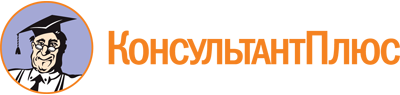 Постановление Губернатора Волгоградской обл. от 24.12.2021 N 906
(ред. от 04.07.2023)
"Об утверждении плана мероприятий ("дорожной карты") по содействию развитию конкуренции в Волгоградской области на 2022 - 2025 годы и о признании утратившими силу некоторых постановлений Губернатора Волгоградской области"Документ предоставлен КонсультантПлюс

www.consultant.ru

Дата сохранения: 18.10.2023
 Список изменяющих документов(в ред. постановлений Губернатора Волгоградской обл. от 21.06.2022 N 373,от 27.12.2022 N 792, от 04.07.2023 N 335)Список изменяющих документов(в ред. постановлений Губернатора Волгоградской обл. от 27.12.2022 N 792,от 04.07.2023 N 335)Nп/пНаименование направления, мероприятияСрок реализацииОтветственный исполнитель, соисполнительЦелевой показатель эффективности реализации мероприятияЗначение целевого показателяОжидаемый результат12345671.Развитие конкурентоспособности товаров, работ, услуг субъектов малого и среднего предпринимательства1.1.Развитие ярмарочной торговли в каждом муниципальном образовании Волгоградской области2022 - 2025 годыкомитет промышленной политики, торговли и топливно-энергетического комплекса Волгоградской области (далее именуется - комитет промышленной политики, торговли и топливно-энергетического комплекса)количество муниципальных образований Волгоградской области (далее именуются - муниципальные образования), на территории которых осуществляется ярмарочная деятельность, единиц2022 год - 38;2023 год - 38;2024 год - 38;2025 год - 38расширение рынка сбыта товаров, работ, услуг субъектов малого и среднего предпринимательства1.2.Увеличение количества нестационарных и мобильных торговых объектов и торговых мест под них2022 - 2024 годыкомитет промышленной политики, торговли и топливно-энергетического комплекса, администрации городских округов и муниципальных районов Волгоградской области (далее именуются - администрации городских округов и муниципальных районов)количество нестационарных и мобильных торговых объектов, единиц2022 год - 4870;2023 год - 5020;2024 год - 5170увеличение количества нестационарных и мобильных торговых объектов и торговых мест под них к 2025 году не менее чем на 10 процентов по сравнению с 2020 годом1.3.Разработка и принятие органами местного самоуправления муниципальных образований нормативных правовых актов, регламентирующих осуществление торговли с использованием объектов развозной торговли2024 годкомитет промышленной политики, торговли и топливно-энергетического комплекса, администрации городских округов и муниципальных районовколичество муниципальных образований, в которых приняты нормативные правовые акты, единиц20увеличение количества мобильных торговых объектов1.4.Разработка и принятие нормативного правового акта, устанавливающего положение о предназначении не менее чем 10 процентов от общего количества мест в схемах размещения нестационарных торговых объектов для реализации сельскохозяйственной продукции2022 годкомитет промышленной политики, торговли и топливно-энергетического комплексанормативный правовой акт Волгоградской области, единиц1увеличение количества нестационарных торговых объектов1.5.Организация и проведение коммуникативных мероприятий с участием органов местного самоуправления городских округов и муниципальных районов, представителей малого и среднего предпринимательства по вопросам размещения и деятельности нестационарных торговых объектов2022 - 2024 годыкомитет промышленной политики, торговли и топливно-энергетического комплекса, администрации городских округов и муниципальных районовколичество организованных и проведенных мероприятий, единиц2022 год - 3;2023 год - 3;2024 год - 4увеличение информированности субъектов малого и среднего предпринимательства по вопросам размещения и деятельности нестационарных и мобильных торговых объектов1.6.Внедрение и адаптация информационной системы цифровых сервисов агропромышленного комплекса, разработанной Министерством сельского хозяйства Российской Федерации, для перевода в электронный вид предоставления государственной поддержки агропромышленного комплекса31 декабря 2025 г.комитет сельского хозяйства Волгоградской области (далее именуется - комитет сельского хозяйства), государственное казенное учреждение Волгоградской области "Межхозяйственный агропромышленный центр"внедрена информационная система цифровых сервисов агропромышленного комплекса, разработанная Министерством сельского хозяйства Российской Федерации, для перевода в электронный вид предоставления государственной поддержки агропромышленного комплексадаобеспечена возможность подачи сельскохозяйственными товаропроизводителями заявлений на получение субсидий в электронном виде через государственную информационную системуувеличено количество субъектов малого и среднего предпринимательства, включая крестьянские фермерские хозяйства и сельскохозяйственные кооперативы, получивших субсидии1.7.Актуализация реестра нормативных правовых актов о мерах поддержки сельскохозяйственных товаропроизводителей, размещение его в открытом доступе2022 - 2025 годыкомитет сельского хозяйствавнесение в реестр нормативных правовых актов о мерах поддержки сельскохозяйственных товаропроизводителей сведений о соответствующих правовых актах, ежегодноне реже 1 разаповышение информированности сельскохозяйственных товаропроизводителей о предоставляемых мерах поддержки1.8.Проведение анализа нормативных правовых актов о мерах поддержки сельскохозяйственных товаропроизводителей на соответствие положениям антимонопольного законодательства2022 - 2025 годыкомитет сельского хозяйстванормативные правовые акты о мерах поддержки сельскохозяйственных товаропроизводителей соответствуют положениям антимонопольного законодательствадаобеспечение равного доступа сельскохозяйственных товаропроизводителей к мерам поддержки2.Обеспечение прозрачности и доступности закупок товаров, работ, услуг, осуществляемых с использованием конкурентных способов определения поставщиков (подрядчиков, исполнителей)2.1.Устранение случаев (снижение количества) осуществления закупки у единственного поставщика2.1.1.Применение конкурентных процедур при осуществлении закупок для обеспечения государственных нужд Волгоградской области2022 годкомитет по регулированию контрактной системы в сфере закупок Волгоградской областидоля конкурентных процедур в общем объеме закупок для обеспечения государственных нужд Волгоградской области, процентовне менее 70развитие конкуренции при осуществлении закупок для обеспечения государственных нужд Волгоградской области2.1.2.Проведение совместных закупок (конкурсов и аукционов) для заказчиков Волгоградской области2022 годкомитет по регулированию контрактной системы в сфере закупок Волгоградской области, государственное казенное учреждение Волгоградской области "Центр организации закупок"доля совместных закупок (конкурсов и аукционов) для заказчиков Волгоградской области от общего объема закупок для обеспечения государственных нужд, процентовне менее 5повышение эффективности и результативности осуществления закупок для обеспечения государственных нужд2.2.Реализация механизма оказания содействия участникам закупки по вопросам, связанным с получением электронной подписи, формированием заявок, а также с правовым сопровождением при осуществлении закупок2.2.1.Сопровождение субъектов малого и среднего предпринимательства с привлечением сторонних организаций (аккредитация на необходимых площадках, поиск закупок, рассылка информации о закупках, подготовка конкурсной документации, участие в закупочных процедурах). Регистрация на электронных площадках: единая информационная система в сфере закупок (ЕИС), акционерное общество (далее именуется - АО) "Единая электронная торговая площадка", АО "Сбербанк - Автоматизированная система торгов", общество с ограниченной ответственностью (далее именуется - ООО) "РТС-Тендер", единый агрегатор торговли "Березка"2022 - 2025 годыкомитет экономической политики и развития Волгоградской области (далее именуется - комитет экономической политики и развития), государственное автономное учреждение Волгоградской области "Мой бизнес"количество субъектов малого и среднего предпринимательства, получивших поддержку, единицне менее 5предоставление участникам закупок специализированной информации2.3.Расширение участия субъектов малого и среднего предпринимательства в закупках товаров, работ, услуг, осуществляемых с использованием конкурентных способов определения поставщиков (подрядчиков, исполнителей)2.3.1.Проведение для субъектов малого и среднего предпринимательства обучающих мероприятий, круглых столов по участию в закупках, в том числе в муниципальных образованиях2022 - 2025 годыкомитет экономической политики и развития, государственное автономное учреждение Волгоградской области "Мой бизнес"количество субъектов малого и среднего предпринимательства (и их работников), принявших участие в обучающих мероприятиях и круглых столах ежегодно, человекне менее 100расширение участия в указанных процедурах субъектов малого и среднего предпринимательства3.Включение в программы по повышению качества управления закупочной деятельностью субъектов естественных монополий и компаний с государственным участием следующих показателей эффективности: прирост объема закупок у субъектов малого и среднего предпринимательства, увеличение количества участников закупок из числа субъектов малого и среднего предпринимательства, увеличение количества поставщиков (подрядчиков, исполнителей) из числа субъектов малого и среднего предпринимательства и количества договоров, заключаемых с субъектами малого и среднего предпринимательства, экономия средств заказчика за счет участия в закупках субъектов малого и среднего предпринимательства3.1.Прирост объема закупок у субъектов малого и среднего предпринимательства3.1.1.Продление действия программы по повышению качества управления закупочной деятельностью до 2025 года2022 годкомитет по управлению государственным имуществом Волгоградской области (далее именуется - комитет по управлению государственным имуществом), АО "Волгоградоблэлектро" (по согласованию)количество принятых нормативных правовых актов, единиц1повышение качества управления закупочной деятельностью субъектов естественных монополий3.1.2.Исполнение программы по повышению качества управления закупочной деятельностью2022 - 2025 годыкомитет по управлению государственным имуществом, АО "Волгоградоблэлектро" (по согласованию)годовой объем закупок у субъектов малого и среднего предпринимательства, процентовот годового стоимостного объема договоров:2022 год - не менее 22;2023 год - не менее 23;2024 год - не менее 24;2025 год - не менее 25по результатам закупок только у субъектов малого и среднего предпринимательства:2022 год - не менее 17;2023 год - не менее 18;2024 год - не менее 19;2025 год - не менее 20увеличение объема закупок у субъектов малого и среднего предпринимательства3.2.Увеличение количества участников закупок из числа субъектов малого и среднего предпринимательства3.2.1.Исполнение программы по повышению качества управления закупочной деятельностью2022 - 2025 годыкомитет по управлению государственным имуществом, АО "Волгоградоблэлектро" (по согласованию)среднее количество участников закупок из числа субъектов малого и среднего предпринимательства, процентов от общего количества участников закупок2022 год - не менее 30;2023 год - не менее 31;2024 год - не менее 32;2025 год - не менее 33увеличение количества участников закупок из числа субъектов малого и среднего предпринимательства3.3.Увеличение количества поставщиков (подрядчиков, исполнителей) из числа субъектов малого и среднего предпринимательства и количества договоров, заключаемых с субъектами малого и среднего предпринимательства3.3.1.Исполнение программы по повышению качества управления закупочной деятельностью2022 - 2025 годыкомитет по управлению государственным имуществом, АО "Волгоградоблэлектро" (по согласованию)общее количество договоров с поставщиками (подрядчиками, исполнителями) из числа субъектов малого и среднего предпринимательства, процентов от общего количества договоров2022 год - не менее 30;2023 год - не менее 31;2024 год - не менее 32;2025 год - не менее 33увеличение количества договоров с поставщиками (подрядчиками, исполнителями) из числа субъектов малого и среднего предпринимательства3.4.Экономия средств заказчика за счет участия в закупках субъектов малого и среднего предпринимательства3.4.1.Исполнение программы по повышению качества управления закупочной деятельностью2022 - 2025 годыкомитет по управлению государственным имуществом, АО "Волгоградоблэлектро" (по согласованию)достижение средней экономии денежных средств по результатам закупок, победителями которых признаны субъекты малого и среднего предпринимательства, процентов2022 год - не менее 5;2023 год - не менее 5,5;2024 год - не менее 6;2025 год - не менее 6,5увеличение экономии денежных средств по результатам закупок за счет участия в закупках субъектов малого и среднего предпринимательства4.Устранение избыточного государственного и муниципального регулирования, а также снижение административных барьеров4.1.Проведение анализа практики реализации государственных услуг, относящихся к полномочиям Волгоградской области, а также муниципальных услуг на предмет соответствия такой практики статьям 15 и 16 Федерального закона от 26 июля 2006 г. N 135-ФЗ "О защите конкуренции"4.1.1.Сбор и проведение анализа информации о государственных услугах, относящихся к полномочиям Волгоградской области, а также о муниципальных услугах на предмет соответствия практики их реализации статьям 15 и 16 Федерального закона от 26 июля 2006 г. N 135-ФЗ "О защите конкуренции"2022 - 2025 годыкомитет экономической политики и развитияанализ собранной информации в отношении государственных и муниципальных услуг на предмет соответствия практики их реализации статьям 15 и 16 Федерального закона от 26 июля 2006 г. N 135-ФЗ "О защите конкуренции", ежегодноне реже 1 разаежегодный мониторинг практики предоставления государственных и муниципальных услуг на предмет соответствия статьям 15 и 16 Федерального закона от 26 июля 2006 г. N 135-ФЗ "О защите конкуренции"4.2.Оптимизация процесса предоставления государственных услуг, относящихся к полномочиям Волгоградской области, для субъектов предпринимательской деятельности путем сокращения сроков их предоставления, снижения стоимости предоставления таких услуг, а также перевода их предоставления в электронную форму4.2.1.Перевод государственных и муниципальных услуг, предоставляемых субъектам предпринимательской деятельности, в электронный вид2022 - 2025 годыкомитет информационных технологий Волгоградской области (далее именуется - комитет информационных технологий), органы исполнительной власти Волгоградской области (далее именуются - органы исполнительной власти)количество государственных и муниципальных услуг для субъектов предпринимательства, переведенных в электронный вид, единиц2022 год - 8;2023 год - 8;2024 год - 8;2025 год - 8сокращение сроков предоставления государственных и муниципальных услуг для субъектов предпринимательской деятельности и снижение их стоимости4.2.3.Обеспечение возможности подачи заявления о предоставлении лицензии на осуществление медицинской деятельности в форме электронного документа через Единый портал государственных и муниципальных услуг (функций) (далее именуется - Единый портал)31 декабря 2025 г.комитет здравоохранения Волгоградской области (далее именуется - комитет здравоохранения)обеспечена возможность подачи заявления о предоставлении лицензии на осуществление медицинской деятельности в форме электронного документа через Единый порталдаснижение административных барьеров для выхода на товарные рынки4.3.Наличие в порядках проведения оценки регулирующего воздействия проектов нормативных правовых актов Волгоградской области и муниципальных образований и экспертизы нормативных правовых актов Волгоградской области и муниципальных образований устанавливаемых в соответствии с федеральным законодательством пунктов, предусматривающих анализ воздействия таких проектов актов на состояние конкуренции, а также соответствующего аналитического инструментария (инструкций, форм, стандартов и другого)4.3.1.Обеспечение проведения оценки регулирующего воздействия проектов нормативных правовых актов Волгоградской области в соответствии с постановлением Губернатора Волгоградской области от 30 июля 2015 г. N 687 "О порядке проведения оценки регулирующего воздействия проектов нормативных правовых актов Волгоградской области" (далее именуется - постановление N 687)2022 - 2025 годыкомитет экономической политики и развития, органы исполнительной власти - разработчики нормативных правовых актов Волгоградской областипроведение оценки регулирующего воздействия проектов нормативных правовых актов Волгоградской области, подлежащих такой оценке, процентовне менее 100соблюдение разработчиками требований, установленных Порядком проведения оценки регулирующего воздействия проектов нормативных правовых актов Волгоградской области, утвержденным постановлением N 6875.Совершенствование процессов управления в рамках полномочий органов исполнительной власти или органов местного самоуправления, закрепленных за ними законодательством Российской Федерации, объектами государственной собственности Волгоградской области и муниципальной собственности, а также ограничение влияния государственных и муниципальных предприятий на конкуренцию5.1.Проведение оптимизации сети государственных унитарных предприятий Волгоградской области, пакетов акций (долей) хозяйственных обществ, находящихся в государственной собственности2022 - 2025 годыкомитет по управлению государственным имуществомсоотношение количества приватизированных (реорганизованных, ликвидированных) в 2022 - 2025 годах государственных унитарных предприятий Волгоградской области, хозяйственных обществ, акции (доли) которых находятся в собственности Волгоградской области, и общего количества государственных унитарных предприятий Волгоградской области, хозяйственных обществ, акции (доли) которых находятся в собственности Волгоградской области, осуществляющих деятельность на 01 января 2022 г., процентов5оптимизация количества юридических лиц с участием Волгоградской области с учетом требований законодательства к целям создания предприятий вне зависимости от результатов их финансово-хозяйственной деятельности, а также с учетом целесообразности нахождения акций (долей) хозяйственных обществ в собственности Волгоградской области5.2.Определение состава имущества, находящегося в собственности Волгоградской области, не используемого для реализации функций и полномочий органов государственной власти Волгоградской области01 января 2024 г.комитет по управлению государственным имуществомсформирован перечень имущества, находящегося в собственности Волгоградской области, не используемого для реализации функций и полномочий органов государственной власти Волгоградской областидаперечень имущества, находящегося в собственности Волгоградской области, не используемого для реализации функций и полномочий органов государственной власти Волгоградской области, включен в прогнозный план (программу) приватизации (продажи) государственного имущества Волгоградской области5.3.Составление плана-графика полной инвентаризации имущества, находящегося в собственности Волгоградской области01 января 2024 г.комитет по управлению государственным имуществомсформирован план-график полной инвентаризации имущества, находящегося в собственности Волгоградской области, в том числе закрепленного за предприятиями, учреждениями Волгоградской областидаопределение мероприятий, необходимых для проведения инвентаризации имущества, находящегося в собственности Волгоградской области, и сроков их проведения5.4.Проведение инвентаризации имущества, находящегося в собственности Волгоградской области01 января 2024 г.комитет по управлению государственным имуществомпроведена инвентаризация имущества, находящегося в собственности Волгоградской областидаопределение имущества, находящегося в собственности Волгоградской области и не используемого для реализации функций и полномочий органов государственной власти Волгоградской области5.5.Включение имущества, находящегося в собственности Волгоградской области, не используемого для реализации функций и полномочий органов государственной власти Волгоградской области, в прогнозный план (программу) приватизации (продажи) государственного имущества Волгоградской области (далее именуется - программа приватизации)01 января 2024 г.комитет по управлению государственным имуществомимущество, находящееся в собственности Волгоградской области, не используемое для реализации функций и полномочий органов государственной власти Волгоградской области, включено в программу приватизациидасокращение имущества, находящегося в собственности Волгоградской области, не используемого для реализации функций и полномочий органов государственной власти Волгоградской области, и формирование дополнительных доходов областного бюджета(в ред. постановления Губернатора Волгоградской обл. от 04.07.2023 N 335)(в ред. постановления Губернатора Волгоградской обл. от 04.07.2023 N 335)(в ред. постановления Губернатора Волгоградской обл. от 04.07.2023 N 335)(в ред. постановления Губернатора Волгоградской обл. от 04.07.2023 N 335)(в ред. постановления Губернатора Волгоградской обл. от 04.07.2023 N 335)(в ред. постановления Губернатора Волгоградской обл. от 04.07.2023 N 335)(в ред. постановления Губернатора Волгоградской обл. от 04.07.2023 N 335)5.6.Приватизация имущества, находящегося в собственности Волгоградской области, не используемого для реализации функций и полномочий органов государственной власти Волгоградской области, посредством организации и проведения публичных торгов по реализации указанного имущества31 декабря 2025 г.комитет по управлению государственным имуществоморганизация и проведение публичных торгов по реализации имущества, находящегося в собственности Волгоградской области, не используемого для реализации функций и полномочий органов государственной власти Волгоградской областиинформация о публичных торгах размещена на официальном сайте Российской Федерации в сети Интернет для размещения информации о проведении торгов (www.torgi.gov.ru)обеспечена приватизация имущества, находящегося в собственности Волгоградской области, не используемого для реализации функций и полномочий органов государственной власти Волгоградской области, в целях эффективного использования государственного имущества5.7.Формирование ежегодного отчета об итогах исполнения программы приватизации в соответствии с Правилами разработки прогнозных планов (программ) приватизации государственного и муниципального имущества, утвержденными постановлением Правительства Российской Федерации от 26 декабря 2005 г. N 806ежегодно до 01 марта года, следующего за отчетнымкомитет по управлению государственным имуществомотчет об итогах исполнения программы приватизации сформирован и направлен в Федеральное агентство по управлению государственным имуществом и Министерство финансов Российской Федерациидаисполнение программы приватизации6.Создание условий для недискриминационного доступа хозяйствующих субъектов на товарные рынки6.1.Обеспечение недискриминационного доступа хозяйствующих субъектов на товарные рынки в рамках действующего федерального законодательства2022 - 2025 годыорганы исполнительной власти, ответственные за достижение ключевых показателей развития конкуренции в Волгоградской областисоблюдение условий и порядка обеспечения недискриминационного доступа на товарные рынки в рамках правил, установленных федеральным законодательствомдаобеспечение равных условий доступа хозяйствующих субъектов на товарные рынки6.2.Проведение комиссией по разработке территориальной программы обязательного медицинского страхования анализа распределения объемов предоставления и финансового обеспечения медицинской помощи между медицинскими организациями, имеющими лицензию на осуществление медицинской деятельности, а также условий выплат по оказанным медицинским услугам с привлечением представителей антимонопольного органа2022 - 2025 годыкомитет здравоохранениязаседания комиссии по разработке территориальной программы обязательного медицинского страхования, ежегодноне менее 2создание недискриминационных условий при распределении объемов средств6.3.Разработка программы мероприятий, направленных на стимулирование развития розничной торговли лекарственными препаратами, медицинскими изделиями и сопутствующими товарами в отдаленных, труднодоступных и малочисленных населенных пунктах2023 годкомитет здравоохраненияразработана программа мероприятий, направленных на стимулирование развития розничной торговли лекарственными препаратами, медицинскими изделиями и сопутствующими товарами в отдаленных, труднодоступных и малочисленных населенных пунктахдаразвитие розничной торговли лекарственными препаратами, медицинскими изделиями и сопутствующими товарами в отдаленных, труднодоступных и малочисленных населенных пунктах6.4.Проведение инвентаризации кладбищ и мест захоронений на них на территории Волгоградской области31 декабря 2025 г.комитет жилищно-коммунального хозяйства Волгоградской области (далее именуется - комитет жилищно-коммунального хозяйства), комитет по делам территориальных образований, внутренней и информационной политики Волгоградской области (далее именуется - комитет по делам территориальных образований, внутренней и информационной политики), администрации городских округов и муниципальных районовпроведена инвентаризация кладбищ и мест захоронений на них на территории муниципальных образованийдаактуализация информации о кладбищах и местах захоронений на них на территории Волгоградской области для формирования реестра кладбищ и мест захоронений на них на территории Волгоградской области6.5.Создание и ведение реестра кладбищ и мест захоронений на них на территории Волгоградской области2023 - 2025 годыкомитет жилищно-коммунального хозяйства, комитет по делам территориальных образований, внутренней и информационной политики, администрации городских округов и муниципальных районовсоздан реестр кладбищ и мест захоронений на них на территории Волгоградской областидапрозрачность процедур предоставления мест захоронения6.5.Создание и ведение реестра кладбищ и мест захоронений на них на территории Волгоградской области2023 - 2025 годыкомитет жилищно-коммунального хозяйства, комитет по делам территориальных образований, внутренней и информационной политики, администрации городских округов и муниципальных районовдоля существующих кладбищ и мест захоронений на них, сведения в отношении которых включены в реестр кладбищ и мест захоронений на них на территории Волгоградской области, процентов31 декабря 2023 г. - 20;31 декабря 2024 г. - 50;31 декабря 2025 г. - 1006.6.Размещение реестра кладбищ и мест захоронений на них на территории Волгоградской области на официальном сайте комитета жилищно-коммунального хозяйства в составе портала Губернатора и Администрации Волгоградской области в сети Интернет (далее именуется - официальный сайт комитета жилищно-коммунального хозяйства)2023 - 2025 годыкомитет жилищно-коммунального хозяйствана официальном сайте комитета жилищно-коммунального хозяйства размещен реестр кладбищ и мест захоронений на них на территории Волгоградской областидаповышение информированности населения и хозяйствующих субъектов, имеющих право на оказание услуг по организации похорон, о кладбищах и местах захоронений на них на территории Волгоградской области6.7.Доведение до населения информации, в том числе с использованием средств массовой информации, о создании реестра кладбищ и мест захоронений на них на территории Волгоградской области2023 - 2025 годыкомитет жилищно-коммунального хозяйства, комитет по делам территориальных образований, внутренней и информационной политики, администрации городских округов и муниципальных районовна официальном сайте комитета жилищно-коммунального хозяйства размещена информация о создании реестра кладбищ и мест захоронений на них на территории Волгоградской областидаповышение информированности населения о кладбищах и местах захоронений на них на территории Волгоградской области6.7.Доведение до населения информации, в том числе с использованием средств массовой информации, о создании реестра кладбищ и мест захоронений на них на территории Волгоградской области2023 - 2025 годыкомитет жилищно-коммунального хозяйства, комитет по делам территориальных образований, внутренней и информационной политики, администрации городских округов и муниципальных районовпубликации в средствах массовой информации, ежегодно, единицне менее 1повышение информированности населения о кладбищах и местах захоронений на них на территории Волгоградской области6.8.Создание реестра хозяйствующих субъектов, имеющих право на оказание услуг по организации похорон01 сентября 2023 г.комитет жилищно-коммунального хозяйства, комитет промышленной политики, торговли и топливно-энергетического комплекса, комитет по делам территориальных образований, внутренней и информационной политики, администрации городских округов и муниципальных районовна официальном сайте комитета жилищно-коммунального хозяйства размещен реестр хозяйствующих субъектов, имеющих право на оказание услуг по организации похорондаповышение информированности населения о хозяйствующих субъектах, имеющих право на оказание услуг по организации похорон, и стоимости оказываемых ими услуг6.9.Размещение реестра хозяйствующих субъектов, имеющих право на оказание услуг по организации похорон, на официальном сайте комитета жилищно-коммунального хозяйства01 сентября 2023 г. - 2025 годкомитет жилищно-коммунального хозяйствана официальном сайте комитета жилищно-коммунального хозяйства размещен реестр хозяйствующих субъектов, имеющих право на оказание услуг по организации похорондаповышение информированности населения о хозяйствующих субъектах, имеющих право на оказание услуг по организации похорон, и стоимости оказываемых ими услуг6.10.Организация оказания услуг по организации похорон по принципу "одного окна"31 декабря 2025 г.комитет жилищно-коммунального хозяйства, комитет информационных технологий, комитет экономической политики и развитияна Едином портале доступен функционал предоставления услуги по организации похорондаоказание услуг по организации похорон организовано по принципу "одного окна" на основе конкуренции с предоставлением лицам, ответственным за захоронения, полной информации о хозяйствующих субъектах, содержащейся в реестрах хозяйствующих субъектов, имеющих право на оказание услуг по организации похорон, включая стоимость оказываемых хозяйствующими субъектами ритуальных услуг7.Обеспечение и сохранение целевого использования государственных (муниципальных) объектов недвижимого имущества в социальной сфере7.1.Осуществление контроля за соблюдением условий концессионных соглашений2022 - 2025 годыкомитет здравоохраненияналичие в региональной практике проектов по передаче государственных (муниципальных) объектов недвижимого имущества, включая не используемые по назначению, негосударственным (немуниципальным) организациям с применением механизмов государственно-частного партнерства, в том числе посредством заключения концессионного соглашения, с обязательством сохранения целевого назначения и использования объекта недвижимого имущества в сфере здравоохранения, единицне менее 2сохранение существующих объектов недвижимого имущества в сфере здравоохранения, создание новых и приобретение их в собственность Волгоградской области7.2.Ведение перечня объектов государственной собственности, передача которых возможна по договорам аренды с обязательством сохранения целевого назначения и использования объекта2022 - 2025 годыкомитет здравоохранениядоля организаций частной формы собственности на рынке медицинских услуг, процентовне менее 10снижение административных барьеров для выхода на товарные рынки7.2.Ведение перечня объектов государственной собственности, передача которых возможна по договорам аренды с обязательством сохранения целевого назначения и использования объекта2022 - 2025 годыкомитет здравоохранениядоля субъектов малого и среднего предпринимательства на рынке медицинских услуг, процентовне менее 80снижение административных барьеров для выхода на товарные рынки7.2.Ведение перечня объектов государственной собственности, передача которых возможна по договорам аренды с обязательством сохранения целевого назначения и использования объекта2022 - 2025 годыкомитет здравоохранениядоля организаций частной формы собственности на рынке розничной торговли лекарственными препаратами, медицинскими изделиями, процентов70снижение административных барьеров для выхода на товарные рынки8.Содействие развитию практики применения механизмов государственно-частного и муниципально-частного партнерства, в том числе практики заключения концессионных соглашений, в социальной сфере (детский отдых и оздоровление, спорт, здравоохранение, социальное обслуживание, дошкольное образование, культура, развитие сетей подвижной радиотелефонной связи в сельской местности, малонаселенных и труднодоступных районах)8.1.Подготовка и принятие нормативного правового акта об утверждении перечня объектов, в отношении которых планируется заключение концессионных соглашений, концедентом по которым выступает Волгоградская область2022 - 2025 годыкомитет экономической политики и развитияутверждение Администрацией Волгоградской области перечня объектов, в отношении которых планируется заключение концессионных соглашений, концедентом по которым выступает Волгоградская область, ежегодно1расширение перечня объектов, в отношении которых планируется заключение концессионных соглашений, концедентом по которым выступает Волгоградская область8.2.Размещение информации о государственно-частном партнерстве на инвестиционном портале Волгоградской области в сети Интернет2022 - 2025 годыкомитет экономической политики и развитияобеспечение размещения информации о государственно-частном партнерстве на инвестиционном портале Волгоградской области в сети Интернет, процентов100обеспечение открытости и доступности информации о государственно-частном партнерстве9.Содействие развитию негосударственных (немуниципальных) социально ориентированных некоммерческих организаций и "социального предпринимательства", включая наличие в региональных программах поддержки социально ориентированных некоммерческих организаций и (или) субъектов малого и среднего предпринимательства, в том числе индивидуальных предпринимателей, мероприятий, направленных на поддержку негосударственного (немуниципального) сектора и развитие "социального предпринимательства" в таких сферах, как дошкольное, общее образование, детский отдых и оздоровление детей, дополнительное образование детей, производство на территории Российской Федерации технических средств реабилитации для лиц с ограниченными возможностями, включая мероприятия по развитию инфраструктуры поддержки социально ориентированных некоммерческих организаций и "социального предпринимательства"9.1.Конкурсное финансирование социально значимых проектов (программ)2022 - 2025 годыкомитет по делам территориальных образований, внутренней и информационной политикиколичество социально ориентированных некоммерческих организаций, осуществляющих деятельность на территории Волгоградской области (далее именуются - СО НКО), получивших финансовую поддержку, единиц2022 год - 107;2023 год - 97;2024 год - 97;2025 год - 97увеличение объема и повышение качества услуг, оказываемых гражданам, посредством обеспечения условий для эффективной деятельности и развития СО НКОиспользование потенциала СО НКО в решении задач социально-экономического и культурного развития региона(в ред. постановления Губернатора Волгоградской обл. от 04.07.2023 N 335)(в ред. постановления Губернатора Волгоградской обл. от 04.07.2023 N 335)(в ред. постановления Губернатора Волгоградской обл. от 04.07.2023 N 335)(в ред. постановления Губернатора Волгоградской обл. от 04.07.2023 N 335)(в ред. постановления Губернатора Волгоградской обл. от 04.07.2023 N 335)(в ред. постановления Губернатора Волгоградской обл. от 04.07.2023 N 335)(в ред. постановления Губернатора Волгоградской обл. от 04.07.2023 N 335)9.2.Реализация образовательных программ дошкольного образования в частных дошкольных образовательных организациях, образовательных программ дошкольного, начального общего, основного общего, среднего общего образования в частных общеобразовательных организациях, имеющих государственную аккредитацию (в том числе СО НКО)2022 - 2025 годыкомитет образования, науки и молодежной политикиколичество частных образовательных организаций (в том числе СО НКО), получивших финансовую поддержку, единиц2022 год - 21;2023 год - 21;2024 год - 21;2025 год - 21поддержка частных образовательных организаций (в том числе СО НКО), реализующих образовательные программы дошкольного, начального общего, основного общего, среднего общего образованияподдержка частных дошкольных образовательных организаций (в том числе СО НКО), реализующих образовательные программы дошкольного образования9.3.Предоставление льготной пятидесятипроцентной ставки налога на имущество частным образовательным организациям, реализующим программы дошкольного, общего и среднего профессионального образования31 декабря 2025 г.комитет экономической политики и развития, комитет образования, науки и молодежной политикиразработан проект нормативного правового акта Волгоградской области, предусматривающего предоставление льготной пятидесятипроцентной ставки налога на имущество частным образовательным организациям, реализующим программы дошкольного, общего и среднего профессионального образованиядаразработаны меры поддержки частных образовательных организаций, реализующих программы дошкольного, общего и среднего профессионального образования10.Стимулирование новых предпринимательских инициатив за счет проведения образовательных мероприятий, обеспечивающих возможности для поиска, отбора и обучения потенциальных предпринимателей, в том числе путем разработки и реализации региональной программы по ускоренному развитию субъектов малого и среднего предпринимательства и достижения показателей ее эффективности10.1.Проведение региональных этапов всероссийских и (или) международных мероприятий (конкурсов и так далее) для потенциальных, начинающих и действующих предпринимателей2022 - 2025 годыкомитет экономической политики и развитияколичество человек, принявших участие в региональных этапах всероссийских и (или) международных мероприятийне менее 40популяризация предпринимательской деятельностиобеспечение проведения региональных этапов всероссийских и международных мероприятий (конкурсов, премий и так далее)10.2.Обеспечение участия предпринимателей, представителей бизнеса и иных организаций, представляющих деловое сообщество, в межрегиональных, общероссийских и международных мероприятиях2022 - 2025 годыкомитет экономической политики и развитияколичество человек, принявших участие в межрегиональных, общероссийских и международных мероприятияхне менее 2000обеспечение участия представителей различных целевых групп в межрегиональных, всероссийских и международных конференциях, форумах, конгрессах и других мероприятиях, направленных на поддержку и развитие предпринимательства10.3.Организация и проведение мероприятий, в том числе международных выставок, бизнес-миссий, конкурсов, форумов, с целью презентации экспортного потенциала предприятий Волгоградской области2022 - 2025 годыкомитет экономической политики и развитияколичество организованных и проведенных мероприятий, в том числе международных выставок, бизнес-миссий, конкурсов, форумов, единицне менее 12популяризация предпринимательской деятельности, обеспечение проведения региональных этапов всероссийских и международных мероприятий (конкурсов, выставок, бизнес-миссий, форумов)11.Развитие механизмов поддержки технического и научно-технического творчества детей и молодежи, обучения их правовой, технологической грамотности и основам цифровой экономики, в том числе в рамках стационарных загородных лагерей с соответствующим специализированным уклоном, а также повышение их информированности о потенциальных возможностях саморазвития, обеспечение поддержки научной, творческой и предпринимательской активности11.1.Развитие организаций, осуществляющих образовательную деятельность по техническому и научно-техническому творчеству детей и молодежи2022 - 2025 годыкомитет образования, науки и молодежной политикиувеличение численности детей и молодежи в возрасте от 5 до 18 лет, проживающих на территории Волгоградской области и получающих услуги в сфере технического и научно-технического творчества детей и молодежи, процентовна 2 процента ежегодноувеличение количества организаций, предоставляющих образовательные услуги в сфере технического и научно-технического творчества детей и молодежи11.2.Организация обучения студентов профессиональных образовательных организаций навыкам предпринимательства, в том числе путем поддержки проектов, направленных на вовлечение обучающихся в предпринимательскую деятельность2022 - 2025 годыкомитет образования, науки и молодежной политикиколичество скорректированных образовательных программ в профессиональных образовательных организациях, включающих модули по основам предпринимательской деятельности, единиц2022 год - 7;2023 год - 10;2024 год - 12;2025 год - 15наличие скорректированных образовательных программ, включающих модули по основам предпринимательской деятельности11.3.Содействие в проведении специализированных (профильных) смен научно-технической направленности на базе стационарных загородных лагерей2022 - 2025 годыкомитет образования, науки и молодежной политикиколичество специализированных (профильных) смен научно-технической направленности на базе организаций отдыха детей и их оздоровления, расположенных на территории Волгоградской области, единицне менее 1 ежегоднопопуляризация технического творчества, научно-исследовательской и проектной деятельности среди детей и молодежи12.Повышение в Волгоградской области цифровой грамотности населения, государственных гражданских служащих и работников бюджетной сферы в рамках соответствующей региональной программы12.1.Обучение по компетенциям цифровой экономики в рамках дополнительного образования государственных гражданских служащих, специалистов, руководителей и неработающих пенсионеров2022 - 2025 годыкомитет информационных технологийколичество жителей Волгоградской области, прошедших переобучение по компетенциям цифровой экономики в рамках дополнительного образования, человекне менее 2500 ежегодноповышение уровня компетенций государственных гражданских служащих, специалистов, руководителей и неработающих пенсионеров в сфере цифровой экономики13.Выявление одаренных детей и молодежи, развитие их талантов и способностей, в том числе с использованием механизмов наставничества и дистанционного обучения в электронной форме, а также социальная поддержка молодых специалистов в различных сферах экономической деятельности13.1.Проведение мероприятий по выявлению одаренных детей и молодежи, развитию их талантов и способностей2022 - 2025 годыкомитет образования, науки и молодежной политикиколичество мероприятий, направленных на выявление одаренных детей и молодежи, развитие их талантов и способностей, единицне менее 50 ежегодносоздание условий для выявления и творческого развития одаренных и талантливых детей и молодежи14.Обеспечение равных условий доступа к информации о государственном имуществе Волгоградской области и имуществе, находящемся в собственности муниципальных образований, в том числе имуществе, включаемом в перечни для предоставления на льготных условиях субъектам малого и среднего предпринимательства, о реализации такого имущества или предоставлении его во владение и (или) пользование, а также о ресурсах всех видов, находящихся в собственности Волгоградской области и муниципальной собственности, путем размещения указанной информации на официальном сайте Российской Федерации в сети Интернет для размещения информации о проведении торгов (www.torgi.gov.ru) и на официальном сайте комитета по управлению государственным имуществом в составе портала Губернатора и Администрации Волгоградской области в сети Интернет14.1.Размещение информации о государственном имуществе Волгоградской области, в том числе имуществе, включаемом в перечни для предоставления на льготных условиях субъектам малого и среднего предпринимательства, о реализации такого имущества и предоставлении его во владение и (или) пользование, на официальном сайте Российской Федерации в сети Интернет для размещения информации о проведении торгов (www.torgi.gov.ru) и на официальном сайте комитета по управлению государственным имуществом в составе портала Губернатора и Администрации Волгоградской области в сети Интернет2022 - 2025 годыкомитет по управлению государственным имуществомразмещение информации о государственном имуществе Волгоградской области в сети Интернетрегулярно по мере обновления информацииобеспечение открытости и доступности информации, обеспечение равных условий доступа к информации15.Мобильность трудовых ресурсов, способствующая повышению эффективности труда, включающая предварительное исследование потребностей товарного рынка, обучение и привлечение рабочей силы с квалификацией, соответствующей потребностям товарного рынка, в том числе привлечение высококвалифицированной рабочей силы из-за рубежа (приоритетом являются научно-технологические кадры)15.1.Формирование и ежегодное уточнение прогноза потребностей регионального рынка труда в рабочих и специалистах, необходимых отраслям экономики Волгоградской области, в том числе в которых реализуются инвестиционные проекты2022 - 2025 годыкомитет по труду и занятости населения Волгоградской областиформирование прогноза потребностей регионального рынка труда в рабочих и специалистах, необходимых отраслям экономики Волгоградской области, в том числе в которых реализуются инвестиционные проекты, единиц2022 год - 1;2023 год - 1;2024 год - 1;2025 год - 1наличие в Волгоградской области прогноза потребностей регионального рынка труда в рабочих и специалистах, необходимых отраслям экономики Волгоградской области, в том числе в которых реализуются инвестиционные проекты, как инструмента по снижению дисбаланса рынка труда и рынка образовательных услуг15.2.Оказание содействия безработным гражданам и гражданам, зарегистрированным в органах службы занятости в целях поиска подходящей работы, в переезде и безработным гражданам и гражданам, зарегистрированным в органах службы занятости в целях поиска подходящей работы, и членам их семей в переселении в другую местность для трудоустройства по направлению органов службы занятости2022 - 2024 годыкомитет по труду и занятости населения Волгоградской областиколичество граждан, которым оказана государственная услуга по содействию безработным гражданам и гражданам, зарегистрированным в органах службы занятости в целях поиска подходящей работы, в переезде и безработным гражданам и гражданам, зарегистрированным в органах службы занятости в целях поиска подходящей работы, и членам их семей в переселении в другую местность для трудоустройства по направлению органов службы занятости2022 год - 14;2023 год - 14;2024 год - 14обеспечение мобильности трудовых ресурсов Волгоградской области(в ред. постановления Губернатора Волгоградской обл. от 04.07.2023 N 335)(в ред. постановления Губернатора Волгоградской обл. от 04.07.2023 N 335)(в ред. постановления Губернатора Волгоградской обл. от 04.07.2023 N 335)(в ред. постановления Губернатора Волгоградской обл. от 04.07.2023 N 335)(в ред. постановления Губернатора Волгоградской обл. от 04.07.2023 N 335)(в ред. постановления Губернатора Волгоградской обл. от 04.07.2023 N 335)(в ред. постановления Губернатора Волгоградской обл. от 04.07.2023 N 335)16.Содействие развитию и поддержке междисциплинарных исследований, включая обеспечение условий для коммерциализации и промышленного масштабирования результатов, полученных по итогам проведения таких исследований16.1.Реализация программ инновационного развития, направленных на создание новых и развитие действующих высокотехнологичных компаний, коммерциализацию результатов научно-технической деятельности2022 - 2025 годыкомитет экономической политики и развития, представительство Фонда содействия инновациям в Волгоградской области (по согласованию)количество заявок на получение грантовой поддержки, поступивших от физических лиц и субъектов малого предпринимательства Волгоградской области в представительство Фонда содействия инновациям в Волгоградской области, комитет экономической политики и развития, единицне менее 100 ежегоднопривлечение грантового финансирования на сумму не менее 35 млн. рублей ежегодно17.Развитие механизмов практико-ориентированного (дуального) образования и механизмов кадрового обеспечения высокотехнологичных отраслей промышленности по сквозным рабочим профессиям, а также содействие включению обучающихся, выпускников и молодых специалистов с инвалидностью или ограниченными возможностями здоровья в трудовую деятельность с учетом стандартов и разработок Международной федерации Абилимпикс (International Abilympic Federation)(в ред. постановления Губернатора Волгоградской обл. от 04.07.2023 N 335)(в ред. постановления Губернатора Волгоградской обл. от 04.07.2023 N 335)(в ред. постановления Губернатора Волгоградской обл. от 04.07.2023 N 335)(в ред. постановления Губернатора Волгоградской обл. от 04.07.2023 N 335)(в ред. постановления Губернатора Волгоградской обл. от 04.07.2023 N 335)(в ред. постановления Губернатора Волгоградской обл. от 04.07.2023 N 335)(в ред. постановления Губернатора Волгоградской обл. от 04.07.2023 N 335)17.1.Модернизация образовательных программ профессионального образования, обеспечивающая гибкость и индивидуализацию процесса обучения с использованием новых технологий2022 - 2025 годыкомитет образования, науки и молодежной политикиколичество конкурсов профессионального мастерства (чемпионаты по профессиональному мастерству "Профессионалы", "Абилимпикс"), единиц2022 год - 2;2023 год - 2;2024 год - 2;2025 год - 2наличие образовательных программ прикладных квалификаций, разработанных на основе федеральных государственных образовательных стандартов профессионального образованияпроведение конкурсов профессионального мастерства, участие команды Волгоградской области в национальном чемпионате профессионального мастерства "Профессионалы" и "Абилимпикс"(в ред. постановления Губернатора Волгоградской обл. от 04.07.2023 N 335)(в ред. постановления Губернатора Волгоградской обл. от 04.07.2023 N 335)(в ред. постановления Губернатора Волгоградской обл. от 04.07.2023 N 335)(в ред. постановления Губернатора Волгоградской обл. от 04.07.2023 N 335)(в ред. постановления Губернатора Волгоградской обл. от 04.07.2023 N 335)(в ред. постановления Губернатора Волгоградской обл. от 04.07.2023 N 335)(в ред. постановления Губернатора Волгоградской обл. от 04.07.2023 N 335)17.2.Модернизация инфраструктуры системы профессионального образования посредством консолидации ресурсов бизнеса, государства и образовательных организаций2022 - 2025 годыкомитет образования, науки и молодежной политикичисленность граждан, ежегодно охваченных деятельностью центра опережающей профессиональной подготовки, человек2022 год - 4000;2023 год - 4000;2024 год - 4000;2025 год - 4000функционирование в Волгоградской области центра опережающей профессиональной подготовки17.3.Определение соответствия результатов освоения образовательных программ среднего профессионального образования требованиям федеральных государственных образовательных стандартов среднего профессионального образования по соответствующим компетенциям, а также квалификационным требованиям, заявленным организациями, работодателями, заинтересованными в подготовке кадров соответствующей квалификации2023 - 2024 годыкомитет образования, науки и молодежной политики Волгоградской областидоля обучающихся образовательных организаций, реализующих программы среднего профессионального образования, прошедших демонстрационный экзамен профильного уровня, процентов2023 год - 20;2024 год - 25практическая подготовка обучающихся в соответствии с современными стандартами и передовыми технологиями(пп. 17.3 в ред. постановления Губернатора Волгоградской обл. от 04.07.2023 N 335)(пп. 17.3 в ред. постановления Губернатора Волгоградской обл. от 04.07.2023 N 335)(пп. 17.3 в ред. постановления Губернатора Волгоградской обл. от 04.07.2023 N 335)(пп. 17.3 в ред. постановления Губернатора Волгоградской обл. от 04.07.2023 N 335)(пп. 17.3 в ред. постановления Губернатора Волгоградской обл. от 04.07.2023 N 335)(пп. 17.3 в ред. постановления Губернатора Волгоградской обл. от 04.07.2023 N 335)(пп. 17.3 в ред. постановления Губернатора Волгоградской обл. от 04.07.2023 N 335)18.Создание институциональной среды, способствующей внедрению инноваций и увеличению возможности хозяйствующих субъектов по внедрению новых технологических решений18.1.Организация и проведение выставочно-ярмарочных и коммуникативных мероприятий, в том числе форумов, конференций, семинаров, круглых столов2022 - 2025 годыкомитет экономической политики и развития, комитет промышленной политики, торговли и топливно-энергетического комплекса, комитет сельского хозяйстваколичество организованных и проведенных в Волгоградской области выставочно-ярмарочных и коммуникативных мероприятий, в том числе форумов, конференций, семинаров, круглых столов, единицне менее 50популяризация научной и инновационной деятельности в Волгоградской области19.Содействие созданию и развитию институтов поддержки субъектов малого предпринимательства в инновационной деятельности (прежде всего финансирование начальной стадии развития организации и гарантия непрерывности поддержки), обеспечивающих благоприятную экономическую среду для среднего и крупного бизнеса19.1.Обеспечение деятельности центра прототипирования Волгоградской области2022 - 2025 годыкомитет экономической политики и развития, государственное автономное учреждение Волгоградской области "Мой бизнес"количество услуг, предоставленных центром прототипирования Волгоградской области субъектам малого и среднего предпринимательства ежегодно, единицне менее 50оказание услуг по проектированию и опытному производству продукции, обеспечение всех заинтересованных лиц доступом к высокотехнологичному оборудованию для создания конструктивно сложных изделий(в ред. постановления Губернатора Волгоградской обл. от 04.07.2023 N 335)(в ред. постановления Губернатора Волгоградской обл. от 04.07.2023 N 335)(в ред. постановления Губернатора Волгоградской обл. от 04.07.2023 N 335)(в ред. постановления Губернатора Волгоградской обл. от 04.07.2023 N 335)(в ред. постановления Губернатора Волгоградской обл. от 04.07.2023 N 335)(в ред. постановления Губернатора Волгоградской обл. от 04.07.2023 N 335)(в ред. постановления Губернатора Волгоградской обл. от 04.07.2023 N 335)20.Повышение уровня финансовой грамотности населения (потребителей) и субъектов малого и среднего предпринимательства, в том числе путем увеличения доли населения Волгоградской области, прошедшего обучение по повышению финансовой грамотности в рамках Стратегии повышения финансовой грамотности в Российской Федерации на 2017 - 2023 годы, утвержденной распоряжением Правительства Российской Федерации от 25 сентября 2017 г. N 2039-р20.1.Проведение общеобразовательных региональных мероприятий, направленных на повышение финансовой грамотности населения, на базе многофункциональных центров предоставления государственных и муниципальных услуг (далее именуются - МФЦ), расположенных на территории Волгоградской области2022 - 2025 годыкомитет экономической политики и развитиядоля МФЦ, в которых обеспечивается информирование и консультирование по вопросам повышения финансовой грамотности, процентовне менее 100повышение финансовой грамотности населения Волгоградской области20.2.Организация, проведение и поддержка информационно-просветительских мероприятий для субъектов малого и среднего предпринимательства2022 годкомитет экономической политики и развитияколичество мероприятий, единиц2022 год - 1проведение не менее одного мероприятия в год о возможностях применения различных финансовых инструментов для развития бизнеса, обеспечение распространения среди субъектов малого и среднего предпринимательства информации о проведении вебинаров и (или) информационно-просветительских мероприятий21.Увеличение доли опрошенного населения, положительно оценивающего удовлетворенность (полностью или частично удовлетворенного) работой хотя бы одного типа финансовых организаций, осуществляющих свою деятельность на территории Волгоградской области21.1.Проведение опросов населения для оценки удовлетворенности (полностью или частично) работой хотя бы одного типа финансовых организаций, осуществляющих свою деятельность на территории Волгоградской области2022 - 2025 годыкомитет экономической политики и развитиядоля опрошенного населения, положительно оценивающего удовлетворенность (полностью или частично удовлетворенного) работой хотя бы одного типа финансовых организаций, процентовне менее 35увеличение доли населения, положительно оценивающего удовлетворенность (полностью или частично удовлетворенного) работой хотя бы одного типа финансовых организаций22.Повышение доступности финансовых услуг для субъектов экономической деятельности22.1.Разработка программ микрофинансирования для субъектов малого и среднего предпринимательства и самозанятых граждан2022 - 2025 годыкомитет экономической политики и развития, Фонд микрофинансирования предпринимательства Волгоградской области (микрокредитная компания)количество разработанных программ микрофинансирования, единицне менее 3повышение доступности финансовых услуг для субъектов малого и среднего предпринимательства и самозанятых граждан(в ред. постановления Губернатора Волгоградской обл. от 04.07.2023 N 335)(в ред. постановления Губернатора Волгоградской обл. от 04.07.2023 N 335)(в ред. постановления Губернатора Волгоградской обл. от 04.07.2023 N 335)(в ред. постановления Губернатора Волгоградской обл. от 04.07.2023 N 335)(в ред. постановления Губернатора Волгоградской обл. от 04.07.2023 N 335)(в ред. постановления Губернатора Волгоградской обл. от 04.07.2023 N 335)(в ред. постановления Губернатора Волгоградской обл. от 04.07.2023 N 335)23.Реализация мер, направленных на выравнивание условий конкуренции как в рамках товарных рынков внутри Волгоградской области (включая темпы роста цен), так и между субъектами Российской Федерации (включая темпы роста и уровни цен)23.1.Проведение мониторинга с целью определения административных барьеров, экономических ограничений, иных факторов, являющихся барьерами для входа на рынок (выхода с рынка)2022 - 2025 годыкомитет экономической политики и развития, органы исполнительной власти, ответственные за достижение ключевых показателей развития конкуренции в Волгоградской областиколичество рынков, по которым проведен мониторинг, единиц36выработка предложений, направленных на устранение административных барьеров23.2.Проведение мониторинга с целью формирования актуального реестра хозяйствующих субъектов на курируемых товарных рынках2022 - 2025 годыорганы исполнительной власти, ответственные за достижение ключевых показателей развития конкуренции в Волгоградской областиформирование и систематическая актуализация реестров хозяйствующих субъектов на официальных сайтах органов исполнительной власти, единицне менее 1 раза в годповышение уровня информированности организаций и населения23.3.Размещение на официальном сайте комитета экономической политики и развития в составе портала Губернатора и Администрации Волгоградской области в информационно-телекоммуникационной сети Интернет информации о результатах реализации государственной политики по развитию конкуренции, в том числе положений Национального плана ("дорожной карты") развития конкуренции в Российской Федерации на 2021 - 2025 годы, утвержденного распоряжением Правительства Российской Федерации от 02 сентября 2021 г. N 2424-р (далее именуется - Национальный план)2022 - 2025 годыкомитет экономической политики и развитияежегодное размещение информации по исполнению мероприятий Национального плана на официальном сайте комитета экономической политики и развития в составе портала Губернатора и Администрации Волгоградской области в сети Интернетинформация размещенаповышение уровня информированности потребителей о результатах исполнения мероприятий Национального плана24.Обучение государственных гражданских служащих Волгоградской области, замещающих должности государственной гражданской службы Волгоградской области в органах исполнительной власти, и работников подведомственных органам исполнительной власти предприятий и учреждений основам государственной политики в области развития конкуренции и антимонопольного законодательства Российской Федерации24.1.Проведение обучающих мероприятий (семинаров, круглых столов) для работников органов исполнительной власти, органов местного самоуправления муниципальных районов и городских округов Волгоградской области по вопросам содействия развитию конкуренции2022 - 2025 годыкомитет экономической политики и развитияколичество проведенных обучающих мероприятий, единицне менее 2 ежегодноповышение компетентности органов исполнительной власти и органов местного самоуправления муниципальных районов и городских округов Волгоградской области в области развития конкуренции и антимонопольного законодательства25.Организация в Волгоградской области горячей телефонной линии, а также электронной формы обратной связи в сети Интернет (с возможностью прикрепления файлов фото- и видеосъемки)25.1.Предоставление консультационной помощи гражданам2022 - 2025 годыинспекция государственного жилищного надзора Волгоградской областидоля проведенных консультаций по отношению к поступившим по горячей телефонной линии обращениям, процентовне менее 100обеспечение предоставления гражданам полной консультационной помощи26.Снижение влияния немонетарных факторов инфляции на уровень и динамику цен в Волгоградской области26.1.Исследование причины превышения инфляции по отдельным компонентам индекса потребительских цен в Волгоградской области относительно уровня по Российской Федерации и Южному федеральному округу в целях выработки мер минимизации действия немонетарных факторов инфляции2022 - 2025 годыОтделение по Волгоградской области Южного главного управления Центрального банка Российской Федерации (по согласованию)направление результатов рассмотрения влияния немонетарных факторов инфляции по конкретным компонентам индекса потребительских цен и предложений по снижению их влияния в адрес органов исполнительной власти в соответствии с компетенциейне реже 1 раза в полугодиевыявление и устранение влияния немонетарных факторов инфляции, имеющих локальную специфику и подверженных воздействию со стороны региональных органов власти, снижение динамики и уровня цен27.Мероприятия, предусмотренные утвержденными на федеральном уровне и (или) на региональном уровне нормативными правовыми актами, реализация которых оказывает влияние на состояние конкуренции в Волгоградской области [представлены в приложении к настоящему плану мероприятий ("дорожной карте")]Nп/пНаименование мероприятияСрок реализацииОтветственный исполнитель, соисполнительНаименование ключевого (целевого) показателя эффективности реализации мероприятия, единица измеренияЗначение ключевого (целевого) показателяЗначение ключевого (целевого) показателяЗначение ключевого (целевого) показателяЗначение ключевого (целевого) показателяЗначение ключевого (целевого) показателяОжидаемый результатNп/пНаименование мероприятияСрок реализацииОтветственный исполнитель, соисполнительНаименование ключевого (целевого) показателя эффективности реализации мероприятия, единица измерения2021 год (исходный)2022 год2023 год2024 год2025 годОжидаемый результат12345678910111.Содействие развитию негосударственного сектора в сфере оказания услуг дошкольного образования2022 - 2025 годыкомитет образования, науки и молодежной политикидоля обучающихся дошкольного возраста в частных образовательных организациях, у индивидуальных предпринимателей, реализующих основные общеобразовательные программы - образовательные программы дошкольного образования, в общей численности обучающихся дошкольного возраста в образовательных организациях, у индивидуальных предпринимателей, реализующих основные общеобразовательные программы - образовательные программы дошкольного образования, процентов1,61,61,61,61,6привлечение частных дошкольных образовательных организаций к реализации образовательных программ дошкольного образования1.1.Разработка программы мероприятий, направленных на поддержку частных образовательных организаций, реализующих образовательную программу дошкольного образования и (или) осуществляющих присмотр и уход за детьми31 декабря 2025 г.комитет образования, науки и молодежной политикипринят нормативный правовой акт Волгоградской области о мерах поддержки частных образовательных организаций----даразработаны меры поддержки частных образовательных организаций1.2.Организация субсидирования организаций, реализующих программы дошкольного образования, из бюджета субъекта Российской Федерации на возмещение затрат, включая расходы на оплату труда, приобретение учебников и учебных пособий, средств обучения, игр, игрушек (за исключением расходов на содержание зданий и оплату коммунальных услуг)2022 - 2025 годыкомитет образования, науки и молодежной политикиколичество в Волгоградской области частных дошкольных образовательных организаций, получателей субсидии, единиц77777обеспечение возможности выбора программ дополнительного образования и их освоения за счет бюджета как в государственных и муниципальных образовательных организациях, так и в частных образовательных организациях1.3.Ежегодный мониторинг выданных муниципальных преференций частным образовательным организациям, индивидуальным предпринимателям, реализующим основные общеобразовательные программы - образовательные программы дошкольного образования2022 - 2025 годыкомитет образования, науки и молодежной политикиведение открытого реестра выданных муниципальных преференций частным дошкольным образовательным организациям, ежегодно до 20 апрелядададададаобеспечение прозрачности предоставления преференций1.3.Ежегодный мониторинг выданных муниципальных преференций частным образовательным организациям, индивидуальным предпринимателям, реализующим основные общеобразовательные программы - образовательные программы дошкольного образования2022 - 2025 годыкомитет образования, науки и молодежной политикиразмещение ежегодного мониторинга на официальном сайте комитета образования, науки и молодежной политики в составе портала Губернатора и Администрации Волгоградской области в сети Интернет, ежегодно до 15 июляне реже 1 разане реже 1 разане реже 1 разане реже 1 разане реже 1 разаповышение уровня информированности организаций и населенияNп/пНаименование мероприятияСрок реализацииОтветственный исполнитель, соисполнительНаименование ключевого (целевого) показателя эффективности реализации мероприятия, единица измеренияЗначение ключевого (целевого) показателяЗначение ключевого (целевого) показателяЗначение ключевого (целевого) показателяЗначение ключевого (целевого) показателяЗначение ключевого (целевого) показателяОжидаемый результатNп/пНаименование мероприятияСрок реализацииОтветственный исполнитель, соисполнительНаименование ключевого (целевого) показателя эффективности реализации мероприятия, единица измерения2021 год (исходный)2022 год2023 год2024 год2025 годОжидаемый результат12345678910111.Содействие развитию негосударственного сектора в сфере оказания услуг общего образования2022 - 2025 годыкомитет образования, науки и молодежной политикидоля обучающихся в частных образовательных организациях, реализующих основные общеобразовательные программы - образовательные программы начального общего, основного общего, среднего общего образования, в общем числе обучающихся в образовательных организациях, реализующих основные общеобразовательные программы - образовательные программы начального общего, основного общего, среднего общего образования, процентов11(но не менее 1 частной организации)1(но не менее 1 частной организации)1(но не менее 1 частной организации)1(но не менее 1 частной организации)привлечение частных общеобразовательных организаций к реализации образовательных программ начального общего, основного общего, среднего общего образованияразмещение ежегодного мониторинга на официальном сайте комитета образования, науки и молодежной политики и в составе портала Губернатора и Администрации Волгоградской области в сети Интернет ежегодно до 15 июля, публикацийне реже 1 разане реже 1 разане реже 1 разане реже 1 разане реже 1 раза1.1.Проведение консультаций, совещаний с руководителями частных образовательных организаций по вопросам организации образовательной деятельности, в том числе информирование о грантах, предоставляемых на федеральном уровне2022 - 2025 годыкомитет образования, науки и молодежной политикиколичество консультаций, совещаний с участием руководителей частных образовательных организаций, единицне менее 50не менее 50не менее 50не менее 50не менее 50привлечение частных общеобразовательных организаций к реализации образовательных программ начального общего, основного общего, среднего общего образованияNп/пНаименование мероприятияСрок реализацииОтветственный исполнитель, соисполнительНаименование ключевого (целевого) показателя эффективности реализации мероприятия, единица измеренияЗначение ключевого (целевого) показателяЗначение ключевого (целевого) показателяЗначение ключевого (целевого) показателяЗначение ключевого (целевого) показателяЗначение ключевого (целевого) показателяОжидаемый результатNп/пНаименование мероприятияСрок реализацииОтветственный исполнитель, соисполнительНаименование ключевого (целевого) показателя эффективности реализации мероприятия, единица измерения2021 год (исходный)2022 год2023 год2024 год2025 годОжидаемый результат12345678910111.Содействие развитию негосударственного сектора в сфере оказания услуг СПО2022 - 2025 годыкомитет образования, науки и молодежной политикидоля обучающихся в частных образовательных организациях, реализующих основные профессиональные образовательные программы - образовательные программы СПО, в общем числе обучающихся в образовательных организациях, реализующих основные профессиональные образовательные программы - образовательные программы СПО, процентов6,36,46,56,87,5привлечение частных организаций профессионального образования к реализации образовательных программ СПО1.1.Софинансирование организаций в сфере оказания услуг СПО по основным профессиональным образовательным программам подготовки квалифицированных рабочих (служащих) и программам подготовки специалистов среднего звена (определение контрольных цифр приема в форме государственного задания)2022 - 2025 годыкомитет образования, науки и молодежной политикиколичество частных профессиональных образовательных организаций, принявших участие в ежегодном публичном конкурсе по распределению контрольных цифр приема на обучение по профессиям, специальностям и (или) укрупненным группам профессий, специальностей за счет бюджетных ассигнований, единицне менее 1не менее 1не менее 1не менее 1не менее 1увеличение количества частных профессиональных образовательных организаций, реализующих программы подготовки специалистов1.2.Проведение ежегодного публичного конкурса по распределению контрольных цифр приема на обучение по профессиям, специальностям и (или) укрупненным группам профессий, специальностей за счет бюджетных ассигнований2022 - 2025 годыкомитет образования, науки и молодежной политикиразработка и принятие ведомственного нормативного правового акта, ежегодно не позднее 01 декабря11111обеспечение доступности услуг частного СПО для населенияобеспечение равных условий деятельности организаций СПО1.3.Привлечение профессиональных образовательных организаций частной формы собственности к разработке дополнительных программ подготовки кадров по наиболее востребованным и перспективным профессиям2022 - 2025 годыкомитет образования, науки и молодежной политикиколичество профессиональных образовательных организаций частной формы собственности, привлеченных к разработке дополнительных программ подготовки кадров по наиболее востребованным и перспективным профессиям, единицне менее 1не менее 1не менее 1не менее 1не менее 1привлечение частных организаций профессионального образования к реализации образовательных программ СПОN п/пНаименование мероприятияСрок реализацииОтветственный исполнитель, соисполнительНаименование ключевого (целевого) показателя эффективности реализации мероприятия, единица измеренияЗначение ключевого (целевого) показателяЗначение ключевого (целевого) показателяЗначение ключевого (целевого) показателяЗначение ключевого (целевого) показателяЗначение ключевого (целевого) показателяОжидаемый результатN п/пНаименование мероприятияСрок реализацииОтветственный исполнитель, соисполнительНаименование ключевого (целевого) показателя эффективности реализации мероприятия, единица измерения2021 год (исходный)2022 год2023 год2024 год2025 годОжидаемый результат12345678910111.Развитие частных организаций, осуществляющих образовательную деятельность по дополнительным общеобразовательным программам2022 - 2025 годыкомитет образования, науки и молодежной политикидоля организаций частной формы собственности в сфере услуг дополнительного образования детей, процентов55555увеличение численности детей и молодежи в возрасте от 5 до 18 лет, проживающих на территории Волгоградской области и получающих образовательные услуги в сфере дополнительного образования в частных организациях, осуществляющих образовательную деятельность по дополнительным общеобразовательным программам1.1.Оказание методической и консультативной помощи частным организациям, осуществляющим образовательную деятельность по дополнительным общеобразовательным программам, и физическим лицам по вопросам организации образовательной деятельности2022 - 2025 годыкомитет образования, науки и молодежной политикиколичество частных организаций, осуществляющих образовательную деятельность по дополнительным общеобразовательным программам, и физических лиц, получивших методическую и информационную поддержку, единиц170190190190190повышение уровня информированности организаций и населения1.2.Информирование организаций, осуществляющих образовательную деятельность по дополнительным общеобразовательным программам, и физических лиц о мерах поддержки реализации программ дополнительного образования детей2022 - 2025 годыкомитет образования, науки и молодежной политикиколичество частных организаций, осуществляющих образовательную деятельность по дополнительным общеобразовательным программам, и физических лиц, получивших информационную поддержку, единиц170190190190190повышение уровня информированности организаций и населения1.3.Функционирование общедоступного регионального навигатора2022 - 2025 годыкомитет образования, науки и молодежной политикиналичие платформы регионального навигатора11111повышение уровня информированности организаций и населения1.4.Внедрение и распространение системы персонифицированного финансирования дополнительного образования детей2022 - 2025 годыкомитет образования, науки и молодежной политикифункционирование модели системы персонифицированного финансирования дополнительного образования детейдададададаобеспечение возможности выбора программ дополнительного образования детей за счет средств бюджета в образовательных организациях любой формы собственности1.5.Проведение конференций, семинаров, мастер-классов по повышению качества образовательных услуг с участием частных организаций, осуществляющих образовательную деятельность по дополнительным общеобразовательным программам2022 - 2025 годыкомитет образования, науки и молодежной политикиколичество проведенных конференций, семинаров, мастер-классов по повышению качества образовательных услуг с участием частных организаций, осуществляющих образовательную деятельность по дополнительным общеобразовательным программам, единицне менее 2не менее 2не менее 2не менее 2не менее 2повышение уровня информированности организаций и населения1.6.Проведение мониторинга данных об индивидуальных предпринимателях и организациях (кроме государственных и муниципальных), оказывающих образовательные услуги в сфере дополнительного образования по дополнительным общеобразовательным программам для детей и молодежи в возрасте от 5 до 18 лет, проживающих на территории Волгоградской области2022 - 2025 годыкомитет образования, науки и молодежной политикисистематизация данных об индивидуальных предпринимателях и организациях (кроме государственных и муниципальных), оказывающих образовательные услуги в сфере дополнительного образования по дополнительным общеобразовательным программам для детей и молодежи в возрасте от 5 до 18 лет, проживающих на территории Волгоградской области, ежегодно до 01 февраляне менее 1 разане менее 1 разане менее 1 разане менее 1 разане менее 1 разарасширение круга потребителей услуг организаций частной формы собственностиN п/пНаименование мероприятияСрок реализацииОтветственный исполнитель, соисполнительНаименование ключевого (целевого) показателя эффективности реализации мероприятия, единица измеренияЗначение ключевого (целевого) показателяЗначение ключевого (целевого) показателяЗначение ключевого (целевого) показателяЗначение ключевого (целевого) показателяЗначение ключевого (целевого) показателяОжидаемый результатN п/пНаименование мероприятияСрок реализацииОтветственный исполнитель, соисполнительНаименование ключевого (целевого) показателя эффективности реализации мероприятия, единица измерения2021 год (исходный)2022 год2023 год2024 год2025 годОжидаемый результат12345678910111.Содействие развитию негосударственного сектора в сфере детского отдыха и оздоровления2022 - 2025 годыкомитет образования, науки и молодежной политикидоля организаций отдыха и оздоровления детей частной формы собственности, процентов3131313131поддержка развития негосударственного сектора в сфере детского отдыха и оздоровления1.1.Оказание методической и консультативной помощи частным учреждениям по вопросам организации детского отдыха и оздоровления, по порядку предоставления субсидий2022 - 2025 годыкомитет образования, науки и молодежной политикиколичество учреждений, получивших методическую и консультационную помощь, единиц3030303030повышение уровня информированности организаций и населенияувеличение количества частных организаций отдыха детей и их оздоровления1.2.Обеспечение проведения конкурентных процедур по закупке путевок в организации отдыха детей и их оздоровления2022 - 2025 годыкомитет образования, науки и молодежной политикиналичие заключенных государственных контрактов по закупке путевок в организации отдыха детей и их оздоровления, ежегодно до 01 июнядададададаобеспечение равных условий деятельности организаций отдыха детей и их оздоровления1.3.Предоставление сертификатов на отдых и оздоровление2022 - 2025 годыкомитет образования, науки и молодежной политикидоля детей, отдохнувших по сертификатам на отдых и оздоровление, в общем количестве детей, отдохнувших в стационарных загородных детских лагерях Волгоградской области за счет средств областного бюджета, процентов11,512,012,012,012,0увеличение доли детей, отдохнувших по сертификатам на отдых и оздоровление1.4.Формирование открытого реестра организаций отдыха детей и их оздоровления, расположенных на территории региона, и размещение его в открытом доступе2022 - 2025 годыкомитет образования, науки и молодежной политикиразмещение реестра организаций отдыха детей и их оздоровления, расположенных на территории региона в открытом доступе, ежегодно до 01 мартадададададаповышение уровня информированности организаций и населенияN п/пНаименование мероприятияСрок реализацииОтветственный исполнитель, соисполнительНаименование ключевого (целевого) показателя эффективности реализации мероприятия, единица измеренияЗначение ключевого (целевого) показателяЗначение ключевого (целевого) показателяЗначение ключевого (целевого) показателяЗначение ключевого (целевого) показателяЗначение ключевого (целевого) показателяОжидаемый результатN п/пНаименование мероприятияСрок реализацииОтветственный исполнитель, соисполнительНаименование ключевого (целевого) показателя эффективности реализации мероприятия, единица измерения2021 год (исходный)2022 год2023 год2024 год2025 годОжидаемый результат12345678910111.Содействие развитию негосударственного сектора в сфере оказания услуг психолого-педагогического сопровождения детей с ограниченными возможностями здоровья2022 - 2025 годыкомитет образования, науки и молодежной политикидоля организаций частной формы собственности в сфере услуг психолого-педагогического сопровождения детей с ограниченными возможностями здоровья, процентов2,33333привлечение негосударственного сектора в сферу оказания услуг психолого-педагогического сопровождения детей с ограниченными возможностями здоровья1.Содействие развитию негосударственного сектора в сфере оказания услуг психолого-педагогического сопровождения детей с ограниченными возможностями здоровья2022 - 2025 годыкомитет образования, науки и молодежной политикидоля детей с ограниченными возможностями здоровья (в возрасте до 3 лет), получающих услуги ранней диагностики, социализации и реабилитации в частных организациях сферы услуг психолого-педагогического сопровождения детей, в общей численности детей с ограниченными возможностями здоровья (в возрасте до 3 лет), получающих услуги ранней диагностики, социализации и реабилитации, процентов510101010привлечение негосударственного сектора в сферу оказания услуг психолого-педагогического сопровождения детей с ограниченными возможностями здоровья1.1.Организация единой информационно-консультационной системы "Организации (в том числе частные), оказывающие услуги психолого-педагогического сопровождения детей с ограниченными возможностями здоровья, и оказываемые ими услуги"2022 - 2025 годыкомитет образования, науки и молодежной политикисоздание единой информационно-консультационной системы "Организации (в том числе частные), оказывающие услуги психолого-педагогического сопровождения детей с ограниченными возможностями здоровья, и оказываемые ими услуги"-дадададаповышение доступности вхождения субъектов предпринимательства в сферу психолого-педагогического сопровождения детей с ограниченными возможностями здоровьяN п/пНаименование мероприятияСрок реализацииОтветственный исполнитель, соисполнительНаименование ключевого (целевого) показателя эффективности реализации мероприятия, единица измеренияЗначение ключевого (целевого) показателяЗначение ключевого (целевого) показателяЗначение ключевого (целевого) показателяЗначение ключевого (целевого) показателяЗначение ключевого (целевого) показателяОжидаемый результатN п/пНаименование мероприятияСрок реализацииОтветственный исполнитель, соисполнительНаименование ключевого (целевого) показателя эффективности реализации мероприятия, единица измерения2021 год (исходный)2022 год2023 год2024 год2025 годОжидаемый результат12345678910111.Сфера наружной рекламы2022 - 2025 годыкомитет экономической политики и развитиядоля организаций частной формы собственности в сфере наружной рекламы, процентов100100100100100поддержание развития конкуренции на рынке наружной рекламы1.1.Применение наиболее современных технологий при установке и эксплуатации объектов наружной рекламы на территории Волгограда2022 - 2025 годыкомитет экономической политики и развития, администрация Волгограда (по согласованию)доля выданных разрешений на установку и эксплуатацию рекламных конструкций современного формата от общего числа выданных разрешений, процентов1212121212повышение качества наружной рекламыN п/пНаименование мероприятияСрок реализацииОтветственный исполнитель, соисполнительНаименование ключевого (целевого) показателя эффективности реализации мероприятия, единица измеренияЗначение ключевого (целевого) показателяЗначение ключевого (целевого) показателяЗначение ключевого (целевого) показателяЗначение ключевого (целевого) показателяЗначение ключевого (целевого) показателяОжидаемый результатN п/пНаименование мероприятияСрок реализацииОтветственный исполнитель, соисполнительНаименование ключевого (целевого) показателя эффективности реализации мероприятия, единица измерения2021 год (исходный)2022 год2023 год2024 год2025 годОжидаемый результат12345678910111.Содействие развитию негосударственного сектора на рынке розничной торговли лекарственными препаратами, медицинскими изделиями и сопутствующими товарами2022 - 2025 годыкомитет здравоохранения, комитет по управлению государственным имуществомдоля организаций частной формы собственности в сфере услуг розничной торговли лекарственными препаратами, медицинскими изделиями и сопутствующими товарами, процентов76,87777,57878,5развитие конкуренции на рынке розничной торговли лекарственными препаратами, медицинскими изделиями и сопутствующими товарами1.1.Информирование руководителей аптечных организаций о предъявляемых лицензионных требованиях при лицензировании фармацевтической деятельности и изменениях действующего законодательства в сфере лицензирования2022 - 2025 годыкомитет здравоохраненияразмещение информации на официальном сайте комитета здравоохранения в составе портала Губернатора и Администрации Волгоградской области в сети Интернет, информационном ресурсе www.volgazdrav.ru о лицензионных требованиях, изменениях действующего законодательства в сфере лицензирования и действующих лицензиях на осуществление фармацевтической деятельности для руководителей аптечных организаций (соискателей лицензии и лицензиатов), обновление информации по мере необходимостине реже 1 раза в годне реже 1 раза в год---информационно-методическая поддержка руководителей аптечных организацийNп/пНаименование мероприятияСрок реализацииОтветственный исполнитель, соисполнительНаименование ключевого (целевого) показателя эффективности реализации мероприятия, единица измеренияЗначение ключевого (целевого) показателяЗначение ключевого (целевого) показателяЗначение ключевого (целевого) показателяЗначение ключевого (целевого) показателяЗначение ключевого (целевого) показателяОжидаемый результатNп/пНаименование мероприятияСрок реализацииОтветственный исполнитель, соисполнительНаименование ключевого (целевого) показателя эффективности реализации мероприятия, единица измерения2021 год (исходный)2022 год2023 год2024 год2025 годОжидаемый результат12345678910111.Содействие развитию негосударственных (немуниципальных) СО НКО2022 - 2025 годыкомитет социальной защиты населениядоля негосударственных организаций социального обслуживания, предоставляющих социальные услуги, процентов25,833333333увеличение доли негосударственных организаций социального обслуживания, предоставляющих социальные услуги1.1.Обеспечение доступа к рынку социальных услуг негосударственных организаций, в том числе СО НКО и индивидуальных предпринимателей по оказанию социальных услуг на территории Волгоградской области2022 - 2025 годыкомитет социальной защиты населенияколичество получателей социальных услуг, обслуженных негосударственными организациями социального обслуживания за счет средств областного бюджета, человек14179не менее 18000не менее 18000не менее 18000не менее 18000увеличение количества получателей социальных услуг, обслуженных негосударственными организациями социального обслуживания за счет средств областного бюджетаN п/пНаименование мероприятияСрок реализацииОтветственный исполнитель, соисполнительНаименование ключевого (целевого) показателя эффективности реализации мероприятия, единица измеренияЗначение ключевого (целевого) показателяЗначение ключевого (целевого) показателяЗначение ключевого (целевого) показателяЗначение ключевого (целевого) показателяЗначение ключевого (целевого) показателяОжидаемый результатN п/пНаименование мероприятияСрок реализацииОтветственный исполнитель, соисполнительНаименование ключевого (целевого) показателя эффективности реализации мероприятия, единица измерения2021 год (исходный)2022 год2023 год2024 год2025 годОжидаемый результат12345678910111.Содействие развитию негосударственного сектора на рынке ритуальных услуг2022 - 2025 годыкомитет промышленной политики, торговли и топливно-энергетического комплексадоля организаций частной формы собственности в сфере ритуальных услуг, процентов89,389,4---увеличение доли негосударственного сектора на рынке ритуальных услуг1.1.Доведение до органов местного самоуправления муниципальных образований информации о мерах государственной поддержки хозяйствующих субъектов, оказывающих ритуальные услуги, для дальнейшего информирования субъектов предпринимательства2022 - 2025 годыкомитет промышленной политики, торговли и топливно-энергетического комплексаколичество информационных мероприятий, ежегодно, единицне менее 4не менее 4---содействие органам местного самоуправления муниципальных образований в развитии хозяйствующих субъектов, занятых на рынке ритуальных услуг на территории Волгоградской области1.2.Проведение мониторинга с целью актуализации реестра участников, осуществляющих деятельность на рынке ритуальных услуг2022 - 2025 годыкомитет промышленной политики, торговли и топливно-энергетического комплексаформирование и актуализация реестра участников, осуществляющих деятельность на рынке ритуальных услуг, ежегодноне реже 2 разне реже 2 раз---поддержание развития конкурентоспособности предприятий, занятых на рынке ритуальных услугN п/пНаименование мероприятияСрок реализацииОтветственный исполнитель, соисполнительНаименование ключевого (целевого) показателя эффективности реализации мероприятия, единица измеренияЗначение ключевого (целевого) показателяЗначение ключевого (целевого) показателяЗначение ключевого (целевого) показателяЗначение ключевого (целевого) показателяЗначение ключевого (целевого) показателяОжидаемый результатN п/пНаименование мероприятияСрок реализацииОтветственный исполнитель, соисполнительНаименование ключевого (целевого) показателя эффективности реализации мероприятия, единица измерения2021 год (исходный)2022 год2023 год2024 год2025 годОжидаемый результат12345678910111.Содействие развитию негосударственного сектора на рынке оказания услуг по ремонту автотранспортных средств2022 - 2025 годыкомитет промышленной политики, торговли и топливно-энергетического комплексадоля организаций частной формы собственности в сфере услуг по ремонту автотранспортных средств, процентов100100100100100поддержание доли негосударственного сектора на рынке оказания услуг по ремонту автотранспортных средств1.1.Проведение мониторинга с целью актуализации реестра участников, осуществляющих деятельность на рынке оказания услуг по ремонту автотранспортных средств2022 - 2025 годыкомитет промышленной политики, торговли и топливно-энергетического комплексаформирование и актуализация реестра участников, осуществляющих деятельность на рынке оказания услуг по ремонту автотранспортных средств, ежегодноне реже 2 разне реже 2 разне реже 2 разне реже 2 разне реже 2 разподдержание развития конкурентоспособности предприятий, занятых на рынке оказания услуг по ремонту автотранспортных средствN п/пНаименование мероприятияСрок реализацииОтветственный исполнитель, соисполнительНаименование ключевого (целевого) показателя эффективности реализации мероприятия, единица измеренияЗначение ключевого (целевого) показателяЗначение ключевого (целевого) показателяЗначение ключевого (целевого) показателяЗначение ключевого (целевого) показателяЗначение ключевого (целевого) показателяОжидаемый результатN п/пНаименование мероприятияСрок реализацииОтветственный исполнитель, соисполнительНаименование ключевого (целевого) показателя эффективности реализации мероприятия, единица измерения2021 год (исходный)2022 год2023 год2024 год2025 годОжидаемый результат12345678910111.Содействие развитию негосударственного сектора на рынке нефтепродуктов2022 - 2025 годыкомитет промышленной политики, торговли и топливно-энергетического комплексадоля организаций частной формы собственности на рынке нефтепродуктов, процентов100100100100100поддержание доли негосударственного сектора на рынке нефтепродуктов1.1.Проведение мониторинга с целью актуализации реестра участников, осуществляющих деятельность в сфере розничной продажи нефтепродуктов на территории Волгоградской области2022 - 2025 годыкомитет промышленной политики, торговли и топливно-энергетического комплексаформирование и актуализация реестра участников, осуществляющих деятельность в сфере розничной продажи нефтепродуктов на территории региона, ежегодноне реже 2 разне реже 2 разне реже 2 разне реже 2 разне реже 2 разсодействие развитию конкуренции на рынке нефтепродуктовN п/пНаименование мероприятияСрок реализацииОтветственный исполнитель, соисполнительНаименование ключевого (целевого) показателя эффективности реализации мероприятия, единица измеренияЗначение ключевого (целевого) показателяЗначение ключевого (целевого) показателяЗначение ключевого (целевого) показателяЗначение ключевого (целевого) показателяЗначение ключевого (целевого) показателяОжидаемый результатN п/пНаименование мероприятияСрок реализацииОтветственный исполнитель, соисполнительНаименование ключевого (целевого) показателя эффективности реализации мероприятия, единица измерения2021 год (исходный)2022 год2023 год2024 год2025 годОжидаемый результат12345678910111.Содействие развитию негосударственного сектора на рынке легкой промышленности2022 - 2025 годыкомитет промышленной политики, торговли и топливно-энергетического комплексадоля организаций частной формы собственности в сфере легкой промышленности, процентов100100100100100поддержание доли негосударственного сектора на рынке легкой промышленности1.1.Модернизация производств легкой промышленности2022 - 2025 годыкомитет промышленной политики, торговли и топливно-энергетического комплексаколичество созданных и (или) модернизированных производств, единицне менее 3не менее 3не менее 3не менее 3не менее 3содействие в продвижении продукции предприятий легкой промышленности1.2.Активизация выставочно-ярмарочной деятельности с целью расширения рынка сбыта продукции предприятий легкой промышленности2022 - 2025 годыкомитет промышленной политики, торговли и топливно-энергетического комплексаколичество выставок, в которых участвуют предприятия легкой промышленности региона, единицне менее 10не менее 11не менее 11не менее 11не менее 11содействие развитию региональной и межрегиональной кооперацииN п/пНаименование мероприятияСрок реализацииОтветственный исполнитель, соисполнительНаименование ключевого (целевого) показателя эффективности реализации мероприятия, единица измеренияЗначение ключевого (целевого) показателяЗначение ключевого (целевого) показателяЗначение ключевого (целевого) показателяЗначение ключевого (целевого) показателяЗначение ключевого (целевого) показателяОжидаемый результатN п/пНаименование мероприятияСрок реализацииОтветственный исполнитель, соисполнительНаименование ключевого (целевого) показателя эффективности реализации мероприятия, единица измерения2021 год (исходный)2022 год2023 год2024 год2025 годОжидаемый результат12345678910111.Содействие развитию негосударственного сектора на рынке обработки древесины и производства изделий из дерева2022 - 2025 годыкомитет промышленной политики, торговли и топливно-энергетического комплексадоля организаций частной формы собственности в сфере обработки древесины и производства изделий из дерева, процентов93,593,693,793,893,8увеличение негосударственного сектора на рынке обработки древесины и производства изделий из дерева1.1.Организация и проведение информационно-консультационных работ с предприятиями, осуществляющими деятельность на рынке обработки древесины и производства изделий из дерева2022 - 2025 годыкомитет промышленной политики, торговли и топливно-энергетического комплексаколичество проведенных информационно-консультационных работ, ежегодноне менее 1 разане менее 1 разане менее 1 разане менее 1 разане менее 1 разавозможность получения заинтересованным кругом лиц информации о проводимых мероприятиях на рынке обработки древесины и производства изделий из дерева1.2.Проведение мониторинга с целью актуализации реестра участников, осуществляющих деятельность на рынке обработки древесины и производства изделий из дерева2022 - 2025 годыкомитет промышленной политики, торговли и топливно-энергетического комплексаформирование и актуализация реестра участников, осуществляющих деятельность на рынке обработки древесины и производства изделий из дерева, ежегодноне реже 1 разане реже 1 разане реже 1 разане реже 1 разане реже 1 разаподдержание развития конкурентоспособности предприятий, занятых на рынке обработки древесины и производства изделий из дереваN п/пНаименование мероприятияСрок реализацииОтветственный исполнитель, соисполнительНаименование ключевого (целевого) показателя эффективности реализации мероприятия, единица измеренияЗначение ключевого (целевого) показателяЗначение ключевого (целевого) показателяЗначение ключевого (целевого) показателяЗначение ключевого (целевого) показателяЗначение ключевого (целевого) показателяОжидаемый результатN п/пНаименование мероприятияСрок реализацииОтветственный исполнитель, соисполнительНаименование ключевого (целевого) показателя эффективности реализации мероприятия, единица измерения2021 год (исходный)2022 год2023 год2024 год2025 годОжидаемый результат12345678910111.Содействие развитию негосударственного сектора в сфере теплоснабжения (производства тепловой энергии)2022 - 2025 годыкомитет жилищно-коммунального хозяйства, комитет тарифного регулирования Волгоградской области (далее именуется - комитет тарифного регулирования)доля организаций частной формы собственности в сфере теплоснабжения (производства тепловой энергии), процентов92,6892,792,892,993увеличение доли негосударственного сектора в сфере теплоснабжения (производства тепловой энергии)1.1.Обеспечение информирования о необходимости утверждения и размещения в сети Интернет перечня объектов, в отношении которых планируется заключение концессионных соглашений (25 муниципальных районов и 4 городских округа, на территории которых имеется централизованное теплоснабжение, не переданное в концессию)2022 - 2025 годыкомитет жилищно-коммунального хозяйстваколичество городских округов и муниципальных районов Волгоградской области, проинформированных о необходимости утверждения и размещения в сети Интернет перечня объектов, в отношении которых планируется заключение концессионных соглашений, ежегодно не позднее 01 февраля3529292929размещение органами местного самоуправления муниципальных образований в сети Интернет перечней объектов, в отношении которых планируется заключение концессионных соглашений1.2.Оказание содействия органам местного самоуправления по вопросам привлечения частных инвестиций в сферу жилищно-коммунального хозяйства, в том числе на основе концессионных соглашений2022 - 2025 годыкомитет жилищно-коммунального хозяйства, комитет тарифного регулирования, комитет по регулированию контрактной системы в сфере закупок Волгоградской области, комитет экономической политики и развитияколичество заседаний региональной межведомственной рабочей группы по привлечению частных инвестиций в сферу жилищно-коммунального хозяйства, ежегодно1не менее 1не менее 1не менее 1не менее 1совершенствование деятельности органов местного самоуправления муниципальных районов и городских округов Волгоградской области в части привлечения частных инвестиций в сферу жилищно-коммунального хозяйства, в том числе на основе концессионных соглашений1.3.Проведение анализа данных по полезному отпуску тепловой энергии организациями в целях координации деятельности органов местного самоуправления муниципальных районов и городских округов Волгоградской области по вопросам передачи объектов теплоснабжения в концессию2022 - 2025 годыкомитет жилищно-коммунального хозяйства, комитет тарифного регулированияразмещение информации на официальном сайте комитета жилищно-коммунального хозяйства по итогам года, количество публикаций11111совершенствование деятельности органов местного самоуправления муниципальных районов и городских округов Волгоградской области в части передачи объектов теплоснабжения в концессиюN п/пНаименование мероприятияСрок реализацииОтветственный исполнитель, соисполнительНаименование ключевого (целевого) показателя эффективности реализации мероприятия, единица измеренияЗначение ключевого (целевого) показателяЗначение ключевого (целевого) показателяЗначение ключевого (целевого) показателяЗначение ключевого (целевого) показателяЗначение ключевого (целевого) показателяОжидаемый результатN п/пНаименование мероприятияСрок реализацииОтветственный исполнитель, соисполнительНаименование ключевого (целевого) показателя эффективности реализации мероприятия, единица измерения2021 год (исходный)2022 год2023 год2024 год2025 годОжидаемый результат12345678910111.Содействие развитию негосударственного сектора в сфере услуг по сбору и транспортированию ТКО2022 - 2025 годыкомитет природных ресурсов, лесного хозяйства и экологии Волгоградской области (далее именуется - комитет природных ресурсов, лесного хозяйства и экологии)доля организаций частной формы собственности в сфере услуг по сбору и транспортированию ТКО, процентов100100100100100поддержание доли негосударственного сектора в сфере услуг по сбору и транспортированию ТКО1.1.Участие в разработке типовой аукционной документации для проведения торгов, по результатам которых формируются цены на услуги по транспортированию ТКО для регионального оператора по обращению с ТКО, в форме электронного аукциона в отношении всего объема ТКО, образующихся в зоне (зонах) его деятельности31 декабря 2025 г.комитет природных ресурсов, лесного хозяйства и экологииразработана типовая документация для регионального оператора1--1-проведение торгов, по результатам которых формируются цены на услуги по транспортированию ТКО для регионального оператора по обращению с ТКО, в форме электронного аукциона в отношении всего объема ТКО, образующихся в зоне (зонах) его деятельности1.2.Разделение региональным оператором на большее количество лотов услуги по транспортированию ТКО в зоне его деятельности, а также увеличение объема услуг по транспортированию ТКО, выделенных в отдельные лоты, участниками аукционов по которым могут быть только субъекты малого и среднего предпринимательства31 декабря 2025 г.комитет природных ресурсов, лесного хозяйства и экологиидоля объема ТКО, транспортируемых организациями частных форм собственности (негосударственными и немуниципальными организациями) и не аффилированными с региональным оператором по обращению ТКО, процентов1530303030обеспечение доступа субъектов малого и среднего предпринимательства на рынок услуг по сбору и транспортированию ТКОN п/пНаименование мероприятияСрок реализацииОтветственный исполнитель, соисполнительНаименование ключевого (целевого) показателя эффективности реализации мероприятия, единица измеренияЗначение ключевого (целевого) показателяЗначение ключевого (целевого) показателяЗначение ключевого (целевого) показателяЗначение ключевого (целевого) показателяЗначение ключевого (целевого) показателяОжидаемый результатN п/пНаименование мероприятияСрок реализацииОтветственный исполнитель, соисполнительНаименование ключевого (целевого) показателя эффективности реализации мероприятия, единица измерения2021 год (исходный)2022 год2023 год2024 год2025 годОжидаемый результат12345678910111.Содействие развитию негосударственного сектора в сфере выполнения работ по благоустройству городской среды2022 - 2025 годыкомитет жилищно-коммунального хозяйствадоля организаций частной формы собственности в сфере выполнения работ по благоустройству городской среды, процентов9898989898поддержание доли негосударственного сектора в сфере выполнения работ по благоустройству городской среды1.1.Формирование реестра организаций, осуществляющих мероприятия по благоустройству территорий в рамках реализации регионального проекта Волгоградской области "Формирование комфортной городской среды"2022 - 2025 годыкомитет жилищно-коммунального хозяйстваразмещение реестра организаций на официальном сайте комитета жилищно-коммунального хозяйства, ежегодно до 01 февралядададададаналичие актуальной информации о количестве и формах собственности организаций, находящихся на рынке выполнения работ по благоустройству городской среды1.2.Ежегодный анализ данных, представляемых муниципальными образованиями - получателями субсидии на поддержку муниципальных программ формирования современной городской среды, о заключении муниципальных контрактов на выполнение работ по благоустройству территорий в рамках реализации регионального проекта Волгоградской области "Формирование комфортной городской среды"2022 - 2025 годыкомитет жилищно-коммунального хозяйствапроведение ежегодного анализа данных, представляемых муниципальными образованиями - получателями субсидии на поддержку муниципальных программ формирования современной городской среды, о заключении муниципальных контрактов на выполнение работ по благоустройству территорий в рамках реализации регионального проекта Волгоградской области "Формирование комфортной городской среды"дададададаповышение экономической эффективности и конкурентоспособности хозяйствующих субъектов на рынкеN п/пНаименование мероприятияСрок реализацииОтветственный исполнитель, соисполнительНаименование ключевого (целевого) показателя эффективности реализации мероприятия, единица измеренияЗначение ключевого (целевого) показателяЗначение ключевого (целевого) показателяЗначение ключевого (целевого) показателяЗначение ключевого (целевого) показателяЗначение ключевого (целевого) показателяОжидаемый результатN п/пНаименование мероприятияСрок реализацииОтветственный исполнитель, соисполнительНаименование ключевого (целевого) показателя эффективности реализации мероприятия, единица измерения2021 год (исходный)2022 год2023 год2024 год2025 годОжидаемый результат12345678910111.Содействие развитию негосударственного сектора в сфере выполнения работ по содержанию и текущему ремонту общего имущества собственников помещений в МКД2022 - 2025 годыкомитет жилищно-коммунального хозяйствадоля организаций частной формы собственности в сфере выполнения работ по содержанию и текущему ремонту общего имущества собственников помещений в МКД, процентов97,297,297,397,497,5увеличение доли негосударственного сектора в сфере выполнения работ по содержанию и текущему ремонту общего имущества собственников помещений в МКД1.1.Проведение обучающих семинаров, конференций и иных мероприятий для граждан и организаций с целью разъяснения жилищного законодательства2022 - 2025 годыкомитет жилищно-коммунального хозяйства, государственное автономное учреждение "Профессиональная образовательная организация "Волгоградский учебно-курсовой комбинат"количество граждан и представителей организаций, принявших участие в мероприятиях, человек300200200200200организована информационно-разъяснительная работа среди населения по жилищному законодательству, в том числе по вопросам выбора управляющих организаций1.2.Анализ данных по общей площади жилых помещений МКД, в которых собственники помещений выбрали и реализуют способ управления МКД - управление управляющей организацией частной формы собственности с долей не более 25 процентов, находящейся в муниципальной или государственной собственности2022 - 2025 годыкомитет жилищно-коммунального хозяйстваразмещение информации на официальном сайте комитета жилищно-коммунального хозяйства, ежегодно до 01 февралядададададаувеличение доли присутствия в сфере управления МКД организаций частной формы собственностиN п/пНаименование мероприятияСрок реализацииОтветственный исполнитель, соисполнительНаименование ключевого (целевого) показателя эффективности реализации мероприятия, единица измеренияЗначение ключевого (целевого) показателяЗначение ключевого (целевого) показателяЗначение ключевого (целевого) показателяЗначение ключевого (целевого) показателяЗначение ключевого (целевого) показателяОжидаемый результатN п/пНаименование мероприятияСрок реализацииОтветственный исполнитель, соисполнительНаименование ключевого (целевого) показателя эффективности реализации мероприятия, единица измерения2021 год (исходный)2022 год2023 год2024 год2025 год12345678910111.Содействие развитию негосударственного сектора в сфере поставки сжиженного газа в баллонах2022 - 2025 годыкомитет промышленной политики, торговли и топливно-энергетического комплексадоля организаций частной формы собственности в сфере поставки сжиженного газа в баллонах, процентов100100100100100поддержание доли присутствия в сфере поставки сжиженного газа в баллонах организаций частной формы собственности1.1.Ежегодный анализ данных об объемах потребления сжиженного газа населением Волгоградской области и реализации сжиженного газа населению газораспределительной организацией, уполномоченной на поставку сжиженного газа2022 - 2025 годыкомитет промышленной политики, торговли и топливно-энергетического комплексаразмещение информации на официальном сайте комитета промышленной политики, торговли и топливно-энергетического комплекса в составе портала Губернатора и Администрации Волгоградской области в сети Интернет ежегодно до 15 апрелядададададаформирование данных о потреблении сжиженного газа населением Волгоградской области и реализации (продаже) сжиженного газа населению газораспределительной организацией для бытовых нуждN п/пНаименование мероприятияСрок реализацииОтветственный исполнитель, соисполнительНаименование ключевого (целевого) показателя эффективности реализации мероприятия, единица измеренияЗначение ключевого (целевого) показателяЗначение ключевого (целевого) показателяЗначение ключевого (целевого) показателяЗначение ключевого (целевого) показателяЗначение ключевого (целевого) показателяОжидаемый результатN п/пНаименование мероприятияСрок реализацииОтветственный исполнитель, соисполнительНаименование ключевого (целевого) показателя эффективности реализации мероприятия, единица измерения2021 год (исходный)2022 год2023 год2024 год2025 год12345678910111.Содействие развитию негосударственного сектора в сфере купли-продажи электрической энергии (мощности) на розничном рынке электрической энергии (мощности)2022 - 2025 годыкомитет промышленной политики, торговли и топливно-энергетического комплекса, комитет тарифного регулированиядоля организаций частной формы собственности в сфере купли-продажи электрической энергии (мощности) на розничном рынке электрической энергии (мощности), процентов100100100100100поддержание доли организаций частной формы собственности в сфере купли-продажи электрической энергии (мощности) на розничном рынке электрической энергии (мощности)1.1.Ежегодный анализ данных об объемах покупки и продажи электрической энергии гарантирующими поставщиками, энергоснабжающими и энергосбытовыми компаниями2022 - 2025 годыкомитет промышленной политики, торговли и топливно-энергетического комплекса, комитет тарифного регулированияактуализация данных об объемах покупки и продажи электрической энергии гарантирующими поставщиками, энергоснабжающими и энергосбытовыми компаниямидададададаформирование данных об объемах покупки и продажи электрической энергии гарантирующими поставщиками, энергоснабжающими и энергосбытовыми компаниямиN п/пНаименование мероприятияСрок реализацииОтветственный исполнитель, соисполнительНаименование ключевого (целевого) показателя эффективности реализации мероприятия, единица измеренияЗначение ключевого (целевого) показателяЗначение ключевого (целевого) показателяЗначение ключевого (целевого) показателяЗначение ключевого (целевого) показателяЗначение ключевого (целевого) показателяОжидаемый результатN п/пНаименование мероприятияСрок реализацииОтветственный исполнитель, соисполнительНаименование ключевого (целевого) показателя эффективности реализации мероприятия, единица измерения2021 год (исходный)2022 год2023 год2024 год2025 год12345678910111.Содействие развитию негосударственного сектора в сфере производства электрической энергии (мощности) на розничном рынке электрической энергии (мощности), включая производство электрической энергии (мощности) в режиме когенерации2022 - 2025 годыкомитет промышленной политики, торговли и топливно-энергетического комплекса, комитет тарифного регулированиядоля организаций частной формы собственности в сфере производства электрической энергии (мощности) на розничном рынке электрической энергии (мощности), включая производство электрической энергии (мощности) в режиме когенерации, процентов99,799,799,799,799,7поддержание доли организаций частной формы собственности в сфере производства электрической энергии (мощности) на розничном рынке электрической энергии (мощности), включая производство электрической энергии (мощности) в режиме когенерации1.1.Ежегодный анализ данных об объеме реализованных на рынке товаров, работ, услуг в натуральном выражении всех хозяйствующих субъектов с распределением на реализованные товары, работы, услуги организациями частной формы собственности и хозяйствующими субъектами с государственным или муниципальным участием2022 - 2025 годыкомитет промышленной политики, торговли и топливно-энергетического комплекса, комитет тарифного регулированияактуализация данных об объеме производства электрической энергии (мощности) на розничном рынке, включая производство электрической энергии (мощности) в режиме когенерациидададададаформирование данных об объеме производства электрической энергии (мощности) на розничном рынке, включая производство электрической энергии (мощности) в режиме когенерацииN п/пНаименование мероприятияСрок реализацииОтветственный исполнитель, соисполнительНаименование ключевого (целевого) показателя эффективности реализации мероприятия, единица измеренияЗначение ключевого (целевого) показателяЗначение ключевого (целевого) показателяЗначение ключевого (целевого) показателяЗначение ключевого (целевого) показателяЗначение ключевого (целевого) показателяОжидаемый результатN п/пНаименование мероприятияСрок реализацииОтветственный исполнитель, соисполнительНаименование ключевого (целевого) показателя эффективности реализации мероприятия, единица измерения2021 год (исходный)2022 год2023 год2024 год2025 год12345678910111.Содействие развитию негосударственного сектора в сфере оказания услуг по перевозке пассажиров автомобильным транспортом по межмуниципальным маршрутам регулярных перевозок2022 - 2025 годыкомитет транспорта и дорожного хозяйства Волгоградской области (далее именуется - комитет транспорта и дорожного хозяйства)доля услуг (работ) по перевозке пассажиров автомобильным транспортом по межмуниципальным маршрутам регулярных перевозок, оказанных (выполненных) организациями частной формы собственности, процентов31,332323232увеличение доли присутствия негосударственного сектора в сфере оказания услуг по перевозке пассажиров автомобильным транспортом по межмуниципальным маршрутам регулярных перевозок1.1.Размещение информации о критериях конкурсного отбора перевозчиков в открытом доступе в сети Интернет2022 - 2025 годыкомитет транспорта и дорожного хозяйстваразработан проект приказа комитета транспорта и дорожного хозяйства, регламентирующего процедуру размещения информации о критериях конкурсного отбора перевозчиков в открытом доступе в сети Интернетдададададаобеспечение максимальной доступности информации и прозрачности условий работы на рынке пассажирских перевозок наземным транспортом1.2.Формирование сети регулярных маршрутов с учетом предложений, изложенных в обращениях негосударственных перевозчиков31 декабря 2025 г.комитет транспорта и дорожного хозяйствадоля услуг (работ) по перевозке пассажиров автомобильным транспортом:снижение административных барьеров для доступа на товарный рынок пассажирских перевозок наземным транспортом1.2.Формирование сети регулярных маршрутов с учетом предложений, изложенных в обращениях негосударственных перевозчиков31 декабря 2025 г.комитет транспорта и дорожного хозяйствапо межмуниципальным маршрутам регулярных перевозок, оказанных (выполненных) организациями частной формы собственности, процентов----30снижение административных барьеров для доступа на товарный рынок пассажирских перевозок наземным транспортом1.2.Формирование сети регулярных маршрутов с учетом предложений, изложенных в обращениях негосударственных перевозчиков31 декабря 2025 г.комитет транспорта и дорожного хозяйствапо муниципальным маршрутам регулярных перевозок, оказанных (выполненных) организациями частной формы собственности, процентов----20снижение административных барьеров для доступа на товарный рынок пассажирских перевозок наземным транспортом1.3.Мониторинг пассажиропотока и потребностей региона в корректировке существующей маршрутной сети и создание новых маршрутов31 декабря 2025 г.комитет транспорта и дорожного хозяйстваразработан проект нормативного правового акта комитета транспорта и дорожного хозяйства, регламентирующего порядок формирования сети регулярных автобусных маршрутовдададададаразвитие конкуренции на рынке перевозки пассажиров наземным транспортом1.4.Разработка и актуализация документа планирования регулярных перевозок с учетом полученной информации по результатам мониторинга31 декабря 2025 г.комитет транспорта и дорожного хозяйства, администрации городских округов и муниципальных районов Волгоградской областиразработан проект нормативного правового акта Волгоградской области об утверждении документа планирования регулярных перевозок по межмуниципальным маршрутамдададададаразвитие конкуренции на рынке перевозки пассажиров наземным транспортом1.4.Разработка и актуализация документа планирования регулярных перевозок с учетом полученной информации по результатам мониторинга31 декабря 2025 г.комитет транспорта и дорожного хозяйства, администрации городских округов и муниципальных районов Волгоградской областиразработан акт органа местного самоуправления планирования регулярных перевозок по муниципальным маршрутам----даразвитие конкуренции на рынке перевозки пассажиров наземным транспортомN п/пНаименование мероприятияСрок реализацииОтветственный исполнитель, соисполнительНаименование ключевого (целевого) показателя эффективности реализации мероприятия, единица измеренияЗначение ключевого (целевого) показателяЗначение ключевого (целевого) показателяЗначение ключевого (целевого) показателяЗначение ключевого (целевого) показателяЗначение ключевого (целевого) показателяОжидаемый результатN п/пНаименование мероприятияСрок реализацииОтветственный исполнитель, соисполнительНаименование ключевого (целевого) показателя эффективности реализации мероприятия, единица измерения2021 год (исходный)2022 год2023 год2024 год2025 год12345678910111.Содействие развитию негосударственного сектора в сфере оказания услуг по перевозке пассажиров и багажа легковым такси на территории Волгоградской области2022 - 2025 годыкомитет транспорта и дорожного хозяйствадоля организаций частной формы собственности в сфере оказания услуг по перевозке пассажиров и багажа легковым такси на территории Волгоградской области, процентов100100100100100поддержание доли негосударственного сектора в сфере оказания услуг по перевозке пассажиров и багажа легковым такси на территории Волгоградской области1.1.Ведение и актуализация реестра выданных разрешений на осуществление деятельности по перевозке пассажиров и багажа легковым такси на территории Волгоградской области. Информационное сопровождение деятельности по выдаче разрешений на осуществление деятельности по перевозке пассажиров и багажа легковым такси на территории Волгоградской области, переоформлению и выдаче дубликатов этих разрешений2022 - 2025 годыкомитет транспорта и дорожного хозяйстваактуализация реестра выданных разрешений на осуществление деятельности по перевозке пассажиров и багажа легковым такси на территории Волгоградской области, ежегодноне реже 1 разане реже 1 разане реже 1 разане реже 1 разане реже 1 разаповышение информативности в части выдачи разрешенийN п/пНаименование мероприятияСрок реализацииОтветственный исполнитель, соисполнительНаименование ключевого (целевого) показателя эффективности реализации мероприятия, единица измеренияЗначение ключевого (целевого) показателяЗначение ключевого (целевого) показателяЗначение ключевого (целевого) показателяЗначение ключевого (целевого) показателяЗначение ключевого (целевого) показателяОжидаемый результатN п/пНаименование мероприятияСрок реализацииОтветственный исполнитель, соисполнительНаименование ключевого (целевого) показателя эффективности реализации мероприятия, единица измерения2021 год (исходный)2022 год2023 год2024 год2025 год12345678910111.Содействие развитию негосударственного сектора в сфере услуг связи, в том числе услуг по предоставлению широкополосного доступа к сети Интернет2022 - 2025 годыкомитет информационных технологийувеличение количества объектов государственной и муниципальной собственности, фактически используемых операторами связи для размещения и строительства сетей и сооружений связи, процентов по отношению к показателям 2021 года100100100100100поддержание доли негосударственного сектора в сфере услуг связи, в том числе услуг по предоставлению широкополосного доступа к сети Интернет1.Содействие развитию негосударственного сектора в сфере услуг связи, в том числе услуг по предоставлению широкополосного доступа к сети Интернет2022 - 2025 годыкомитет информационных технологийдоля организаций частной формы собственности в сфере оказания услуг по предоставлению широкополосного доступа к сети Интернет, процентов1001001001001001.1.Проведение мониторинга количества поданных и удовлетворенных заявлений операторов связи на использование объектов государственной собственности2022 - 2025 годыкомитет информационных технологий, комитет по управлению государственным имуществомстепень удовлетворенности заявок операторов связи на доступ к инфраструктуре, процентовне менее 100не менее 100не менее 100не менее 100не менее 100упрощение доступа операторов связи к объектам инфраструктурыN п/пНаименование мероприятияСрок реализацииОтветственный исполнитель, соисполнительНаименование ключевого (целевого) показателя эффективности реализации мероприятия, единица измеренияЗначение ключевого (целевого) показателяЗначение ключевого (целевого) показателяЗначение ключевого (целевого) показателяЗначение ключевого (целевого) показателяЗначение ключевого (целевого) показателяОжидаемый результатN п/пНаименование мероприятияСрок реализацииОтветственный исполнитель, соисполнительНаименование ключевого (целевого) показателя эффективности реализации мероприятия, единица измерения2021 год (исходный)2022 год2023 год2024 год2025 годОжидаемый результат12345678910111.Содействие развитию негосударственного сектора в сфере жилищного строительства (за исключением Московского фонда реноваций жилой застройки и индивидуального жилищного строительства)2022 - 2025 годыкомитет строительствадоля организаций частной формы собственности в сфере жилищного строительства (за исключением Московского фонда реноваций жилой застройки и индивидуального жилищного строительства), процентов99,599,699,699,699,6увеличение доли присутствия негосударственного сектора в сфере жилищного строительства (за исключением Московского фонда реноваций жилой застройки и индивидуального жилищного строительства)1.1.Развитие ипотечного жилищного кредитования с целью повышения покупательского спроса граждан на жилье путем реализации льготных ипотечных программ с учетом конкурентных принципов2022 - 2025 годыкомитет строительстваколичество ипотечных жилищных кредитов, выданных на территории Волгоградской области, единиц1550012500125001250012500повышение доступности ипотечного кредитования для жителей Волгоградской области1.2.Стимулирование развития жилищного строительства путем создания социальной и транспортной инфраструктуры в комплексных застройках2022 - 2025 годыкомитет строительстваобъем ввода жилья в рамках комплексных застроек, кв. метров8000070000700007000070000повышение качества жизни граждан Волгоградской области, создание комфортной городской средыN п/пНаименование мероприятияСрок реализацииОтветственный исполнитель, соисполнительНаименование ключевого (целевого) показателя эффективности реализации мероприятия, единица измеренияЗначение ключевого (целевого) показателяЗначение ключевого (целевого) показателяЗначение ключевого (целевого) показателяЗначение ключевого (целевого) показателяЗначение ключевого (целевого) показателяОжидаемый результатN п/пНаименование мероприятияСрок реализацииОтветственный исполнитель, соисполнительНаименование ключевого (целевого) показателя эффективности реализации мероприятия, единица измерения2021 год (исходный)2022 год2023 год2024 год2025 год12345678910111.Содействие развитию негосударственного сектора в сфере строительства объектов капитального строительства, за исключением жилищного и дорожного строительства2022 - 2025 годыкомитет строительствадоля организаций частной формы собственности в сфере строительства объектов капитального строительства, за исключением жилищного и дорожного строительства, процентов92,692,792,792,792,7увеличение доли присутствия негосударственного сектора в сфере строительства объектов капитального строительства, за исключением жилищного и дорожного строительства1.1.Финансирование строительства новых социальных объектов и реконструкции существующих2022 - 2025 годыкомитет строительстваколичество зданий нежилого назначения, введенных в эксплуатацию в регионе, единиц350250250250250развитие социальной инфраструктуры, повышение инвестиционной привлекательности регионаN п/пНаименование мероприятияСрок реализацииОтветственный исполнитель, соисполнительНаименование ключевого (целевого) показателя эффективности реализации мероприятия, единица измеренияЗначение ключевого (целевого) показателяЗначение ключевого (целевого) показателяЗначение ключевого (целевого) показателяЗначение ключевого (целевого) показателяЗначение ключевого (целевого) показателяОжидаемый результатN п/пНаименование мероприятияСрок реализацииОтветственный исполнитель, соисполнительНаименование ключевого (целевого) показателя эффективности реализации мероприятия, единица измерения2021 год (исходный)2022 год2023 год2024 год2025 год12345678910111.Содействие развитию негосударственного сектора в сфере кадастровых и землеустроительных работ2022 - 2025 годыкомитет по управлению государственным имуществомдоля организаций частной формы собственности в сфере кадастровых и землеустроительных работ, процентов81,281,381,481,581,6увеличение доли присутствия негосударственного сектора в сфере кадастровых и землеустроительных работ1.1.Применение моратория на создание государственных унитарных предприятий Волгоградской области, приобретение в собственность Волгоградской области долей (акций) хозяйственных обществ, осуществляющих деятельность на рынке кадастровых и землеустроительных работ2022 - 2025 годыкомитет по управлению государственным имуществомдоля созданных государственных унитарных предприятий Волгоградской области, приобретенных в собственность Волгоградской области долей (акций) хозяйственных обществ, осуществляющих деятельность на рынке кадастровых и землеустроительных работ, в общем количестве созданных государственных унитарных предприятий Волгоградской области, приобретенных в собственность Волгоградской области долей (акций) хозяйственных обществ-----создание условий для развития конкуренции на рынке кадастровых и землеустроительных работN п/пНаименование мероприятияСрок реализацииОтветственный исполнитель, соисполнительНаименование ключевого (целевого) показателя эффективности реализации мероприятия, единица измеренияЗначение ключевого (целевого) показателяЗначение ключевого (целевого) показателяЗначение ключевого (целевого) показателяЗначение ключевого (целевого) показателяЗначение ключевого (целевого) показателяОжидаемый результатN п/пНаименование мероприятияСрок реализацииОтветственный исполнитель, соисполнительНаименование ключевого (целевого) показателя эффективности реализации мероприятия, единица измерения2021 год (исходный)2022 год2023 год2024 год2025 годОжидаемый результат12345678910111.Содействие развитию негосударственного сектора в сфере лабораторных исследований для выдачи ветеринарных сопроводительных документов2022 - 2025 годыкомитет ветеринариидоля организаций частной формы собственности в сфере лабораторных исследований для выдачи ветеринарных сопроводительных документов, процентов2020212223увеличение доли негосударственного сектора в сфере лабораторных исследований для выдачи ветеринарных сопроводительных документов1.1.Предоставление консультативной помощи организациям частной формы собственности по критериям аккредитации в национальной системе аккредитации в целях проведения лабораторных исследований для выдачи ветеринарных сопроводительных документов2022 - 2025 годыкомитет ветеринарииколичество проведенных круглых столов, вебинаров, консультаций с действующими и потенциальными предпринимателями и некоммерческими организациями, единиц1212131415повышена информационная грамотность предпринимателей, осуществляющих хозяйственную деятельность на рынке1.2.Ведение реестра хозяйствующих субъектов, осуществляющих услуги в сфере лабораторных исследований для выдачи ветеринарных сопроводительных документов, на официальном сайте комитета ветеринарии в составе портала Губернатора и Администрации Волгоградской области в сети Интернет2022 - 2025 годыкомитет ветеринариииздание соответствующего нормативного правового акта, определяющего порядок формирования и ведения реестра, своевременная актуализация реестра хозяйствующих субъектов, осуществляющих услуги в сфере лабораторных исследований, единиц11111информированность потребителей услуг о всех частных организациях, осуществляющих деятельность на данном рынкеN п/пНаименование мероприятияСрок реализацииОтветственный исполнитель, соисполнительНаименование ключевого (целевого) показателя эффективности реализации мероприятия, единица измеренияЗначение ключевого (целевого) показателяЗначение ключевого (целевого) показателяЗначение ключевого (целевого) показателяЗначение ключевого (целевого) показателяЗначение ключевого (целевого) показателяОжидаемый результатN п/пНаименование мероприятияСрок реализацииОтветственный исполнитель, соисполнительНаименование ключевого (целевого) показателя эффективности реализации мероприятия, единица измерения2021 год (исходный)2022 год2023 год2024 год2025 год12345678910111.Содействие развитию негосударственного сектора на рынке племенного животноводства2022 - 2025 годыкомитет сельского хозяйствадоля организаций частной формы собственности на рынке племенного животноводства, процентов100100100100100поддержание доли негосударственного сектора на рынке племенного животноводства1.1.Проведение совещаний, семинаров по вопросам оказания государственной поддержки2022 - 2025 годыкомитет сельского хозяйстваколичество проведенных совещаний по вопросам оказания государственной поддержки на рынке племенного животноводства, единицне менее 6не менее 6не менее 6не менее 6не менее 6повышение информированности сельскохозяйственных товаропроизводителей о мерах государственной поддержки на рынке племенного животноводства1.2.Оказание помощи сельскохозяйственным организациям в поиске и приобретении высокоценных племенных животных2022 - 2025 годыкомитет сельского хозяйстваобеспечение сельскохозяйственных организаций информацией о высокоценных племенных животныхдададададаподдержание и развитие конкуренции на рынке племенного животноводстваN п/пНаименование мероприятияСрок реализацииОтветственный исполнитель, соисполнительНаименование ключевого (целевого) показателя эффективности реализации мероприятия, единица измеренияЗначение ключевого (целевого) показателяЗначение ключевого (целевого) показателяЗначение ключевого (целевого) показателяЗначение ключевого (целевого) показателяЗначение ключевого (целевого) показателяОжидаемый результатN п/пНаименование мероприятияСрок реализацииОтветственный исполнитель, соисполнительНаименование ключевого (целевого) показателя эффективности реализации мероприятия, единица измерения2021 год (исходный)2022 год2023 год2024 год2025 год12345678910111.Содействие развитию негосударственного сектора на рынке семеноводства2022 - 2025 годыкомитет сельского хозяйствадоля организаций частной формы собственности на рынке семеноводства, процентов100100100100100поддержание доли негосударственного сектора на рынке семеноводства1.1.Проведение совещаний, семинаров по вопросам оказания государственной поддержки2022 - 2025 годыкомитет сельского хозяйстваколичество проведенных совещаний по вопросам оказания государственной поддержки на приобретение элитных семян, единицне менее 6не менее 6не менее 6не менее 6не менее 6повышение информированности сельскохозяйственных товаропроизводителей о мерах государственной поддержки на рынке семеноводства1.2.Проведение мониторинга текущей ситуации на рынке семеноводства2022 - 2025 годыкомитет сельского хозяйстваформирование и актуализация реестра хозяйствующих субъектов, осуществляющих деятельность по реализации семян сельскохозяйственных культур, в разрезе форм собственности, ежегодноне реже 1 разане реже 1 разане реже 1 разане реже 1 разане реже 1 разаподдержание и развитие конкуренции на рынке семеноводстваN п/пНаименование мероприятияСрок реализацииОтветственный исполнитель, соисполнительНаименование ключевого (целевого) показателя эффективности реализации мероприятия, единица измеренияЗначение ключевого (целевого) показателяЗначение ключевого (целевого) показателяЗначение ключевого (целевого) показателяЗначение ключевого (целевого) показателяЗначение ключевого (целевого) показателяОжидаемый результатN п/пНаименование мероприятияСрок реализацииОтветственный исполнитель, соисполнительНаименование ключевого (целевого) показателя эффективности реализации мероприятия, единица измерения2021 год (исходный)2022 год2023 год2024 год2025 год12345678910111.Содействие развитию негосударственного сектора на рынке вылова водных биоресурсов2022 - 2025 годыкомитет сельского хозяйствадоля организаций частной формы собственности на рынке вылова водных биоресурсов, процентов100100100100100поддержание доли негосударственного сектора на рынке вылова водных биоресурсов1.1.Мониторинг хозяйствующих субъектов, осуществляющих деятельность на рынке вылова водных биоресурсов2022 - 2025 годыкомитет сельского хозяйствапроведение мониторинга текущей ситуации на рынке вылова водных биоресурсов, ежегодноне реже 1 разане реже 1 разане реже 1 разане реже 1 разане реже 1 разаподдержание развития конкуренции на рынке вылова водных биоресурсовN п/пНаименование мероприятияСрок реализацииОтветственный исполнитель, соисполнительНаименование ключевого (целевого) показателя эффективности реализации мероприятия, единица измеренияЗначение ключевого (целевого) показателяЗначение ключевого (целевого) показателяЗначение ключевого (целевого) показателяЗначение ключевого (целевого) показателяЗначение ключевого (целевого) показателяОжидаемый результатN п/пНаименование мероприятияСрок реализацииОтветственный исполнитель, соисполнительНаименование ключевого (целевого) показателя эффективности реализации мероприятия, единица измерения2021 год (исходный)2022 год2023 год2024 год2025 год12345678910111.Содействие развитию негосударственного сектора на рынке товарной аквакультуры2022 - 2025 годыкомитет сельского хозяйствадоля организаций частной формы собственности на рынке товарной аквакультуры, процентов100100100100100поддержание доли негосударственного сектора на рынке товарной аквакультуры1.1.Мониторинг хозяйствующих субъектов, осуществляющих деятельность на рынке товарной аквакультуры2022 - 2025 годыкомитет сельского хозяйствапроведение мониторинга текущей ситуации на рынке товарной аквакультуры, ежегодноне реже 1 разане реже 1 разане реже 1 разане реже 1 разане реже 1 разаподдержание развития конкуренции на рынке товарной аквакультурыN п/пНаименование мероприятияСрок реализацииОтветственный исполнитель, соисполнительНаименование ключевого (целевого) показателя эффективности реализации мероприятия, единица измеренияЗначение ключевого (целевого) показателяЗначение ключевого (целевого) показателяЗначение ключевого (целевого) показателяЗначение ключевого (целевого) показателяЗначение ключевого (целевого) показателяОжидаемый результатN п/пНаименование мероприятияСрок реализацииОтветственный исполнитель, соисполнительНаименование ключевого (целевого) показателя эффективности реализации мероприятия, единица измерения2021 год (исходный)2022 год2023 год2024 год2025 год12345678910111.Содействие развитию негосударственного сектора на рынке добычи полезных ископаемых на участках недр местного значения2022 - 2025 годыкомитет природных ресурсов, лесного хозяйства и экологиидоля организаций частной формы собственности в сфере добычи полезных ископаемых на участках недр местного значения, процентов94,994,994,994,994,9поддержание доли негосударственного сектора на рынке добычи полезных ископаемых на участках недр местного значения1.1.Публикация сведений об участках недр местного значения, содержащих полезные ископаемые2022 - 2025 годыкомитет природных ресурсов, лесного хозяйства и экологииразмещение информации об участках недр местного значения, содержащих полезные ископаемые, на официальном сайте комитета природных ресурсов, лесного хозяйства и экологии, публикацийне менее 1не менее 1не менее 1не менее 1не менее 1повышение информированности об участках недр местного значения1.2.Ежеквартальная публикация сведений о выданных (действующих) лицензиях на пользование недрами2022 - 2025 годыкомитет природных ресурсов, лесного хозяйства и экологииразмещение информации о выданных (действующих) лицензиях на пользование недрами на официальном сайте комитета природных ресурсов, лесного хозяйства и экологиине менее 4не менее 4не менее 4не менее 4не менее 4повышение информированности о выданных (действующих) лицензиях1.3.Публикация извещений о проводимых аукционах на предоставление права пользования недрами2022 - 2025 годыкомитет природных ресурсов, лесного хозяйства и экологииразмещение информации о проводимых аукционах на право пользования недрами на официальном сайте комитета природных ресурсов, лесного хозяйства и экологии и на сайте www.torgi.gov.ru, публикацийне менее 1не менее 1не менее 1не менее 1не менее 1поддержание развития конкуренции на рынке добычи полезных ископаемых на участках недр местного значения1.4.Привлечение инвесторов в отрасль "Добыча полезных ископаемых" путем предоставления права пользования недрами для геологического изучения участков недр местного значения, содержащих полезные ископаемые2022 - 2025 годыкомитет природных ресурсов, лесного хозяйства и экологииколичество консультаций представителей субъектов предпринимательства, проведение разъяснительной работы в части возможности получения права пользования недрами для геологического изучения участков недр местного значения, содержащих полезные ископаемые, консультацийне менее 10не менее 10не менее 10не менее 10не менее 10увеличенные количества инвесторов в отрасли "Добыча полезных ископаемых"1.5.Проведение аукционов на предоставление права пользования недрами для геологического изучения, разведки и добычи полезных ископаемых2022 - 2025 годыкомитет природных ресурсов, лесного хозяйства и экологииобеспечение проведения аукционов для предоставления права пользования недрами для геологического изучения, разведки и добычи полезных ископаемых (по заявкам), аукционовне менее 1не менее 1не менее 1не менее 1не менее 1поддержание развития конкуренции на рынке добычи полезных ископаемых на участках недр местного значения1.6.Предоставление права пользования недрами для геологического изучения полезных ископаемых без проведения аукционов и конкурсов2022 - 2025 годыкомитет природных ресурсов, лесного хозяйства и экологиипредоставление права пользования недрами для геологического изучения участков недр, содержащих полезные ископаемые (по заявкам), участковне менее 1не менее 1не менее 1не менее 1не менее 1поддержание развития конкуренции на рынке добычи полезных ископаемых на участках недр местного значенияN п/пНаименование мероприятияСрок реализацииОтветственный исполнитель, соисполнительНаименование ключевого (целевого) показателя эффективности реализации мероприятия, единица измеренияЗначение ключевого (целевого) показателяЗначение ключевого (целевого) показателяЗначение ключевого (целевого) показателяЗначение ключевого (целевого) показателяЗначение ключевого (целевого) показателяОжидаемый результатN п/пНаименование мероприятияСрок реализацииОтветственный исполнитель, соисполнительНаименование ключевого (целевого) показателя эффективности реализации мероприятия, единица измерения2021 год (исходный)2022 год2023 год2024 год2025 год12345678910111.Содействие развитию негосударственного сектора на рынке переработки водных биоресурсов2022 - 2025 годыкомитет сельского хозяйствадоля организаций частной формы собственности на рынке переработки водных биоресурсов, процентов100100100100100поддержание доли негосударственного сектора на рынке переработки водных биоресурсов1.1.Мониторинг хозяйствующих субъектов, осуществляющих деятельность на рынке переработки водных биоресурсов2022 - 2025 годыкомитет сельского хозяйствапроведение мониторинга текущей ситуации на рынке переработки водных биоресурсов, ежегодноне реже 1 разане реже 1 разане реже 1 разане реже 1 разане реже 1 разаподдержание развития конкуренции на рынке переработки водных биоресурсовN п/пНаименование мероприятияСрок реализацииОтветственный исполнитель, соисполнительНаименование ключевого (целевого) показателя эффективности реализации мероприятия, единица измеренияЗначение ключевого (целевого) показателяЗначение ключевого (целевого) показателяЗначение ключевого (целевого) показателяЗначение ключевого (целевого) показателяЗначение ключевого (целевого) показателяОжидаемый результатN п/пНаименование мероприятияСрок реализацииОтветственный исполнитель, соисполнительНаименование ключевого (целевого) показателя эффективности реализации мероприятия, единица измерения2021 год (исходный)2022 год2023 год2024 год2025 год12345678910111.Содействие развитию негосударственного сектора на рынке производства кирпича2022 - 2025 годыкомитет промышленной политики, торговли и топливно-энергетического комплексадоля организаций частной формы собственности на рынке производства кирпича, процентов100100100100100поддержание доли присутствия частного сектора в сфере производства кирпича1.1.Актуализация перечня организаций, осуществляющих деятельность на рынке производства кирпича на территории Волгоградской области2022 - 2025 годыкомитет промышленной политики, торговли и топливно-энергетического комплексаформирование и актуализация перечня организаций, осуществляющих деятельность на рынке производства кирпича1 раз в год1 раз в год1 раз в год1 раз в год1 раз в годсодействие развитию конкуренции на рынке производства кирпичаN п/пНаименование мероприятияСрок реализацииОтветственный исполнитель, соисполнительНаименование ключевого (целевого) показателя эффективности реализации мероприятия, единица измеренияЗначение ключевого (целевого) показателяЗначение ключевого (целевого) показателяЗначение ключевого (целевого) показателяЗначение ключевого (целевого) показателяЗначение ключевого (целевого) показателяОжидаемый результатN п/пНаименование мероприятияСрок реализацииОтветственный исполнитель, соисполнительНаименование ключевого (целевого) показателя эффективности реализации мероприятия, единица измерения2021 год (исходный)2022 год2023 год2024 год2025 год12345678910111.Содействие развитию негосударственного сектора на рынке производства бетона2022 - 2025 годыкомитет промышленной политики, торговли и топливно-энергетического комплексадоля организаций частной формы собственности на рынке производства бетона, процентов100100100100100поддержание доли присутствия частного сектора в сфере производства бетона1.1.Актуализация перечня организаций, осуществляющих деятельность на рынке производства бетона на территории Волгоградской области2022 - 2025 годыкомитет промышленной политики, торговли и топливно-энергетического комплексаформирование и актуализация перечня организаций, осуществляющих деятельность на рынке производства бетона1 раз в год1 раз в год1 раз в год1 раз в год1 раз в годсодействие развитию конкуренции на рынке производства бетона